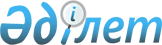 О проекте Закона Республики Казахстан "О внесении изменений и дополнений в некоторые законодательные акты Республики Казахстан по вопросам таможенного регулирования и налогообложения"Постановление Правительства Республики Казахстан от 11 мая 2010 года № 403      Правительство Республики Казахстан ПОСТАНОВЛЯЕТ:

      внести на рассмотрение Мажилиса Парламента Республики Казахстан проект Закона Республики Казахстан "О внесении изменений и дополнений в некоторые законодательные акты Республики Казахстан по вопросам таможенного регулирования и налогообложения".      Премьер-Министр

      Республики Казахстан                       К. Масимовпроект Закон Республики Казахстан О внесении изменений и дополнений в некоторые

законодательные акты Республики Казахстан

по вопросам таможенного регулирования и налогообложения      Статья 1. Внести изменения и дополнения в следующие законодательные акты Республики Казахстан:      1. В Гражданский кодекс Республики Казахстан (Общая часть), принятый Верховным Советом Республики Казахстан 27 декабря 1994 года (Ведомости Верховного Совета Республики Казахстан, 1994 г., № 23-24 (приложение); 1995 г., № 15-16, ст.109; № 20, ст.121; Ведомости Парламента Республики Казахстан, 1996 г., № 2, ст.187; № 14, ст.274; № 19, ст.370; 1997 г., № 1-2, ст.8; № 5, ст.55; № 12, ст. 183, 184; № 13-14, ст.195, 205; 1998 г., № 2-3, ст.23; № 5-6, ст.50; № 11-12, ст.178; № 17-18, ст.224, 225; № 23, ст.429; 1999 г., № 20, ст.727, 731; № 23, ст.916; 2000 г., № 18, ст.336; № 22, ст.408; 2001 г., № 1, ст.7; № 8, ст.52; № 17-18, ст.240; № 24, ст.338; 2002 г., № 2, ст.17; № 10, ст.102; 2003 г., № 1-2, ст.3; № 11, ст.56, 57, 66; № 15, ст.139; № 19-20, ст.146; 2004 г., № 6, ст.42; № 10, ст.56; № 16, ст.91; № 23, ст.142; 2005 г., № 10, ст.31; № 14, ст.58; № 23, ст. 104; 2006 г., № 1, ст.4; № 3, ст.22; № 4, ст.24; № 8, ст.45; № 10, ст.52; № 11, ст.55; № 13, ст.85; 2007 г., № 2, ст.18; № 3, ст.20, 21; № 4, ст.28; № 16, ст.131; № 18, ст.143; № 20, ст.153; 2008 г., № 12, ст.52; № 13-14, ст.58; № 21, ст.97; № 23, ст. 114, 115; 2009 г., № 2-3, ст.7, 16, 18; № 8, ст.44; № 17, ст.81; № 19, ст.88; № 24, ст.125, 134; № 1-2, ст.2; Закон Республики Казахстан от 2 апреля 2010 года "О внесении изменений и дополнений в некоторые законодательные акты Республики Казахстан по вопросам исполнительного производства", опубликованный в газетах "Егемен Қазақстан" и "Казахстанская правда" 21 апреля 2010 г.):

      в части второй пункта 4 статьи 19 слова ", за исключением случаев, предусмотренных Налоговым кодексом Республики Казахстан исключить.      2. В Уголовный кодекс Республики Казахстан от 16 июля 1997 года (Ведомости Парламента Республики Казахстан, 1997 г., № 15-16, ст.211; 1998 г., № 16, ст.219; № 17-18, ст.225; 1999 г., № 20, ст.721; № 21, ст.774; 2000 г., № 6, ст.141; 2001 г., № 8, ст.53, 54; 2002 г., № 4, ст.32, 33; № 10, ст.106; № 17, ст.155; № 23-24, ст.192; 2003 г., № 15, ст.137; № 18, ст.142; 2004 г., № 5, ст.22; № 17, ст.97; № 23, ст.139; 2005 г., № 13, ст.53; № 14, ст.58; № 21-22, ст.87; 2006 г., № 2, ст.19; № 3, ст.22; № 5-6, ст.31; № 8, ст.45; № 12, ст.72; № 15, ст.92; 2007 г., № 1, ст.2; № 4, ст.33; № 5-6, ст.40; № 9, ст.67; № 10, ст.69; № 17, ст. 140; 2008 г., № 12, ст.48; № 13-14, ст.58; № 17-18, ст.72; № 23, ст.114, № 24, ст.126; 2009 г., № 6-7, ст. 32; № 13-14, ст.63; № 15-16, ст.71, 73, 75; № 17, ст.82, 83; № 24, ст.121, 122, 125, 127, 128, 130; 2010 г., № 1-2, ст.5; Закон Республики Казахстан от 2 апреля 2010 года "О внесении изменений и дополнений в некоторые законодательные акты Республики Казахстан по вопросам исполнительного производства", опубликованный в газетах "Егемен Қазақстан" и "Казахстанская правда" 21 апреля 2010 г.; Закон Республики Казахстан от 8 апреля 2010 года "О внесении изменений и дополнений в некоторые законодательные акты Республики Казахстан по вопросам противодействия терроризму", опубликованный в газетах "Егемен Қазақстан" и "Казахстанская правда" 21 апреля 2010 г.):

      1) в части первой пункта 1 статьи 209 слова "таможенную границу Республики Казахстан" заменить словами "таможенную границу таможенного союза";

      2) в части первой пункта 1 статьи 214 слова ", сборов за выдачу лицензии" исключить;

      3) в части первой пункта 1 статьи 250 после слова "государства" заменить словами "таможенного союза".      3. В Кодекс Республики Казахстан об административных правонарушениях от 30 января 2001 года (Ведомости Парламента Республики Казахстан, 2001 г., № 5-6, ст. 24; № 17-18, ст. 241; № 21-22, ст. 281; 2002 г., № 4, ст. 33; № 17, ст. 155; 2003 г., № 1-2, ст. 3; № 4, ст. 25; № 5, ст. 30; № 11, ст. 56, 64, 68; № 14, ст. 109; № 15, ст. 122, 139; № 18, ст. 142; № 21-22, ст. 160; № 23, ст. 171; 2004 г., № 6, ст. 42; № 10, ст. 55; № 15, ст. 86; № 17, ст. 97; № 23, ст. 139, 140; № 24, ст. 153; 2005 г., № 5, ст. 5; № 7-8, ст. 19; № 9, ст. 26; № 13, ст. 53; № 14, ст. 58; № 17-18, ст. 72; № 21-22, ст. 86, 87; № 23, ст. 104; 2006 г., № 1, ст. 5; № 2, ст. 19, 20; № 3, ст. 22; № 5-6, ст. 31; № 8, ст. 45; № 10, ст. 52; № 11, ст. 55; № 12, ст. 72, 77; № 13, ст. 85, 86; № 15, ст. 92, 95; № 16, ст. 98, 102; № 23, ст. 141; 2007 г., № 1, ст. 4; № 2, ст. 16, 18; № 3, ст. 20, 23; № 4, ст. 28, 33; № 5-6, ст. 40; № 9, ст. 67; № 10, ст. 69; № 12, ст. 88; № 13, ст. 99; № 15, ст. 106; № 16, ст. 131; № 17, ст. 136, 139, 140; № 18, ст. 143, 144; № 19, ст. 146, 147; № 20, ст. 152; № 24, ст. 180; 2008 г., № 6-7, ст. 27; № 12, ст. 48, 51; № 13-14, ст. 54, 57, 58; № 15-16, ст. 62; № 20, ст. 88; № 21, ст. 97; № 23, ст. 114; № 24, ст. 126, 128, 129; 2009 г., № 2-3, ст. 7, 21; № 9-10, ст. 47, 48; № 13-14, ст. 62, 63; № 15-16, ст. 70, 72, 73, 74, 75, 76; № 17, ст. 79, 80, 82; № 18, ст.84, 86; № 19, ст.88; № 23, ст. 97, 115, 117; № 24; ст.121, 122, 125, 129, 130, 133, 134; 2010 г., № 1-2, ст.1, 4, 5, № 5, ст.23; Закон Республики Казахстан от 2 апреля 2010 года "О внесении изменений и дополнений в некоторые законодательные акты Республики Казахстан по вопросам исполнительного производства", опубликованный в газетах "Егемен Қазақстан" и "Казахстанская правда" 21 апреля 2010 г.; Закон Республики Казахстан от 8 апреля 2010 года "О внесении изменений и дополнений в некоторые законодательные акты Республики Казахстан по вопросам противодействия терроризму", опубликованный в газетах "Егемен Қазақстан" и "Казахстанская правда" 21 апреля 2010 г.):

      1) в подпункте 6 пункта 1 статьи 45 после слова "определенных действий" дополнить словами ", в том числе исключение из реестра";

      2) в статье 52:

      в заголовке после слова "определенных действий" дополнить словами ", в том числе исключение из реестра";

      дополнить пунктом 5 следующего содержания:

      "5. Исключение из реестра таможенных представителей, таможенных перевозчиков, владельцев склада временного хранения, таможенных и свободных складов, магазинов беспошлинной торговли осуществляется центральным таможенным органом по основаниям и в порядке, которые установлены таможенным законодательством таможенного союза и законодательством Республики Казахстан.";

      3) внесено изменение в текст части второй статьи 88-1 на казахском языке, текст на русском языке не изменяется;

      4) дополнить статьей 143-1 следующего содержания:

      "Статья 143-1. Занятие предпринимательской или иной деятельностью лицом, для которого установлен законодательством Республики Казахстан запрет на осуществление такой деятельности

      Занятие предпринимательской или иной деятельностью лицом, для которого установлен законодательством Республики Казахстан запрет на осуществление такой деятельности -

      влечет штраф на физических лиц в размере пятисот месячных расчетных показателей с конфискацией предметов и (или) орудия совершения административных правонарушений, а также дополнительно влечет конфискацию дохода (дивидендов), денег, ценных бумаг, полученных вследствие административного правонарушения.";

      5) статью 163 изложить в следующей редакции:

      "Статья 163. Нарушение законодательства в сфере производства и оборота этилового спирта и алкогольной продукции:

      1. Нарушение правил декларирования этилового спирта и алкогольной продукции, правил оформления сопроводительных накладных на этиловый спирт и алкогольную продукцию, а равно непредставление либо несвоевременное представление деклараций по производству и обороту этилового спирта и (или) алкогольной продукции, а также сопроводительных накладных на этиловый спирт и (или) алкогольную продукцию -

      влечет штраф на физических лиц в размере двадцати, на должностных лиц, на индивидуальных предпринимателей, юридических лиц, являющихся субъектами малого или среднего предпринимательства, - в размере семидесяти, на юридических лиц, являющихся субъектами крупного предпринимательства, - в размере ста месячных расчетных показателей.

      2. Деяние, предусмотренное частью первой настоящей статьи, совершенное повторно в течение года после наложения административного взыскания, -

      влечет штраф на физических лиц в размере пятидесяти, на должностных лиц, на индивидуальных предпринимателей, юридических лиц, являющихся субъектами малого или среднего предпринимательства, - в размере ста, на юридических лиц, являющихся субъектами крупного предпринимательства, - в размере двухсот месячных расчетных показателей.

      3. Нарушение правил оборота этилового спирта и алкогольной продукции, совершенное в виде:

      хранения и реализации алкогольной продукции в местах, неустановленных законодательством Республики Казахстан;

      оборота (кроме экспорта) этилового спирта и (или) алкогольной продукции не по адресу, указанному в лицензии;

      оборота алкогольной продукции в комбинированной полимерной таре, в том числе в картонной упаковке с полиэтиленовым покрытием и фольгированном полиэтиленовом пакете, помещенном в картонную коробку, а равно в деформированной таре, в бутылках с явными признаками боя, с поврежденной укупоркой;

      оборота алкогольной продукции в жестяной таре (кроме пива и слабоградусных ликероводочных изделий с крепостью менее двенадцати процентов) и пластиковых емкостях;

      оборота (кроме экспорта) алкогольной продукции ниже установленных Правительством Республики Казахстан минимальных цен;

      хранения и реализации этилового спирта (в том числе этилового спирта денатурированного (этанол), предназначенного в качестве добавки к нефтепродуктам) и (или) алкогольной продукции по одному и тому же адресу, в одних и тех же стационарных помещениях на одном и том же оборудовании двумя и более лицензиатами;

      реализация и (или) транспортировка этилового спирта и (или) алкогольной продукции без сопроводительных накладных, -

      влечет штраф на физических лиц, - в размере пятисот процентов ставки акцизов на подакцизные товары, явившиеся непосредственным предметом правонарушения, на должностных лиц в размере ста двадцати, на индивидуальных предпринимателей, юридических лиц, являющихся субъектами малого предпринимательства, - в размере ста пятидесяти, на индивидуальных предпринимателей, юридических лиц, являющихся субъектами среднего предпринимательства, - в размере двухсот, на юридических лиц, являющихся субъектами крупного предпринимательства, - в размере шестисот месячных расчетных показателей с конфискацией подакцизных товаров, явившихся непосредственным предметом правонарушения и (или) доходов, полученных вследствие совершения правонарушения.

      4. Действия, предусмотренные частью третьей настоящей статьи, совершенные повторно в течение года после наложения административного взыскания, -

      влекут штраф на физических лиц в размере восьмисот процентов ставки акцизов на подакцизные товары, явившиеся непосредственным предметом правонарушения, на должностных лиц в размере ста сорока, на индивидуальных предпринимателей, юридических лиц, являющихся субъектами малого предпринимательства, - в размере двухсот, на индивидуальных предпринимателей, юридических лиц, являющихся субъектами среднего предпринимательства, - в размере двухсот пятидесяти, на юридических лиц, являющихся субъектами крупного предпринимательства, - в размере восьмисот месячных расчетных показателей с конфискацией подакцизных товаров, явившихся непосредственным предметом правонарушения и (или) доходов, полученных вследствие совершения правонарушения.

      5. Нарушение правил производства этилового спирта и алкогольной продукции, совершенное в виде:

      отказа в предоставлении уполномоченному органу сведений или предоставление недостоверной информации в сфере производства и оборота этилового спирта и алкогольной продукции, а равно непредставление в течение тридцати календарных дней в письменном виде информации о внесенных изменениях и дополнениях, в паспорт производства;

      производства алкогольной продукции (кроме виноматериала) без оснащения оборудованием для водоподготовки при несоответствии питьевой воды требованиям по безопасности;

      производства алкогольной продукции с неисправными контрольными приборами учета, либо не осуществляющих автоматизированную передачу информации об объемах выработки уполномоченному органу;

      производства этилового спирта с неисправными спиртоизмеряющими аппаратами, а равно со сверхнормативными отклонениями в учете;

      эксплуатации спиртоизмеряющих аппаратов, контрольных приборов учета, фланцевых соединений без пломб или срыв наложенных на них уполномоченным органом пломб;

      производства и хранения этилового спирта (в том числе этилового спирта денатурированного (этанол), предназначенного в качестве добавки к нефтепродуктам) и (или) алкогольной продукции по одному и тому же адресу, в одних и тех же стационарных помещениях на одном и том же оборудовании двумя и более лицензиатами;

      производства и хранения этилового спирта, предназначенного для производства алкогольной продукции и в качестве добавки к нефтепродуктам, по одному и тому же адресу, в одном и том же стационарном помещении и на одном и том же оборудовании, -

      влечет штраф на должностных лиц в размере ста двадцати, на индивидуальных предпринимателей и юридических лиц, являющихся субъектами среднего предпринимательства, - в размере двухсот, на юридических лиц, являющихся субъектами крупного предпринимательства, - в размере семисот месячных расчетных показателей с приостановлением действия лицензии на определенный вид деятельности.

      6. Действия, предусмотренные частью пятой настоящей статьи, совершенные повторно в течение года после наложения административного взыскания, -

      влекут штраф на должностных лиц в размере ста пятидесяти, на индивидуальных предпринимателей и юридических лиц, являющихся субъектами среднего предпринимательства, - в размере трехсот, на юридических лиц, являющихся субъектами крупного предпринимательства, - в размере девятисот месячных расчетных показателей с лишением лицензии на определенный вид деятельности.

      7. Нарушение условий производства и оборота этилового спирта и алкогольной продукции, совершенное в виде:

      осуществления деятельности в период приостановления действия лицензии по такой деятельности;

      производства алкогольной продукции из этилового спирта, произведенного не из пищевого сырья, а равно из этилового спирта (этанола) денатурированного -

      влечет лишение лицензии на определенный вид деятельности.

      8. Реализация алкогольной продукции в детских учреждениях, организациях образования и на прилегающих к ним территориям в радиусе ста метров (кроме хранения и оптовой реализации в местах нахождения производства ее производителем) -

      влечет приостановление действия лицензии.

      9. Действие, предусмотренное частью восьмой настоящей статьи, совершенное повторно в течение года после наложения административного взыскания, -

      влечет лишение лицензии на определенный вид деятельности.";

      6) в статье 163-4:

      в абзаце втором части первой:

      слова "предпринимателей - в размере двадцати, на юридических" заменить словами "предпринимателей, юридических";

      дополнить словами ", с приостановлением действия лицензии на определенный вид деятельности";

      в абзаце втором части второй:

      слова "предпринимателей - в размере тридцати пяти, на юридических" заменить словами "предпринимателей, юридических";

      дополнить словами ", с лишением лицензии на определенный вид деятельности";

      в абзаце четвертом части третьей:

      слова "предпринимателей - в размере двадцати, на юридических" заменить словами "предпринимателей, юридических";

      дополнить словами ", с приостановлением действия лицензии на определенный вид деятельности";

      в абзаце втором части четвертой:

      слова "предпринимателей - в размере тридцати пяти, на юридических" заменить словами "предпринимателей, юридических";

      дополнить словами ", с лишением лицензии на определенный вид деятельности";

      7) часть шестую статьи 205-1 изложить в следующей редакции:

      "6. Осуществление деятельности индивидуальным предпринимателем, применяющим специальный налоговый режим на основе патента, в период приостановления представления налоговой отчетности -

      влечет штраф в размере двадцати месячных расчетных показателей.

      Примечание.

      Под осуществлением деятельности понимается начало осуществления деятельности, приводящей к возникновению обязательства по исчислению и уплате налогов и других обязательных платежей в бюджет, без представления в налоговый орган налогового заявления о возобновлении представления налоговой отчетности.";

      8) статью 205-2 изложить в следующей редакции:

      "Статья 205-2. Осуществление деятельности лицами в период приостановления представления налоговой отчетности

      Осуществление деятельности лицами, за исключением индивидуальных предпринимателей, применяющих специальный налоговый режим на основе патента, в период приостановления представления налоговой отчетности -

      влечет штраф в размере пятидесяти месячных расчетных показателей.

      Примечание.

      Под осуществлением деятельности понимается начало осуществления деятельности, приводящей к возникновению обязательства по исчислению и уплате налогов и других обязательных платежей в бюджет, без представления в налоговый орган налогового заявления о возобновлении представления налоговой отчетности.";

      9) в статье 206:

      абзац первый части первой изложить в следующей редакции:

      "Непредставление налогоплательщиком в налоговый орган налоговой отчетности, за исключением подлежащей представлению импортером заявления о ввозе товаров и уплате косвенных налогов, в срок, установленный законодательными актами Республики Казахстан, - ";

      дополнить частью седьмой следующего содержания:

      "7. Непредставление либо несвоевременное представление импортером в налоговый орган заявления о ввозе товаров и уплате косвенных налогов, предусмотренного налоговым законодательством Республики Казахстан, -

      влечет штраф на физических лиц, на должностных лиц, на индивидуальных предпринимателей, частных нотариусов, адвокатов - в размере пятидесяти, на юридических лиц, являющихся субъектами малого или среднего предпринимательства или некоммерческими организациями, - в размере ста пятидесяти, на юридических лиц, являющихся субъектами крупного предпринимательства, - в размере двухсот пятидесяти месячных расчетных показателей.";

      10) статью 206-2 дополнить примечанием следующего содержания:

      "Примечание.

      Лицо не подлежит административной ответственности, предусмотренной настоящей статьей, в случае устранения нарушения путем представления дополнительной налоговой отчетности и (или) дополнительной по уведомлению налоговой отчетности в соответствии с налоговым законодательством Республики Казахстан.";

      11) статью 207 дополнить примечанием следующего содержания:

      "Примечание.

      Для целей части первой настоящей статьи под сокрытием объектов налогообложения понимается также непринятие налогоплательщиком на учет товаров, импортированных на территорию Республики Казахстан с территории государств-членов таможенного союза.".

      12) в статье 209:

      часть первую дополнить словами ", заявлении о ввозе товаров и уплате косвенных налогов";

      примечания дополнить частью 1-1 следующего содержания:

      "1-1. Для целей части первой настоящей статьи в случае, если лицо подлежит административной ответственности за занижение сумм косвенных налогов в заявлении о ввозе товаров и уплате косвенных налогов, такое лицо не подлежит административной ответственности отдельно за занижение указанных сумм косвенных налогов в декларации по косвенным налогам по импортированным товарам.";

      13) в статье 210:

      заголовок изложить в следующей редакции:

      "Статья 210. Невыполнение налоговым агентом обязанности по удержанию и (или) перечислению налогов";

      часть вторую изложить в следующей редакции:

      2. Неперечисление или неполное перечисление налоговыми агентами удержанных сумм налогов, подлежащих перечислению в бюджет, в срок, установленный налоговым законодательством, -

      влечет штраф на должностных лиц, индивидуальных предпринимателей, частных нотариусов, адвокатов, юридических лиц, являющихся субъектами малого или среднего предпринимательства или некоммерческими организациями, - в размере десяти месячных расчетных показателей, на юридических лиц, являющихся субъектами крупного предпринимательства, - в размере двадцати месячных расчетных показателей.

      Примечание. Лицо не подлежит привлечению к административной ответственности, предусмотренной настоящей статьей, по удержанным (подлежащим удержанию) суммам налогов, выявленным налоговым агентом самостоятельно и указанным в дополнительной налоговой отчетности, при условии их перечисления в бюджет не позднее трех рабочих дней со дня представления дополнительной налоговой отчетности в налоговый орган.";

      14) статью 213 изложить в следующей редакции:

      "Статья 213. Нарушение законодательства Республики Казахстан в области государственного регулирования отдельных видов нефтепродуктов и табачных изделий

      1. Нарушение правил декларирования подакцизных товаров, правил оформления сопроводительных накладных, за исключением этилового спирта и алкогольной продукции, а равно непредставление либо несвоевременное представление деклараций по производству и обороту подакцизных товаров, а также сопроводительной, за исключением этилового спирта и алкогольной продукции, -

      влечет штраф на физических лиц в размере двадцати, на должностных лиц, индивидуальных предпринимателей, юридических лиц, являющихся субъектами малого или среднего предпринимательства, - в размере семидесяти, на юридических лиц, являющихся субъектами крупного предпринимательства, - в размере ста месячных расчетных показателей.

      2. Действие, предусмотренное частью первой настоящей статьи, совершенное повторно в течение года после наложения административного взыскания, -

      влечет штраф на физических лиц в размере пятидесяти, на должностных лиц, индивидуальных предпринимателей, юридических лиц, являющихся субъектами малого или среднего предпринимательства, - в размере ста, на юридических лиц, являющихся субъектами крупного предпринимательства, - в размере двухсот месячных расчетных показателей.

      3. Нарушение законодательства Республики Казахстан в области государственного регулирования производства и оборота табачных изделий, совершенное в виде:

      отказа в предоставлении уполномоченному органу сведений или предоставление недостоверной информации в сфере производства и оборота табачных изделий, а равно непредставление в течение тридцати календарных дней в письменном виде информации о внесенных изменениях и дополнениях в паспорт производства;

      производства табачных изделий не по адресу, указанному в лицензии; на оборудовании, не соответствующем требованиям, установленным законодательством Республики Казахстан;

      неосуществления деятельности по производству табачных изделий в течение года со дня выдачи лицензии, -

      влечет штраф на должностных лиц в размере ста двадцати, на индивидуальных предпринимателей, юридических лиц, являющихся субъектами среднего предпринимательства, - в размере двухсот, на юридических лиц, являющихся субъектами крупного предпринимательства, - в размере семисот месячных расчетных показателей с приостановлением действия лицензии на определенный вид деятельности.

      4. Действия, предусмотренные частью третьей настоящей статьи, совершенные повторно в течение года после наложения административного взыскания, -

      влекут штраф на должностных лиц в размере ста пятидесяти, на индивидуальных предпринимателей, юридических лиц, являющихся субъектами среднего предпринимательства, - в размере трехсот, на юридических лиц, являющихся субъектами крупного предпринимательства, - в размере девятисот месячных расчетных показателей с лишением лицензии на определенный вид деятельности.

      5. Нарушение условий производства и реализации отдельных видов подакцизных товаров, за исключением этилового спирта и алкогольной продукции, совершенное в виде:

      оборота этилированного бензина, а также реализации некондиционных нефтепродуктов и их хранение без дальнейшей переработки;

      реализации нефтепродуктов, за исключением производителей и поставщиков нефти, не с баз нефтепродуктов, автозаправочных станций;

      реализация и (или) транспортировка нефтепродуктов, без сопроводительных накладных;

      срыва наложенных на контрольные приборы учета пломб;

      оборота (кроме экспорта) табачных изделий ниже установленных Правительством Республики Казахстан минимальных цен;

      реализации нефтепродуктов с автозаправочных станций передвижного типа не на землях сельскохозяйственного назначения в местах сосредоточения сельскохозяйственной техники на полевых работах -

      влечет штраф на физических лиц в размере ста пятидесяти, на должностных лиц, индивидуальных предпринимателей, юридических лиц, являющихся субъектами малого или среднего предпринимательства, - в размере пятисот, на юридических лиц, являющихся субъектами крупного предпринимательства, - в размере восьмисот месячных расчетных показателей с конфискацией нефтепродуктов являющихся непосредственными предметами совершения административного правонарушения и (или) доходов, полученных вследствие совершения правонарушения.

      6. Действие, предусмотренное частью пятой настоящей статьи, совершенное повторно в течение года после наложения административного взыскания, -

      влечет штраф на физических лиц в размере двухсот, на должностных лиц, индивидуальных предпринимателей, юридических лиц, являющихся субъектами малого или среднего предпринимательства, - в размере семисот, на юридических лиц, являющихся субъектами крупного предпринимательства, - в размере тысячи месячных расчетных показателей с конфискацией нефтепродуктов, являющихся непосредственными предметами совершения административного правонарушения и (или) доходов, полученных вследствие совершения правонарушения.";

      15) статью 214 изложить в следующей редакции:

      "Статья 214. Нарушение порядка и правил маркировки подакцизных товаров акцизными марками и (или) учетно-контрольными марками

      1. Нарушение производителем или импортером правил маркировки подакцизных товаров, подлежащих маркировке, акцизными и (или) учетно-контрольными марками -

      влечет штраф на должностных лиц, - в размере ста двадцати, на индивидуальных предпринимателей, юридических лиц, являющихся субъектами среднего предпринимательства, - в размере двухсот, на юридических лиц, являющихся субъектами крупного предпринимательства, - в размере пятисот месячных расчетных показателей с приостановлением действия лицензии на определенный вид деятельности.

      2. Оборот подакцизных товаров, подлежащий маркировке акцизными и (или) учетно-контрольными марками, совершенный в виде:

      хранения, реализация подакцизной продукции без акцизных и (или) учетно-контрольных марок, а равно с марками не установленного образца и (или) неподдающимися идентификации -

      влечет штраф на физических лиц в размере ста процентов от стоимости подакцизных товаров, явившихся непосредственным предметом правонарушения, на должностных лиц, - в размере ста месячных расчетных показателей, на индивидуальных предпринимателей, юридических лиц, являющихся субъектами малого предпринимательства, - в размере ста пятидесяти, на индивидуальных предпринимателей, юридических лиц, являющихся субъектами среднего предпринимательства, - в размере двухсот, на юридических лиц, являющихся субъектами крупного предпринимательства, - в размере пятисот месячных расчетных показателей, с конфискацией подакцизных товаров, явившихся непосредственным предметом правонарушения и (или) доходов, полученных вследствие совершения правонарушения.";

      16) дополнить статьей 218-1 следующего содержания:

      "Статья 218-1. Неисполнение обязанностей, установленных налоговым законодательством, налогоплательщиками при экспорте и импорте товаров, выполнении работ, оказании услуг в таможенном союзе, а также невыполнение лицами требований, установленных законодательством Республики Казахстан

      1. Неуплата косвенных налогов в течение тридцати дней после срока уплаты, установленного налоговым законодательством Республики Казахстан -

      влечет штраф на физических лиц, должностных лиц индивидуальных предпринимателей, частных нотариусов, адвокатов - в размере десяти, на юридических лиц, являющихся субъектами малого или среднего предпринимательства или некоммерческими организациями, - в размере двадцати, на юридических лиц, являющихся субъектами крупного предпринимательства, - в размере двухсот пятидесяти месячных расчетных показателей.

      2. Неуплата косвенных налогов по истечении тридцати дней после срока уплаты, установленного налоговым законодательством Республики Казахстан -

      влечет штраф на физических лиц, должностных лиц индивидуальных предпринимателей, частных нотариусов, адвокатов - в размере двадцати, на юридических лиц, являющихся субъектами малого или среднего предпринимательства или некоммерческими организациями, - в размере тридцати, на юридических лиц, являющихся субъектами крупного предпринимательства, - в размере пятидесяти процентов от суммы неисполненного налогового обязательства, но не менее двухсот пятидесяти месячных расчетных показателей.

      3. Непредставление налогоплательщиком в налоговый орган обязательства о ввозе (вывозе) продуктов переработки, а также обязательства о последующем вывозе с территории Республики Казахстан временно ввезенных товаров, транспортных средств, и их неисполнение, предусмотренных налоговым законодательством Республики Казахстан -

      влечет штраф на должностных лиц - в размере пятидесяти, на индивидуальных предпринимателей и юридических лиц, являющихся субъектами малого или среднего предпринимательства или некоммерческими организациями, - в размере ста пятидесяти, на юридических лиц, являющихся субъектами крупного предпринимательства, - в размере двухсот пятидесяти месячных расчетных показателей.".

      4. Нарушение установленных налоговым законодательством сроков переработки давальческого сырья, вывезенного с территории Республики Казахстан на территорию государства-члена таможенного союза, а также ввезенного на территорию Республики Казахстан с территории государства-члена таможенного союза -

      влечет штраф на индивидуальных предпринимателей, и юридических лиц, являющихся субъектами малого или среднего предпринимательства - в размере тридцати, на юридических лиц, являющихся субъектами крупного предпринимательства, - в размере пятидесяти процентов от суммы начисленных налогов.

      5. Неуведомление либо несвоевременное уведомление организатором выставочно-ярмарочной торговли о проведении такой торговли -

      влечет штраф на индивидуальных предпринимателей и юридических лиц, являющихся субъектами малого или среднего предпринимательства - в размере двухсот пятидесяти, на юридических лиц, являющихся субъектами крупного предпринимательства, - в размере пятисот месячных расчетных показателей.

      6. Нарушение организатором порядка организации выставочно-ярмарочной торговли -

      влечет штраф на индивидуальных предпринимателей и юридических лиц, являющихся субъектами малого или среднего предпринимательства - в размере двухсот пятидесяти, на юридических лиц, являющихся субъектами крупного предпринимательства, - в размере пятисот месячных расчетных показателей.

      7. Перемещение подакцизных товаров через границу Республики Казахстан в не установленных местах -

      влечет штраф на физических лиц в размере двухсот, на должностных лиц - в размере пятьсот месячных расчетных показателей,

      на индивидуальных предпринимателей, и юридических лиц, являющихся субъектами малого или среднего предпринимательства - в размере тысяча, на юридических лиц, являющихся субъектами крупного предпринимательства, - в размере тысяча пятисот месячных расчетных показателей с конфискацией товара и транспортных средств, являющихся непосредственными предметами совершения административного правонарушения.

      8. Непредставление уведомления в налоговые органы по месту нахождения (жительства) о дате получения подакцизных товаров, ввезенных с территории государства-члена таможенного союза, лицами, обязанными в соответствии с законодательством Республики Казахстан представлять такое уведомление -

      влечет штраф в размере пятисот месячных расчетных показателей.

      Примечание. Для целей частей первой и второй настоящей статьи в случае, если лицо подлежит административной ответственности за непринятие на учет товаров, импортированных на территорию Республики Казахстан с территории государств-членов таможенного союза, предусмотренной статьей 207 настоящего Кодекса, лицо не подлежит административной ответственности, предусмотренной частями первой и второй настоящей статьи.";

      17) в абзаце втором статьи 335:

      слово "влекут" заменить словом "влечет"; слова "до трех" заменить словом "тридцати";

      18) дополнить статьями 400-1, 400-2 следующего содержания:

      "Статья 400-1. Нарушение порядка осуществления деятельности в сфере таможенного дела

      Несоблюдение владельцем места или склада временного хранения, свободного или таможенного склада магазина беспошлинной торговли условий осуществления такой деятельности в соответствии с Таможенным кодексом Республики Казахстан либо несоответствие помещений или территорий, предназначенных для учреждения места или склада временного хранения, таможенного или свободного склада, магазина беспошлинной торговли, требованиям, установленным таможенным законодательством таможенного союза и законодательством Республики Казахстан, -

      влечет штраф в размере от пятидесяти до ста месячных расчетных показателей.

      Статья 400-2. Нарушение порядка осуществления деятельности таможенным перевозчиком

      Несоблюдение таможенным перевозчиком условий, предусмотренных таможенным законодательством таможенного союза и Таможенным кодексом Республики Казахстан для осуществления такой деятельности, в том числе отсутствие либо неисправность технического оборудования на транспортном средстве, позволяющего таможенному органу определить местонахождение данного транспортного средства, -

      влечет штраф в размере ста месячных расчетных показателей.";

      19) статьи 401 и 402 изложить в следующей редакции:

      "Статья 401. Неуведомление таможенного органа о прибытии товаров и транспортных средств в пунктах пропуска после пересечения таможенной границы таможенного союза

      Неуведомление таможенного органа при ввозе товаров и транспортных средств на таможенную территорию таможенного союза о пересечении таможенной границы таможенного союза, в том числе непредставление при пересечении таможенной границы таможенных документов в соответствии с таможенным законодательством таможенного союза и законодательством Республики Казахстан, представление которых является обязательным, за исключением перемещения товаров и транспортных средств физическими лицами в упрощенном или льготном порядке, -

      влечет предупреждение или штраф на физических лиц в размере до пяти, на индивидуальных предпринимателей, юридических лиц, являющихся субъектами малого или среднего предпринимательства, - в размере от десяти до пятнадцати, на юридических лиц, являющихся субъектами крупного предпринимательства, - в размере от двадцати до двадцати пяти месячных расчетных показателей.

      Статья 402. Убытие товаров и транспортных средств за пределы таможенной территории таможенного союза без разрешения таможенного органа в пункте пропуска

      1. Неуведомление таможенного органа в пункте пропуска через таможенную границу о намерении вывезти товары и транспортные средства за пределы таможенной территории таможенного союза, если товары и транспортные средства находятся под таможенным контролем либо вывоз товаров и транспортных средств предполагает их помещение под таможенный контроль, в том числе не представление при убытии с таможенной территории таможенного союза таможенных документов в соответствии с таможенным законодательством таможенного союза и законодательством Республики Казахстан, предоставление которых является обязательным, за исключением перемещения товаров и транспортных средств физическими лицами в упрощенном или льготном порядке, -

      влечет предупреждение или штраф на физических лиц в размере до пяти, на индивидуальных предпринимателей, юридических лиц, являющихся субъектами малого или среднего предпринимательства или некоммерческими организациями, - в размере от десяти до пятнадцати, на юридических лиц, являющихся субъектами крупного предпринимательства, - в размере от двадцати до двадцати пяти месячных расчетных показателей.";

      20) в абзаце первом статьи 403 после слов "таможенным органом", "таможенный орган" исключить слова "Республики Казахстан";

      21) в абзаце первом статьи 404 слова "Республики Казахстан" исключить;

      22) в статье 405:

      в заголовке и в абзаце первом части первой слова "Республики Казахстан" исключить;

      абзац второй части первой изложить в следующей редакции:

      "влекут штраф в размере сорока месячных расчетных показателей с конфискацией товаров и транспортных средств, являющихся непосредственными предметами совершения административного правонарушения, либо без таковой";

      в части второй и третьей слова "Республики Казахстан" исключить;

      23) статью 406 и 407 изложить в следующей редакции:

      "Статья 406. Неостановка транспортного средства

      Неостановка транспортного средства, следующего через таможенную границу таможенного союза, а также транспортного средства, перемещаемого через таможенную границу таможенного союза в качестве товара, в местах, определяемых таможенным органом, за исключением случаев, когда такая неостановка вызвана технической неисправностью транспортного средства или действиями непреодолимой силы, -

      влечет штраф в размере от пяти до десяти месячных расчетных показателей.

      "Статья 407. Отправление транспортного средства без разрешения таможенного органа

      Отправление находящегося под таможенным контролем транспортного средства либо транспортного средства, перемещаемого через таможенную границу таможенного союза в качестве товара, из места его стоянки без разрешения таможенного органа -

      влечет штраф в размере от пяти до десяти месячных расчетных показателей.";

      24) статью 408 исключить;

      25) статью 409 изложить в следующей редакции:

      "Статья 409. Нарушение порядка совершения таможенных операций, связанных с помещением товаров под таможенную процедуру, и таможенным декларированием товаров

      Нарушение порядка совершения таможенных операций, связанных с помещением товаров под таможенную процедуру, и таможенным декларированием товаров, то есть несоблюдение установленных таможенным законодательством таможенного союза и (или) таможенным законодательством Республики Казахстан требований по помещению товаров под таможенную процедуру, месту и времени совершения таможенных операций, а также условий применения первоочередного порядка помещения отдельных категорий товаров под таможенную процедуру, за исключением случаев, предусмотренных другими статьями настоящей главы, -

      влечет штраф в размере двадцати пяти месячных расчетных показателей.";

      26) дополнить статьей 409-1 следующего содержания:

      "Статья 409-1. Нарушение порядка проведения таможенных операций

      Нарушение порядка проведения таможенных операций, установленных таможенным законодательством, за исключением случаев, предусмотренных другими статьями настоящей главы, -

      влекут штраф в размере двадцати пяти месячных расчетных показателей с исключением из соответствующего реестра лиц, осуществляющих деятельность в сфере таможенного дела.";

      27) статью 410 изложить в следующей редакции:

      "Статья 410. Неправомерные операции, изменение состояния, пользование и (или) распоряжение товарами, в отношении которых таможенная очистка не завершена

      1. Проведение операций, изменение состояния, пользование и (или) распоряжение товарами, в отношении которых таможенная очистка не завершена, в нарушение требований и условий, установленных таможенным законодательством таможенного союза и (или) таможенным законодательством Республики Казахстан, за исключением случаев, предусмотренных другими статьями настоящей главы, -

      влекут штраф в размере от десяти до двадцати месячных расчетных показателей с конфискацией товаров и транспортных средств, являющихся непосредственными предметами совершения административного правонарушения, или без таковой.

      2. Действия, предусмотренные частью первой настоящей статьи, совершенные повторно в течение года после наложения административного взыскания, -

      влекут штраф в размере от двадцати до двадцати пяти месячных расчетных показателей с конфискацией товаров и транспортных средств, являющихся непосредственными предметами совершения административного правонарушения, или без таковой;";

      28) в заголовке и в абзаце первом статьи 411 слова "Республики Казахстан" исключить;

      29) в абзаце первом статьи 412 слова "Республики Казахстан" исключить;

      30) статью 413 изложить в следующей редакции:

      "Статья 413. Нарушение порядка таможенного декларирования товаров

      Нарушение декларантом порядка таможенного декларирования товаров, то есть несоблюдение установленных таможенным законодательством таможенного союза и (или) таможенным законодательством Республики Казахстан требований по порядку заполнения таможенной декларации и таможенного декларирования, включая предварительное, неполное, периодическое и временное таможенное декларирование товаров, месту таможенного декларирования товаров, за исключением случаев, предусмотренных другими статьями настоящей главы,

      влечет штраф в размере от пяти до двадцати пяти месячных расчетных показателей.";

      31) дополнить статьями 413-1, 413-2 следующего содержания:

      "Статья 413-1. Нарушение порядка осуществления деятельности в сфере таможенного дела таможенным представителем

      1. Осуществление таможенным представителем деятельности в сфере таможенного дела в интересах третьего лица без заключения гражданско-правового договора с третьим лицом либо по истечении срока действия договора или после его расторжения -

      влечет штраф в размере от двадцати до тридцати месячных расчетных показателей.

      2. Деяния, предусмотренные частью первой настоящей статьи, совершенные таможенным представителем повторно в течение года, -

      влекут штраф в размере от тридцати до пятидесяти месячных расчетных показателей.

      Статья 413-2.

      Нарушение порядка осуществления деятельности в сфере таможенного дела уполномоченным экономическим оператором

      Несоблюдение уполномоченным экономическим оператором требований, предусмотренных таможенным законодательством таможенного союза и Таможенным кодексом Республики Казахстан для осуществления такой деятельности, -

      влечет штраф в размере от пятидесяти до ста месячных расчетных показателей.";

      32) в статье 414:

      в заголовке слова "Республики Казахстан" исключить;

      в абзаце первом слова "органу Республики Казахстан в установленные им сроки" заменить словами "органу в установленные им сроки таможенной декларации на товары и транспортные средства, а равно";

      абзац второй изложить в следующей редакции:

      "влечет штраф в размере от пяти до двадцати месячных расчетных показателей.";

      33) статью 415 изложить в следующей редакции:

      "Статья 415. Непредставление таможенному органу отчетности и несоблюдение порядка ведения учета

      Непредставление таможенному органу таможенным перевозчиком, таможенным представителем, владельцем места или склада временного хранения, таможенного или свободного склада, магазина беспошлинной торговли, декларантами, в порядке и сроки, которые определены таможенным законодательством таможенного союза и законодательством Республики Казахстан, отчетности о ввозимых, вывозимых, декларируемых, поступающих, хранящихся, перерабатываемых, изготовляемых, приобретаемых и реализуемых товарах, находящихся под таможенным контролем либо на территории свободных таможенных зон, а равно несоблюдение порядка ведения учета таких товаров -

      влекут штраф в размере от пяти до двадцати пяти месячных расчетных показателей.";

      34) статью 417 изложить в следующей редакции:

      "Статья 417. Нарушение порядка помещения товаров на хранение, порядка их хранения и проведения операций с ними

      Нарушение порядка помещения товаров на хранение и порядка их хранения, установленных таможенным законодательством таможенного союза и законодательством Республики Казахстан, сроков хранения на таможенном складе, порядка перемещения товаров с одного склада на другой, а равно проведения операций с товарами на таможенных складах, складах временного хранения и свободных складах, -

      влечет штраф в размере от пяти до двадцати пяти месячных расчетных показателей.";

      35) в статье 418:

      в абзаце втором части первой слова "с приостановлением действия лицензии" исключить;

      абзац второй части второй изложить в следующей редакции:

      "влечет штраф в размере от десяти до двадцати месячных расчетных показателей.";

      36) статью 421 изложить в следующей редакции:

      "Статья 421. Невывоз за пределы таможенной территории таможенного союза либо невозвращение на эту территорию товаров и транспортных средств

      1. Невывоз за пределы таможенной территории таможенного союза ранее ввезенных товаров и транспортных средств и (или) помещенных под определенную таможенную процедуру, при завершении которого предусматривается вывоз в установленные сроки, а также в случаях, если такой вывоз является обязательным, либо невозвращение на таможенную территорию таможенного союза ранее вывезенных товаров и транспортных средств и (или) помещенных под определенную таможенную процедуру, при завершении которого предусматривается обратный ввоз в установленные сроки, а также в случаях, если такой ввоз является обязательным, в установленные сроки -

      влечет штраф на физических лиц в размере от пяти до пятнадцати, на индивидуальных предпринимателей, юридических лиц, являющихся субъектами малого или среднего предпринимательства, - в размере от двадцати до тридцати, на юридических лиц, являющихся субъектами крупного предпринимательства, - в размере от сорока до пятидесяти месячных расчетных показателей с конфискацией товаров и транспортных средств, являющихся непосредственными предметами совершения административного правонарушения, либо без таковой.

      2. Представление таможенному органу недействительных документов, документов, полученных незаконным путем, либо документов, относящихся к другим товарам и транспортным средствам, в качестве подтверждения обратного вывоза или ввоза либо невозможности этого по причинам уничтожения или утраты товаров и транспортных средств вследствие аварии или действия непреодолимой силы, естественного износа или убыли либо выбытия их из владения в связи с неправомерными действиями органов и должностных лиц иностранного государства -

      влечет штраф на физических лиц в размере от пяти до пятнадцати, на индивидуальных предпринимателей, юридических лиц, являющихся субъектами малого или среднего предпринимательства, - в размере от двадцати до тридцати, на юридических лиц, являющихся субъектами крупного предпринимательства, - в размере от сорока до пятидесяти месячных расчетных показателей с конфискацией товаров и транспортных средств, являющихся непосредственными предметами совершения административного правонарушения, либо без таковой.";

      37) статью 422 исключить;

      38) статьи 423, 424 и 425 изложить в следующей редакции:

      "Статья 423. Неправомерные операции, изменение состояния, пользование и распоряжение товарами и транспортными средствами, помещенными под определенную таможенную процедуру

      Проведение операций, изменение состояния, пользование и распоряжение товарами и транспортными средствами не в соответствии с их таможенной процедурой, а равно несоблюдение ведения учета и предоставления отчетности и иных ограничений, требований и условий таможенной процедуры, установленных таможенным законодательством таможенного союза и законодательством Республики Казахстан, за исключением случаев, предусмотренных другими статьями настоящей главы, -

      влекут штраф в размере от десяти до двадцати месячных расчетных показателей с конфискацией товаров и транспортных средств, являющихся непосредственными предметами совершения административного правонарушения, или без таковой.

      Статья 424. Несоблюдение порядка применения мер нетарифного регулирования и других ограничений при перемещении товаров и транспортных средств через таможенную границу таможенного союза

      Перемещение через таможенную границу таможенного союза товаров и транспортных средств в нарушение порядка применения мер нетарифного регулирования и ограничений, устанавливаемых таможенным законодательством таможенного союза и законодательством Республики Казахстан, при отсутствии признаков преступления, -

      влечет штраф на физических лиц в размере от пяти до пятнадцати, на индивидуальных предпринимателей, юридических лиц, являющихся субъектами малого или среднего предпринимательства, - в размере от двадцати до тридцати, на юридических лиц, являющихся субъектами крупного предпринимательства, - в размере от сорока до пятидесяти месячных расчетных показателей с конфискацией товаров и транспортных средств, являющихся непосредственными предметами совершения административного правонарушения или без таковой.

      Примечание. Лицо не подлежит привлечению к административной ответственности в случае соблюдения мер нетарифного регулирования до начала основного таможенного оформления и до истечения предельных сроков временного хранения, за исключением случаев перемещения запрещенных или ограниченных к ввозу и вывозу товаров и транспортных средств.

      Статья 425. Перемещение товаров через таможенную границу таможенного союза физическими лицами с нарушением упрощенного, льготного порядка

      Перемещение товаров через таможенную границу таможенного союза физическими лицами с нарушением упрощенного или льготного порядка, определяемого таможенным законодательством таможенного союза и законодательством Республики Казахстан, в том числе несоблюдение требований Таможенного кодекса Республики Казахстан по обязательному письменному декларированию товаров и транспортных средств, перемещаемых через таможенную границу в упрощенном или льготном порядке, а также порядка перемещения товаров в несопровождаемом багаже, за исключением случаев, предусмотренных другими статьями настоящей главы Кодекса, -

      влечет штраф в размере от пяти до десяти месячных расчетных показателей.";

      39) дополнить статьей 425-1 следующего содержания:

      "Статья 425-1. Нарушение порядка перемещения товаров в международных почтовых отправлениях

      Нарушение порядка перемещения товаров в международных почтовых отправлениях, установленного таможенным законодательством таможенного союза и законодательством Республики Казахстан, -

      влечет штраф на физических и должностных лиц в размере от пяти до десяти, индивидуальных предпринимателей в размере от пятнадцати до двадцати, на юридических лиц в размере от тридцати до пятидесяти месячных расчетных показателей.";

      40) в статье 426:

      в заголовке слова "Республики Казахстан" заменить словами "таможенного союза";

      абзац первый части первой изложить в следующей редакции:

      "1. Перемещение товаров и транспортных средств через таможенную границу таможенного союза помимо таможенного контроля, то есть вне определенных таможенными органами местах перемещения товаров через таможенную границу таможенного союза или вне установленного времени работы таможенных органов в указанных местах, при отсутствии признаков преступления - ";

      41) в статье 427:

      в заголовке и в абзаце первом слова "Республики Казахстан" заменить словами "таможенного союза";

      в абзаце первом после слова "перемещаемых" дополнить словами "либо перемещенных";

      42) в статье 428:

      в заголовке слова "Республики Казахстан" заменить словами "таможенного союза";

      в абзаце первом:

      слова "границу Республики Казахстан" заменить словами "границу таможенного союза";

      слова "органу Республики Казахстан" заменить словами "органу";

      слова "статьями 429 и 432 настоящего" заменить словами "другими статьями настоящей главы";

      43) статью 429 изложить в следующей редакции:

      "Статья 429. Недекларирование или недостоверное декларирование товаров и транспортных средств

      1. Недекларирование или недостоверное таможенное декларирование товаров и транспортных средств, перемещаемых либо перемещенных через таможенную границу таможенного союза, то есть незаявление по установленной форме либо заявление декларантом, таможенным представителем, уполномоченным экономическим оператором в таможенной декларации и иных документах, необходимых для таможенных целей, недостоверных сведений о товарах и транспортных средствах, их таможенной процедуре, таможенной стоимости либо стране происхождения товаров и транспортных средств или заявление иных недостоверных сведений, а равно совершение действий дающих основание для освобождения от уплаты таможенных платежей и налогов или занижения их размера, и других сведений, необходимых для таможенных целей, за исключением случаев, предусмотренных настоящей главой, -

      влечет штраф на физических лиц в размере от двадцати до сорока, на индивидуальных предпринимателей и юридических лиц, являющихся субъектами малого и среднего предпринимательства - в размере от пятидесяти до ста, на юридических лиц, являющихся субъектами крупного предпринимательства в размере от ста до двухсот месячных расчетных показателей.

      2. Действия, предусмотренные частью первой настоящей статьи, совершенные повторно в течение года после назначения административного взыскания, -

      влечет штраф на физических лиц в размере от пятидесяти до ста, на индивидуальных предпринимателей и юридических лиц, являющихся субъектами малого и среднего предпринимательства - в размере от ста до двухсот, на юридических лиц, являющихся субъектами крупного предпринимательства в размере от двухсот до четырехсот месячных расчетных показателей с конфискацией товаров и транспортных средств, являющихся непосредственными предметами совершения административного правонарушения, или без таковой с исключением из реестра таможенных представителей.";

      44) в статье 430:

      в заголовке и в абзаце первом части первой слова "территорию Республики Казахстан" заменить словами "территорию таможенного союза";

      в части первой:

      в абзаце первом слова "Республики Казахстан" исключить;

      в абзаце втором слова "с приостановлением действия лицензии, специального разрешения или квалификационного аттестата (свидетельства)" исключить;

      45) в статье 431:

      в заголовке и в абзаце первом после слова "средствами," дополнить словами "и (или)";

      в абзаце первом слова "Республики Казахстан" исключить;

      46) статью 432 исключить;

      47) в статье 433:

      в абзаце первом слова "Республики Казахстан" исключить;

      в абзаце втором слова "с приостановлением действия лицензии, специального разрешения или квалификационного аттестата (свидетельства) или без такового" исключить;

      48) статью 434 изложить в следующей редакции:

      "Статья 434. Нарушение сроков уплаты таможенных платежей и налогов

      Неуплата плательщиками, в том числе лицами, имеющими статус таможенного представителя, уполномоченного экономического оператора, таможенных платежей и налогов в установленные сроки, а равно неуплата в случаях нарушения сроков подачи таможенной декларации при использовании условно выпущенных товаров в иных целях, чем те, в связи с которыми было предоставлено освобождение от уплаты таможенных сборов за основное таможенное декларирование, таможенных пошлин и налогов, а также при заявлении товаров под таможенные процедуры, предусматривающие периодическую уплату таможенных платежей и налогов, -

      влечет штраф на физических лиц, индивидуальных предпринимателей, должностных лиц в размере от двадцати до сорока, на юридических лиц, являющихся субъектами малого или среднего предпринимательства или некоммерческими организациями, - в размере тридцати, на юридических лиц, являющихся субъектами крупного предпринимательства, - в размере пятидесяти процентов от суммы неисполненного налогового обязательства, но не менее двухсот пятидесяти месячных расчетных показателей с исключением из реестра таможенных представителей.";

      49) дополнить статьей 434-1 следующего содержания:

      "Статья 434-1. Неисполнение требования таможенного органа об уплате причитающихся сумм таможенных платежей, налогов и пеней в установленные сроки

      Неисполнение банком, страховой организацией, поручителем требования таможенного органа об уплате причитающихся сумм таможенных платежей, налогов и пеней в установленные сроки в случаях неисполнения плательщиком обязательств по уплате таможенных платежей и налогов при применении способов обеспечения уплаты таможенных платежей и налогов -

      влечет штраф на индивидуальных предпринимателей, должностных лиц в размере от двадцати до сорока месячных расчетных показателей, на юридических лиц, являющихся субъектами малого или среднего предпринимательства или некоммерческими организациями, - в размере тридцати, на юридических лиц, являющихся субъектами крупного предпринимательства, - в размере пятидесяти процентов от суммы неисполненного обязательства, но не менее двухсот пятидесяти месячных расчетных показателей.";

      50) статью 435 исключить;

      51) статью 438 изложить в следующей реакции:

      "Статья 438. Невыполнение требований таможенных органов

      Невыполнение лицами, осуществляющими деятельность в сфере таможенного дела, и иными лицами установленных законодательством Республики Казахстан требований таможенных органов и их должностных лиц при осуществлении таможенного декларирования, таможенного досмотра, проверки таможенной декларации, проведении грузовых и иных операций с товарами и транспортными средствами, а также иных требований необходимых для таможенного контроля, -

      влечет штраф в размере от десяти до пятидесяти месячных расчетных показателей.";

      52) дополнить статьей 438-1 следующего содержания:

      "Статья 438-1. Неисполнение уведомления таможенного органа об устранении нарушений, выявленных по результатам камерального контроля

      Неисполнение лицами уведомления таможенного органа об устранении нарушений, выявленных по результатам камерального контроля, в сроки, установленные таможенным законодательством таможенного союза и законодательством Республики Казахстан, -

      влечет штраф в размере от двадцати до пятидесяти месячных расчетных показателей.";

      53) статью 532 дополнить примечанием следующего содержания:

      "Примечание.

      Лицо не подлежит административной ответственности, предусмотренной настоящей статьей, в случае устранения нарушения путем представления дополнительной налоговой отчетности и (или) дополнительной по уведомлению налоговой отчетности в соответствии с налоговым законодательством Республики Казахстан.";

      54) в части первой статьи 541:

      после цифр "143," дополнить цифрами "143-1,";

      после цифр "163-4" дополнить словами "(частями второй и четвертой)";

      после цифр "213" дополнить словами "(частями четвертой-шестой)";

      после цифр "214" дополнить словами "(частью второй), 218-1 (частью седьмой)";

      после слов "396 (частью второй)," дополнить цифрами "400-1, 400-2,";

      после цифр "410," дополнить цифрами "413, 413-1, 413-2, 414, 415,";

      после цифр "424," дополнить цифрами "425-1,";

      после цифр "426-430," дополнить цифрами "433, 434,";

      55) в части первой статьи 555:

      цифры "406-408," заменить цифрами "406, 407, 409-1,";

      цифры "422" исключить;

      56) часть первую статьи 570 изложить в следующей редакции:

      "1. Органы налоговой службы рассматривают дела об административных правонарушениях, предусмотренных статьями 88 (частями третьей, четвертой, пятой), 88-1 (частями второй, третьей), 163-4 (частями первой и третьей), 214 (частью первой), 166, 205-212, 213 (частями первой-третьей), 215-218, 218-1 (частями первой-шестой, восьмой), 219, 357-2 (частью первой), 358, 358-1, 360 настоящего Кодекса.";

      57) в части первой статьи 576-1 слово "статьей" заменить словами "статьями 163 (частями первой, второй и седьмой), 163-4 (частями первой и третьей), 213 (частями первой-третьей), 214 (частью первой),";

      58) в подпункте 1) части первой статьи 636:

      в абзаце втором:

      после цифр "143," дополнить цифрами "143-1,";

      цифры "163," исключить;

      в абзаце двадцать втором цифры "163" заменить словами "163 (абзацы второй - четвертый части пятой и часть седьмая)";

      в абзаце двадцать девятом цифры "163, 213, 214" заменить цифрами "163, 163-4 (частями второй и четвертой), 213 (частями четвертой-шестой), 214, 357-1, 357-2";

      в абзаце тридцатом:

      после цифр "143," дополнить цифрами "143-1,";

      цифры "163" заменить словами "163 (абзацы пятый и шестой части пятой, часть шестая)";

      в абзаце тридцать первом:

      после цифр "157," дополнить цифрами "163, 163-4 (частями второй и четвертой)";

      после цифр "213" дополнить словами "(частями четвертой-шестой)";

      после цифр "214," дополнить словами "218-1 (часть седьмая),";

      после цифр "357-1," дополнить цифрами "357-2,";

      4. В Кодекс Республики Казахстан от 10 декабря 2008 года "О налогах и других обязательных платежах в бюджет" (Налоговый кодекс) (Ведомости Парламента Республики Казахстан, 2008 г., № 22-I, 22-II, ст. 112; 2009 г., № 2-3, ст. 16, 18; № 13-14, ст. 63; № 15-16, ст. 74; № 17, ст. 82; № 18, ст. 84; № 23, ст. 100; № 24, ст.134; 2010 г., № 1-2, ст.5; № 5, ст.23; Закон Республики Казахстан от 2 апреля 2010 года "О внесении изменений и дополнений в некоторые законодательные акты Республики Казахстан по вопросам исполнительного производства", опубликованный в газетах "Егемен Қазақстан" и "Казахстанская правда" 21 апреля 2010 г.; Закон Республики Казахстан от 2 апреля 2010 года "О внесении изменений и дополнений в некоторые законодательные акты Республики Казахстан по вопросам совершенствования бюджетного процесса", опубликованный в газетах "Егемен Қазақстан" 23 апреля 2010 г. и "Казахстанская правда" 22 апреля 2010 г.):

      1) в оглавлении:

      Главу 2 дополнить статьей 17-1 следующего содержания:

      "Статья 17-1. Участие в налоговых отношениях через оператора при осуществлении операций по недропользованию на основании соглашения (контракта) о разделе продукции";

      Главу 29 дополнить статьей 233-1 следующего содержания:

      "Статья 233-1. Обороты по реализации, осуществляемые на условиях, соответствующих условиям договора комиссии";

      заголовок статьи 248 изложить в следующей редакции:

      "Статья 248. Обороты по реализации товаров, работ, услуг, местом реализации которых является Республика Казахстан, освобожденные от налога на добавленную стоимость";

      заголовок статьи 250 изложить в следующей редакции:

      "Статья 250. Финансовые операции, освобождаемые от налога на добавленную стоимость";

      Главу 36 дополнить статьей 271-1 следующего содержания:

      "Статья 271-1. Особенности исполнения налогового обязательства до налогу на добавленную стоимость недропользователями, осуществляющими деятельность по соглашению (контракту) о разделе продукции в составе простого товарищества (консорциума)";

      дополнить главой 37-1 следующего содержания:

      "Глава 37-1. Особенности обложения налогом на добавленную стоимость при экспорте и импорте товаров, выполнении работ, оказании услуг в таможенном союзе;

      Статья 276-1. Основные понятия, применяемые в таможенном союзе;

      Статья 276-2. Плательщики налога на добавленную стоимость в таможенном союзе;

      Статья 276-3. Объекты налогообложения, определение облагаемого оборота;

      Статья 276-4. Определение оборота по реализации товаров, работ, услуг и облагаемого импорта в таможенном союзе;

      Статья 276-5. Место реализации товаров, работ, услуг;

      Статья 276-6. Дата совершения оборота по реализации товаров, работ, услуг, облагаемого импорта;

      Статья 276-7. Определение размера облагаемого оборота при экспорте товаров;

      Статья 276-8. Определение размера облагаемого импорта;

      Статья 276-9. Определение размера облагаемого оборота по реализации работ, услуг;

      Статья 276-10. Экспорт товаров в таможенном союзе;

      Статья 276-11. Подтверждение экспорта товаров;

      Статья 276-12. Налогообложение международных перевозок в таможенном союзе;

      Статья 276-13. Налогообложение работ по переработке давальческого сырья в таможенном союзе;

      Статья 276-14. Сроки переработки давальческого сырья;

      Статья 276-15. Критерии переработки давальческого сырья и замена продуктов переработки иностранными товарами;

      Статья 276-16. Обороты, освобожденные от налога на добавленную стоимость в таможенном союзе;

      Статья 276-17. Порядок отнесения в зачет сумм налога на добавленную стоимость в таможенном союзе;

      Статья 276-18. Счет-фактура;

      Статья 276-19. Особенности определения плательщиков налога на добавленную стоимость при импорте товаров;

      Статья 276-20. Особенности исчисления налога на добавленную стоимость при импорте товаров на территорию Республики Казахстан по договорам комиссии, поручения в таможенном союзе;

      Статья 276-21. Порядок исчисления и уплаты налога на добавленную стоимость в таможенном союзе;

      Статья 276-22. Порядок представления Заявления о ввозе товаров и уплате косвенных налогов при экспорте товаров в таможенном союзе;

      Статья 276-23. Отзыв Заявления о ввозе товаров и уплате косвенных налогов при импорте товаров в таможенном союзе";

      Главу 42 дополнить статьей 308-1 следующего содержания:

      "Статья 308-1. Порядок исполнения налогового обязательства отдельными недропользователями";

      заголовок статьи 386 после слова "автостоянки" дополнить словом "(паркинги)";

      заголовок статьи 653 изложить в следующей редакции:

      "Статья 653. Контроль за подакцизными товарами, произведенными или импортированными в Республику Казахстан";

      2) в пункте 1 статьи 12:

      в подпункте 1):

      после слова "обобщению," дополнить словом "информации";

      после слова "массивов" дополнить словом "(данных)";

      подпункт 4) изложить в следующей редакции:

      "4) другие обязательные платежи - обязательные отчисления денег в бюджет в виде плат, сборов, пошлин, за исключением таможенных платежей, производимые в размерах и случаях, установленных настоящим Кодексом;";

      подпункт 5) после слова "бюджет," дополнить словами "в том числе авансовых и (или) текущих платежей по ним,";

      в подпункте 39):

      абзац третий после слов "имущества в" дополнить словом "финансовый";

      в абзаце восьмом слово "положительной" исключить;

      дополнить подпунктами 46) и 47) следующего содержания:

      "46) оператор - юридическое лицо, создаваемое или определяемое в соответствии с законодательными актами Республики Казахстан недропользователями, осуществляющими операции по недропользованию в составе простого товарищества (консорциума) в рамках соглашения (контракта) о разделе продукции;

      47) импорт товаров - ввоз товаров на таможенную территорию таможенного союза, осуществляемый в соответствии с таможенным законодательством таможенного союза и (или) таможенным законодательством Республики Казахстан, а также ввоз товаров на территорию Республики Казахстан с территории другого государства-члена таможенного союза.";

      3) в пункте 1 статьи 14:

      в подпункте 6) слово "лица." заменить словом "лица;";

      дополнить подпунктом 7) следующего содержания:

      "7) обеспечить перемещение подакцизных товаров (за исключением легковых автомобилей и подакцизных товаров, перемещаемых по магистральным трубопроводам) через границу Республики Казахстан в рамках таможенного союза только в пунктах пропуска, определяемых Правительством Республики Казахстан, и уведомлять налоговые органы о предстоящем получении таких подакцизных товаров в порядке, установленном уполномоченным органом.";

      4) пункт 1 статьи 17 изложить в следующей редакции:

      "1. Налогоплательщик (налоговый агент) вправе участвовать в отношениях, регулируемых налоговым законодательством Республики Казахстан, через законного или уполномоченного представителя, если иное не предусмотрено настоящим пунктом.

      Положение настоящего пункта не применяется в случае представления налогоплательщиком, снятым с регистрационного учета по налогу на добавленную стоимость по решению налогового органа в соответствии с пунктом 4 статьи 571 настоящего Кодекса, налоговой отчетности по налогу на добавленную стоимость в период, в течение которого такой налогоплательщик не является плательщиком налога на добавленную стоимость.";

      5) дополнить статьей 17-1 следующего содержания:

      "Статья 17-1. Участие в налоговых отношениях через оператора при осуществлении операций по недропользованию на основании соглашения (контракта) о разделе продукции

      1. Недропользователи, осуществляющие операции по недропользованию в составе простого товарищества (консорциума) в рамках соглашения (контракта) о разделе продукции, вправе участвовать в отношениях, регулируемых налоговым законодательством Республики Казахстан, через оператора.

      2. Полномочия оператора в отношениях, регулируемых налоговым законодательством Республики Казахстан, определяются в соответствии с соглашением (контрактом) о разделе продукции в части, не противоречащей настоящему Кодексу.

      3. При исполнении налоговых обязательств в соответствии с подпунктом 2) пункта 3 статьи 308-1 настоящего Кодекса, оператор обладает всеми правами и обязанностями, предусмотренными настоящим Кодексом для налогоплательщиков (налоговых агентов), а также к нему применяется порядок налогового администрирования, предусмотренный настоящим Кодексом для налогоплательщиков (налоговых агентов).

      4. Действия (бездействие) оператора, совершенные от имени и (или) по поручению недропользователей, в связи с участием этих недропользователей в отношениях, регулируемых налоговым законодательством Республики Казахстан, признаются действиями (бездействием) таких недропользователей и оператора, выступающего от их имени и (или) по их поручению.";

      6) в пункте 1 статьи 19:

      в подпункте 4) слова "(налогового агента)" и "(налоговым агентом)" заменить словами "(налогового агента, оператора)" и "(налоговым агентом, оператором)";

      в подпункте 5):

      слова "от налогоплательщика (налогового агента)" заменить словами "от налогоплательщика (налогового агента, оператора)";

      слова "налогоплательщиком (налоговым агентом)" заменить словами "налогоплательщиком (налоговым агентом, оператором)";

      подпункты 6) и 7) слова "(налогового агента)" заменить словами "(налогового агента, оператора)";

      7) в пункте 1 статьи 20:

      в подпункте 3):

      после слова "налогоплательщиком" дополнить словом "(оператором)";

      после слов "налоговым агентом" дополнить словом "(оператором)";

      подпункт 11) слова "(налоговому агенту)" заменить словами "(налоговому агенту, оператору)";

      подпункты 12), 14), 25) и 26) слова "(налогового агента)" заменить словами "(налогового агента, оператора)";

      8) в статье 22:

      после слов "Кодексом и" дополнить словами "таможенным законодательством таможенного союза и (или)";

      слова "границу Республики Казахстан" заменить словами "границу таможенного союза";

      9) статью 25 дополнить пунктом 1-1 следующего содержания:

      "1-1. Государство гарантирует социальную и правовую защиту должностных лиц органов налоговой службы и обеспечивает им надлежащие условия службы с учетом ее особого характера.";

      10) в статье 26:

      в пункте 1:

      слова "исчислять налоги и другие обязательные платежи в бюджет," заменить словами "исчислять и уплачивать налоги и другие обязательные платежи в бюджет, а также авансовые и текущие платежи по ним";

      слова "и уплачивать налоги и другие обязательные платежи в бюджет" исключить;

      пункт 2 после слова "налогоплательщика" дополнить словами "(налогового агента)";

      11) в пункте 2 статьи 31:

      подпункт 3) дополнить словами ", а также авансовые и текущие платежи по ним в соответствии с особенной частью настоящего Кодекса";

      подпункт 5) дополнить словами "в соответствии с особенной частью настоящего Кодекса";

      12) в статье 37:

      в части второй пункта 3 слово "до" заменить словами "не позднее";

      в пункте 9 цифры "604" заменить цифрами "603";

      в пункте 10:

      в подпункте 3) слово "Кодекса." заменить словами "Кодекса;";

      дополнить подпунктом 4) следующего содержания:

      "4) уплаченные суммы штрафов подлежат возврату этому юридическому лицу по основаниям и в порядке, установленном статьей 605 настоящего Кодекса;

      пункт 12 изложить в следующей редакции:

      "12. После завершения документальной проверки ликвидируемое юридическое лицо одновременно представляет в налоговый орган по месту нахождения:

      1) ликвидационный баланс;

      2) справку банка и (или) организации, осуществляющей отдельные виды банковских операций, о закрытии имеющихся банковских счетов;

      3) налоговое заявление для получения сведений об отсутствии и (или) наличии налоговой задолженности, задолженности по обязательным пенсионным взносам и социальным отчислениям.

      Документы, указанные в настоящем пункте, ликвидируемое юридическое лицо представляет в течение трех рабочих дней со дня завершения документальной проверки в случае одновременного соблюдения следующих условий:

      отсутствие налоговой задолженности, задолженности по обязательным пенсионным взносам и социальным отчислениям;

      отсутствие излишне уплаченных сумм налогов, платы и пеней;

      отсутствие ошибочно уплаченных сумм налогов, других обязательных платежей в бюджет, пеней и штрафов;

      отсутствие превышения налога на добавленную стоимость, относимого в зачет, над суммой начисленного налога, подлежащего возврату в соответствии со статьями 273 и 274 настоящего Кодекса.

      В случае наличия налоговой задолженности, задолженности по обязательным пенсионным взносам, социальным отчислениям, излишне уплаченных сумм налогов, платы и пеней, ошибочно уплаченных сумм налогов, других обязательных платежей в бюджет, пеней и штрафов и (или) превышения налога на добавленную стоимость, относимого в зачет, над суммой начисленного налога, подлежащего возврату в соответствии со статьями 273 и 274 настоящего Кодекса, ликвидируемое юридическое лицо представляет документы, указанные в настоящем пункте, в течение трех рабочих дней с даты, которая наступит последней:

      с даты погашения налоговой задолженности, задолженности по обязательным пенсионным взносам, социальным отчислениям;

      с даты возврата излишне уплаченных сумм налогов, плат, пеней;

      с даты возврата ошибочно уплаченных сумм налогов, других обязательных платежей в бюджет, пеней и штрафов;

      с даты возврата излишне уплаченной суммы таможенных платежей, налогов и пеней, взимаемых таможенными органами;

      с даты возврата превышения налога на добавленную стоимость, относимого в зачет, над суммой начисленного налога, подлежащего возврату в соответствии со статьями 273 и 274 настоящего Кодекса.

      После представления документов, указанных в настоящем пункте, налоговый орган обязан выдать налогоплательщику справку об отсутствии налоговой задолженности, задолженности по обязательным пенсионным взносам и социальным отчислениям в порядке и сроки, которые установлены настоящим Кодексом.";

      13) в части второй пункта 2 статьи 38 слово "до" заменить словами "не позднее";

      14) в статье 39:

      в пункте 1:

      в части второй:

      в абзаце первом слова "или разделительного баланса" и "выделения," исключить;

      дополнить подпунктом 4) следующего содержания:

      "4) передаточный акт";

      в части третьей слово ", выделения" исключить;

      дополнить частями пятой, шестой и седьмой следующего содержания:

      "Обязательство по представлению ликвидационной налоговой отчетности при реорганизации путем слияния возлагается на каждое юридическое лицо, вошедшее в состав вновь возникшего юридического лица, при реорганизации путем присоединения - на присоединившееся юридическое лицо.

      В случае, если срок представления очередной налоговой отчетности наступает после представления ликвидационной налоговой отчетности, представление такой очередной налоговой отчетности производится не позднее даты представления ликвидационной налоговой отчетности.

      При реорганизации юридического лица путем выделения такое лицо в течение трех рабочих дней со дня утверждения разделительного баланса представляет в налоговый орган по месту своего нахождения указанный баланс.";

      в абзаце первом пункта 6 слово "трех" заменить словом "десяти";

      15) в статье 40:

      в части второй пункта 2 слово "до" заменить словами "не позднее";

      пункты 5 и 6 изложить в следующей редакции:

      "5. После завершения документальной проверки при реорганизации путем разделения реорганизуемое юридическое лицо одновременно представляет в налоговый орган по месту нахождения:

      1) разделительный баланс;

      2) справку банка и (или) организации, осуществляющей отдельные виды банковских операций, о закрытии имеющихся банковских счетов;

      3) налоговое заявление для получения сведений об отсутствии и (или) наличии налоговой задолженности, задолженности по обязательным пенсионным взносам и социальным отчислениям.

      Если реорганизуемое юридическое лицо имеет излишне уплаченные суммы налогов, платы и пеней в бюджет, указанные суммы подлежат зачету в счет погашения налоговой задолженности реорганизуемого юридического лица в порядке, установленном статьей 599 настоящего Кодекса.

      В случае если реорганизуемое юридическое лицо имеет ошибочно уплаченные суммы налогов, платы и пеней в бюджет, то указанные суммы подлежат зачету в порядке, установленном статьей 601 настоящего Кодекса.

      При отсутствии у реорганизуемого юридического лица налоговой задолженности:

      1) ошибочно уплаченные суммы налогов и других обязательных платежей в бюджет подлежат возврату его правопреемнику (правопреемникам) пропорционально доле в имуществе, полученном им (ими) при реорганизации, в порядке, установленном статьей 601 настоящего Кодекса;

      2) излишне уплаченные суммы налогов, платы и пеней в бюджет подлежат возврату его правопреемнику (правопреемникам) пропорционально доле в имуществе, полученном им (ими) при реорганизации, в порядке, установленном статьей 602 настоящего Кодекса;

      3) уплаченные суммы других обязательных платежей в бюджет подлежат возврату его правопреемнику (правопреемникам) пропорционально доле в имуществе, полученном им (ими) при реорганизации, в порядке, установленном статьей 606 настоящего Кодекса;

      4) превышение налога на добавленную стоимость, относимого в зачет, над суммой начисленного налога, подлежит возврату его правопреемнику (правопреемникам) пропорционально доле в имуществе, полученном им (ими) при реорганизации, в порядке, установленном статьей 603 настоящего Кодекса;

      5) уплаченные суммы штрафов подлежат возврату его правопреемнику (правопреемникам) пропорционально доле в имуществе, полученном им (ими) при реорганизации, в порядке, установленном статьей 605 настоящего Кодекса;

      Реорганизуемое юридическое лицо представляет документы, указанные в настоящем пункте, в течение трех рабочих дней со дня завершения документальной проверки в случае одновременного соблюдения следующих условий:

      отсутствие налоговой задолженности, задолженности по обязательным пенсионным взносам и социальным отчислениям;

      отсутствие излишне уплаченных сумм налогов, платы и пеней;

      отсутствие ошибочно уплаченных сумм налогов, других обязательных платежей в бюджет, пеней и штрафов;

      отсутствие превышения налога на добавленную стоимость, относимого в зачет, над суммой начисленного налога, подлежащего возврату в соответствии со статьями 273 и 274 настоящего Кодекса;

      В случае наличия налоговой задолженности, задолженности по обязательным пенсионным взносам, социальным отчислениям, излишне уплаченных сумм налогов, платы и пеней, ошибочно уплаченных сумм налогов, других обязательных платежей в бюджет, пеней и штрафов и (или) превышения налога на добавленную стоимость, относимого в зачет, над суммой начисленного налога, подлежащего возврату в соответствии со статьями 273 и 274 настоящего Кодекса, реорганизуемое юридическое лицо представляет документы, указанные в настоящем пункте, в течение трех рабочих дней с даты, которая наступит последней:

      с даты погашения налоговой задолженности, задолженности по обязательным пенсионным взносам, социальным отчислениям;

      с даты возврата излишне уплаченных сумм налогов, плат, пеней;

      с даты возврата ошибочно уплаченных сумм налогов, других обязательных платежей в бюджет, пеней и штрафов;

      с даты возврата излишне уплаченной суммы таможенных платежей, налогов и пеней, взимаемых таможенными органами;

      с даты возврата превышения налога на добавленную стоимость, относимого в зачет, над суммой начисленного налога, подлежащего возврату в соответствии со статьями 273 и 274 настоящего Кодекса.

      6. Налоговый орган после представления документов, указанных в части первой пункта 5 настоящей статьи, реорганизуемым юридическим лицом обязан выдать данному лицу справку об отсутствии налоговой задолженности, задолженности по обязательным пенсионным взносам и социальным отчислениям в порядке и сроки, которые установлены настоящим Кодексом.

      Налоговый орган в течение десяти рабочих дней со дня получения сведений национальных реестров идентификационных номеров передает сальдо по лицевым счетам разделившегося юридического лица в налоговый орган по месту нахождения вновь возникших юридических лиц на основании разделительного баланса в соответствии со статьей 595 настоящего Кодекса.";

      16) в статье 41:

      пункт 2 дополнить частью второй следующего содержания:

      "В случае, если срок представления очередной налоговой отчетности наступает после представления ликвидационной налоговой отчетности, представление такой очередной налоговой отчетности производится не позднее даты представления ликвидационной налоговой отчетности.";

      пункт 7 дополнить подпунктами 4) и 5) следующего содержания:

      "4) уплаченные суммы штрафов подлежат возврату этому индивидуальному предпринимателю в порядке, установленном статьей 605 настоящего Кодекса;"

      пункт 10 изложить в следующей редакции:

      "10. Индивидуальный предприниматель, прекративший деятельность, обязан представить в налоговый орган по месту нахождения:

      1) справку банка и (или) организации, осуществляющей отдельные виды банковских операций, о закрытии имеющихся банковских счетов;

      2) документ органа внутренних дел об уничтожении печати индивидуального предпринимателя (при ее наличии).

      Документы, указанные в настоящем пункте, индивидуальный предприниматель, прекративший деятельность, представляет в течение трех рабочих дней со дня завершения документальной проверки в случае одновременного соблюдения следующих условий:

      отсутствие налоговой задолженности, задолженности по обязательным пенсионным взносам и социальным отчислениям;

      отсутствие излишне уплаченных сумм налогов, платы и пеней;

      отсутствие ошибочно уплаченных сумм налогов, других обязательных платежей в бюджет, пеней и штрафов;

      отсутствие превышения налога на добавленную стоимость, относимого в зачет, над суммой начисленного налога, подлежащего возврату в соответствии со статьями 273 и 274 настоящего Кодекса.

      В случае наличия налоговой задолженности, задолженности по обязательным пенсионным взносам, социальным отчислениям, излишне уплаченных сумм налогов, платы и пеней, ошибочно уплаченных сумм налогов, других обязательных платежей в бюджет, пеней и штрафов и (или) превышения налога на добавленную стоимость, относимого в зачет, над суммой начисленного налога, подлежащего возврату в соответствии со статьями 273 и 274 настоящего Кодекса, индивидуальный предприниматель, прекративший деятельность, представляет документы, указанные в настоящем пункте, в течение трех рабочих дней с даты, которая наступит последней:

      с даты погашения налоговой задолженности, задолженности по обязательным пенсионным взносам, социальным отчислениям;

      с даты возврата излишне уплаченных сумм налогов, плат, пеней;

      с даты возврата ошибочно уплаченных сумм налогов, других обязательных платежей в бюджет, пеней и штрафов;

      с даты возврата излишне уплаченной суммы таможенных платежей, налогов и пеней, взимаемых таможенными органами;

      с даты возврата превышения налога на добавленную стоимость, относимого в зачет, над суммой начисленного налога, подлежащего возврату в соответствии со статьями 273 и 274 настоящего Кодекса.";

      17) в статье 42:

      пункт 2 дополнить частью второй следующего содержания:

      "В случае, если срок представления очередной налоговой отчетности наступает после представления ликвидационной налоговой отчетности, представление такой очередной налоговой отчетности производится не позднее даты представления ликвидационной налоговой отчетности.";

      в пункт 6:

      в подпункте 3) слово "Кодекса." заменить словом "Кодекса;";

      дополнить подпунктами 4) и 5) следующего содержания:

      "4) уплаченные суммы штрафов подлежат возврату этому частному нотариусу, адвокату, прекращающему деятельность, в порядке, установленном статьей 605 настоящего Кодекса;

      пункт 9 изложить в следующей редакции:

      "9. Частный нотариус, адвокат, прекративший деятельность, обязан представить в налоговый орган по месту нахождения:

      1) справку банка и (или) организации, осуществляющей отдельные виды банковских операций, о закрытии имеющихся банковских счетов, используемых для осуществления нотариальной, адвокатской деятельности;

      2) документ органа внутренних дел об уничтожении печати частного нотариуса, адвоката (при ее наличии).

      Частный нотариус, адвокат, прекративший деятельность, представляет документы, указанные в настоящем пункте, в течение трех рабочих дней со дня завершения документальной проверки в случае одновременного соблюдения следующих условий:

      отсутствие налоговой задолженности, задолженности по обязательным пенсионным взносам и социальным отчислениям;

      отсутствие излишне уплаченных сумм налогов, плат и пеней;

      отсутствие ошибочно уплаченных сумм налогов, других обязательных платежей в бюджет, пеней и штрафов;

      В случае наличия налоговой задолженности, задолженности по обязательным пенсионным взносам, социальным отчислениям, излишне уплаченных сумм налогов, платы и пеней, ошибочно уплаченных сумм налогов, других обязательных платежей в бюджет, пеней и штрафов частный нотариус, адвокат, прекративший деятельность, представляет документы, указанные в настоящем пункте, в течение трех рабочих дней с даты, которая наступит последней:

      с даты погашения налоговой задолженности, задолженности по обязательным пенсионным взносам, социальным отчислениям;

      с даты возврата излишне уплаченных сумм налогов, плат, пеней;

      с даты возврата ошибочно уплаченных сумм налогов, других обязательных платежей в бюджет, пеней и штрафов;

      с даты возврата излишне уплаченной суммы таможенных платежей, налогов и пеней, взимаемых таможенными органами.";

      18) в статье 43:

      в пункте 2:

      часть первую после слова "предприниматель" дополнить словами ", прекращающий деятельность,";

      дополнить частью второй следующего содержания:

      "В случае, если срок представления очередной налоговой отчетности наступает после представления ликвидационной налоговой отчетности, представление такой очередной налоговой отчетности производится не позднее даты представления ликвидационной налоговой отчетности.";

      в пункте 10:

      в подпункте 3) слово ""Кодекса." заменить словом "Кодекса;";

      дополнить подпунктом 4) следующего содержания:

      "4) уплаченные суммы штрафов подлежат возврату этому налогоплательщику в порядке, установленном статьей 605 настоящего Кодекса;

      пункт 13 изложить в следующей редакции:

      "13. Индивидуальный предприниматель, деятельность которого считается прекращенной, обязан представить в налоговый орган по месту нахождения:

      1) справку банка и (или) организации, осуществляющей отдельные виды банковских операций, о закрытии имеющихся банковских счетов;

      2) документ органа внутренних дел об уничтожении печати индивидуального предпринимателя (при ее наличии).

      Индивидуальный предприниматель, деятельность которого считается прекращенной, представляет документы, указанные в настоящем пункте, в течение трех рабочих дней со дня завершения документальной проверки в случае одновременного соблюдения следующих условий:

      отсутствие налоговой задолженности, задолженности по обязательным пенсионным взносам и социальным отчислениям;

      отсутствие излишне уплаченных сумм налогов, плат и пеней;

      отсутствие ошибочно уплаченных сумм налогов, других обязательных платежей в бюджет, пеней и штрафов;

      отсутствие превышения налога на добавленную стоимость, относимого в зачет, над суммой начисленного налога, подлежащего возврату в соответствии со статьями 273 и 274 настоящего Кодекса;

      В случае наличия налоговой задолженности, задолженности по обязательным пенсионным взносам, социальным отчислениям, излишне уплаченных сумм налогов, платы и пеней, ошибочно уплаченных сумм налогов, других обязательных платежей в бюджет, пеней и штрафов и (или) превышения налога на добавленную стоимость, относимого в зачет, над суммой начисленного налога, подлежащего возврату в соответствии со статьями 273 и 274 настоящего Кодекса, индивидуальный предприниматель, деятельность которого считается прекращенной, представляет документы, указанные в настоящем пункте, в течение трех рабочих дней с даты, которая наступит последней:

      с даты погашения налоговой задолженности, задолженности по обязательным пенсионным взносам, социальным отчислениям;

      с даты возврата излишне уплаченных сумм налогов, плат, пеней;

      с даты возврата ошибочно уплаченных сумм налогов, других обязательных платежей в бюджет, пеней и штрафов;

      с даты возврата излишне уплаченной суммы таможенных платежей, налогов и пеней, взимаемых таможенными органами;

      с даты возврата превышения налога на добавленную стоимость, относимого в зачет, над суммой начисленного налога, подлежащего возврату в соответствии со статьями 273 и 274 настоящего Кодекса.";

      19) в абзаце первом подпункта 2) пункта 2 статьи 51 слова ", подлежащих уплате в бюджет, включая расходы по его взысканию" заменить словами "и пеней, указанной налогоплательщиком в представленном заявлении об изменении сроков уплаты налогов и пеней в бюджет";

      20) в статье 56:

      пункт 1 дополнить частью второй следующего содержания:

      "Сводный налоговый учет - налоговый учет, осуществляемый уполномоченным представителем участников договора о совместной деятельности, как сводно по такой деятельности, так и по доле участия каждого участника договора о совместной деятельности.";

      в пункте 3:

      абзац первый части первой изложить в следующей редакции:

      "3. Налогоплательщик (налоговый агент) самостоятельно и (или) через уполномоченного представителя участников договора о совместной деятельности, ответственного за ведение сводного налогового учета, организует налоговый учет и определяет формы обобщения и систематизации информации в налоговых целях в виде налоговых регистров таким образом, чтобы обеспечить:";

      часть вторую исключить;

      подпункт 1) пункта 6 изложить в следующей редакции:

      "1) бухгалтерскую документацию - для лиц, на которых в соответствии с законодательным актом о бухгалтерском учете и финансовой отчетности возложена обязанность по ее ведению;";

      21) часть вторую пункта 4 статьи 57 исключить;

      22) в статье 60:

      в подпункте 3) пункта 1 слова "учетной налоговой" заменить словами "налоговой учетной";

      дополнить пунктом 2-1 следующего содержания:

      "2-1. При осуществлении деятельности по недропользованию в составе простого товарищества (консорциума) в рамках соглашения (контракта) о разделе продукции, налоговая учетная политика, наряду с требованиями пункта 1 настоящей статьи, должна содержать:

      1) выбранный в соответствии с пунктом 3 статьи 308-1 настоящего Кодекса способ исполнения участниками простого товарищества и (или) оператором налогового обязательства по каждому виду налогов и других обязательных платежей в бюджет, предусмотренных налоговым законодательством;

      2) определение лица (участника простого товарищества (консорциума) либо оператора), ответственного за хранение учетной документации.";

      23) в статье 63:

      предложение первое пункта 2 дополнить словами ", подлежащими мониторингу, декларации по косвенным налогам по импортированным товарам, заявления о ввозе товаров и уплате косвенных налогов";

      абзац первый пункта 3 изложить в следующей редакции:

      "3. Налоговая отчетность, за исключением декларации по косвенным налогам по импортированным товарам, заявления о ввозе товаров и уплате косвенных налогов, подразделяется на следующие виды:";

      24) в статье 68:

      часть вторую пункта 3 изложить в следующей редакции:

      "Положения подпункта 2) настоящего пункта не распространяются на отчетность:

      по мониторингу, представляемую крупными налогоплательщиками, подлежащими мониторингу;

      по налогу на добавленную стоимость, представляемую налогоплательщиками, не являющимися плательщиками налога на добавленную стоимость, после их снятия с регистрационного учета по налогу на добавленную стоимость по решению налогового органа в соответствии с пунктом 4 статьи 571 настоящего Кодекса.

      Положения подпункта 3) настоящего пункта не распространяются на отчетность по налогу на добавленную стоимость, представляемую налогоплательщиками, не являющимися плательщиками налога на добавленную стоимость, после их снятия с регистрационного учета по налогу на добавленную стоимость по решению налогового органа в соответствии с пунктом 4 статьи 571 настоящего Кодекса.";

      в пункте 7:

      в части первой после цифр "364" дополнить цифрами ", 437";

      в части третьей после цифры "5)" дополнить словами "(за исключением оптовой реализации табачных изделий)";

      25) в статье 69:

      в пункте 1:

      в части первой:

      слова "Налогоплательщик" заменить словами "Если иное не установлено настоящим пунктом, налогоплательщик";

      слова "и (или) уполномоченный налоговый орган" исключить;

      дополнить частью второй следующего содержания:

      "В случае отзыва налоговой отчетности, считающейся не представленной в соответствии с подпунктом 2) пункта 5 статьи 584 настоящего Кодекса, налогоплательщик (налоговый агент) представляет налоговое заявление об отзыве налоговой отчетности в налоговый орган по месту представления такой отчетности.";

      часть вторую дополнить словами ", с учетом всех дополнительных форм налоговой отчетности, представленных за указанный налоговый период";

      в пункте 2:

      в части второй слово "При" заменить словами "Если иное не установлено настоящим пунктом, при";

      дополнить частью третьей следующего содержания:

      "В случае отзыва налоговой отчетности, считающейся не представленной в соответствии с подпунктом 2) пункта 5 статьи 584 настоящего Кодекса, сторнирование сумм, указанных в части первой настоящего пункта, осуществляется налоговым органом по месту представления такой налоговой отчетности.";

      в пункте 3:

      часть вторую изложить в следующей редакции:

      "При отзыве налоговой отчетности методом изменения в лицевых счетах налогоплательщика (налогового агента) налоговым органом по месту регистрационного учета осуществляется сторнирование сумм, отраженных в отзываемой налоговой отчетности, с последующим отражением в лицевом счете данных по налоговой отчетности с учетом заявленных изменений и (или) дополнений.";

      в пункте 4 слова "в подпунктах 2) и 3) " заменить словами "в подпунктах 2)-4)";

      26) в пункте 3 статьи 70 слова "начисления штрафов" заменить словами "привлечения налогоплательщика (налогового агента) к ответственности, установленной законодательными актами Республики Казахстан";

      27) пункт 1 статьи 72 дополнить словами "и налоговой отчетности по косвенным налогам при импорте товаров на территорию Республики Казахстан с территории государств-членов таможенного союза";

      28) пункт 10 статьи 73 изложить в следующей редакции:

      "10. В случае обнаружения налоговым органом фактов возобновления налогоплательщиком (налоговым агентом) деятельности в период ее приостановления налоговые органы без извещения указанных лиц признают прекращенным срок приостановления представления налоговой отчетности с даты возобновления деятельности.

      Для целей настоящего пункта возобновлением деятельности признается начало осуществления налогоплательщиком (налоговым агентом), приостановившим деятельность в соответствии с настоящей статьей, деятельности, приводящей к возникновению обязательства по исчислению и уплате налогов и других обязательных платежей в бюджет в соответствии с особенной частью настоящего Кодекса.";

      29) статью 74 дополнить пунктом 9-1 следующего содержания:

      "9-1. В случае обнаружения налоговым органом фактов возобновления налогоплательщиком (налоговым агентом) деятельности в период ее приостановления налоговые органы без извещения указанных лиц признают прекращенным срок приостановления представления налоговой отчетности с даты возобновления деятельности.

      Для целей настоящего пункта возобновлением деятельности признается начало осуществления налогоплательщиком (налоговым агентом), приостановившим деятельность в соответствии с настоящей статьей, деятельности, приводящей к возникновению обязательства по исчислению и уплате налогов и других обязательных платежей в бюджет в соответствии с особенной частью настоящего Кодекса.";

      30) в статье 77:

      в пункте 4:

      в подпункте 4) слово "стоимость." заменить словом "стоимость;";

      дополнить подпунктом 5) следующего содержания:

      "5) товарам, приобретенным налогоплательщиками, осуществляющими реализацию указанных товаров в торговых объектах, в том числе на торговых рынках.";

      дополнить частью второй следующего содержания:

      "Положения подпункта 5) настоящего пункта распространяются только на индивидуальных предпринимателей, применяющих специальный налоговый режим на основе патента.";

      пункт 6 дополнить частью второй следующего содержания:

      "При составлении налоговых регистров в электронном виде налогоплательщик (налоговый агент) обязан в ходе налоговой проверки по требованию должностных лиц органов налоговой службы представить налоговые регистры на электронных носителях и копии таких налоговых регистров на бумажных носителях, заверенные подписями руководителя и лиц (лица), ответственных (ответственного) за составление данных налоговых регистров налогоплательщика (налогового агента), а также печатью налогоплательщика (налогового агента), за исключением случаев, когда у налогоплательщика (налогового агента) печать отсутствует по основаниям, предусмотренным законодательством Республики Казахстан.";

      31) предложение первое части второй пункта 1 статьи 78 изложить в следующей редакции:

      "В целях настоящего Кодекса такая передача рассматривается как продажа имущества лизингодателем и покупка данного имущества лизингополучателем.";

      32) в статье 80:

      в пункте 1 слова "В случае" заменить словами "Если иное не установлено настоящим Кодексом, в случае";

      пункты 2 и 4 дополнить словами ", если иное не установлено настоящим Кодексом";

      часть второй пункта 6 дополнить словами ", если иное не установлено настоящим Кодексом";

      33) подпункт 19) пункта 1 статьи 85 изложить в следующей редакции:

      "19) превышение суммы положительной курсовой разницы над суммой отрицательной курсовой разницы. Сумма курсовой разницы определяется в соответствии с международными стандартами финансовой отчетности и требованиями законодательства Республики Казахстан о бухгалтерском учете и финансовой отчетности;";

      34) в статье 87:

      в пункте 4:

      дополнить абзацем третьим следующего содержания:

      "затрат (расходов), отнесенных на вычеты в соответствии с частью второй пункта 12 статьи 100 настоящего Кодекса;";

      абзац третий изложить в следующей редакции:

      "затрат (расходов), по которым налогоплательщик имеет право на вычеты на основании пунктов 6, 13 статьи 100 настоящего Кодекса, а также статей 101-114 настоящего Кодекса;";

      в части первой пункта 10 цифру "7" заменить цифрой "9";

      35) в статье 93:

      после слова "группу" дополнить словами "накопленных расходов";

      дополнить частью второй следующего содержания:

      "Если стоимость выбывших активов, уменьшающая стоимостный баланс группы накопленных расходов в соответствии с пунктом 5 статьи 111 настоящего Кодекса, превышает стоимостный баланс такой группы на начало налогового периода, увеличенный на сумму корректировок в соответствии с пунктом 6 статьи 122 настоящего Кодекса, величина превышения подлежит включению в совокупный годовой доход.";

      36) пункт 12 статьи 100 дополнить частью четвертой следующего содержания:

      "В случае, если плательщиком корпоративного подоходного налога является недропользователь, осуществляющий деятельность по соглашению (контракту) о разделе продукции в составе простого товарищества (консорциума) и исполнение налоговых обязательств по налогу на добавленную стоимость возложено на оператора согласно пункту 3 статьи 271-1 настоящего Кодекса, то на вычеты относится налог на добавленную стоимость, не подлежащий отнесению в зачет, в размере, приходящемся на долю указанного недропользователя по данным декларации по налогу на добавленную стоимость оператора.";

      37) подпункт 1) пункта 3 статьи 103 дополнить предложением вторым следующего содержания:

      "Отрицательное значение среднегодовой суммы капитала в целях настоящей статьи признается равным нулю;";

      38) в статье 111:

      в пункте 1:

      часть первую изложить в следующей редакции:

      "1. Фактически произведенные недропользователем до момента начала добычи после коммерческого обнаружения расходы на геологическое изучение, разведку, подготовительные работы к добыче полезных ископаемых, включая расходы по оценке, обустройству, общие административные расходы, суммы выплаченного подписного бонуса и бонуса коммерческого обнаружения, расходы по приобретению основных средств и нематериальных активов и иные расходы, подлежащие вычету в соответствии с настоящим Кодексом, образуют отдельную группу накопленных расходов. Стоимость указанной группы накопленных расходов относится на вычеты посредством исчисления амортизационных отчислений с момента начала добычи после коммерческого обнаружения полезных ископаемых. Сумма амортизационных отчислений исчисляется путем применения нормы амортизации, определяемой по усмотрению недропользователя, но не выше 25 процентов, к стоимостному балансу группы накопленных расходов на конец налогового периода.";

      часть третью дополнить словами "в том налоговом периоде, в котором завершена такая деятельность";

      дополнить пунктами 4 и 5 следующего содержания:

      "4. Стоимостный баланс группы накопленных расходов на конец налогового периода определяется как:

      стоимостный баланс группы накопленных расходов на начало налогового периода

      минус

      выбывшие в налоговом периоде активы, учтенные в группе накопленных расходов,

      плюс

      корректировки, производимые согласно пункту 6 статьи 122 настоящего Кодекса.

      Стоимостный баланс группы на начало налогового периода определяется как:

      стоимостный баланс группы накопленных расходов на конец предыдущего налогового периода

      минус

      сумма амортизационных отчислений, исчисленных в предыдущем налоговом периоде.

      5. Выбывшие активы, учтенные в группе накопленных расходов, уменьшают стоимостный баланс группы накопленных расходов на стоимость, определяемую в соответствии с положениями статьи 119 настоящего Кодекса, установленными для выбытия фиксированных активов.";

      39) в абзаце первом пункта 1 статьи 114 слова "и начисленных" заменить словами "и (или) начисленных в соответствии с законодательством Республики Казахстан или иного государства,";

      40) подпункт 7) статьи 115 изложить в следующей редакции:

      "7) сумма налогов и других обязательных платежей в бюджет, исчисленная (начисленная) и уплаченная сверх размеров, установленных законодательством Республики Казахстан или иного государства;";

      41) подпункт 1-1) пункта 2 статьи 116 дополнить словами ", за исключением биологических активов, а также активов, указанных в подпунктах 2), 3), 4) пункта 1 настоящей статьи";

      42) в статье 118:

      в пункте 2:

      дополнить абзацем третьим следующего содержания:

      "затрат (расходов), отнесенных на вычеты в соответствии с частью второй пункта 12 статьи 100 настоящего Кодекса;";

      абзац третий изложить в следующей редакции:

      "затрат (расходов), по которым налогоплательщик имеет право на вычеты на основании пунктов 6, 13 статьи 100 настоящего Кодекса, а также статей 101-114 настоящего Кодекса;";

      пункты 3, 4, 5 и 6 изложить в следующей редакции:

      "3. Если иное не предусмотрено настоящим пунктом первоначальной стоимостью фиксированного актива, поступившего путем перевода из состава товарно-материальных запасов или активов, предназначенных для продажи, является его балансовая стоимость в соответствии с бухгалтерским учетом, определенная на дату такого поступления.

      Первоначальная стоимость фиксированного актива, поступившего путем перевода из состава товарно-материальных запасов или активов, предназначенных для продажи, по которому ранее было прекращено признание в качестве фиксированного актива, определяется в размере балансовой стоимости на дату поступления в соответствии с бухгалтерским учетом, но не более стоимости, указанной в пункте 2 статьи 119 настоящего Кодекса.

      4. При безвозмездном получении фиксированных активов первоначальной стоимостью фиксированных активов является балансовая стоимость полученных активов, указанная в акте приема-передачи названных активов с учетом фактических затрат, увеличивающих стоимость таких активов при первоначальном признании в соответствии с международными стандартами финансовой отчетности и требованиями законодательства Республики Казахстан о бухгалтерском учете и финансовой отчетности, за исключением затрат (расходов) не включаемых в первоначальную стоимость фиксированных активов на основании пункта 2 настоящей статьи.

      5. При получении в качестве вклада в уставный капитал первоначальной стоимостью фиксированных активов является стоимость, определяемая в соответствии с гражданским законодательством Республики Казахстан с учетом фактических затрат, увеличивающих стоимость таких активов при первоначальном признании в соответствии с международными стандартами финансовой отчетности и требованиями законодательства Республики Казахстан о бухгалтерском учете и финансовой отчетности, за исключением затрат (расходов) не включаемых в первоначальную стоимость фиксированных активов на основании пункта 2 настоящей статьи.

      6. При получении фиксированных активов в связи с реорганизацией путем слияния, присоединения, разделения или выделения налогоплательщика первоначальной стоимостью таких фиксированных активов является балансовая стоимость полученных активов, указанная в передаточном акте или разделительном балансе, за исключением случая, предусмотренного частью второй настоящего пункта с учетом фактических затрат, увеличивающих стоимость таких активов при первоначальном признании в соответствии с международными стандартами финансовой отчетности и требованиями законодательства Республики Казахстан о бухгалтерском учете и финансовой отчетности, за исключением затрат (расходов) не включаемых в первоначальную стоимость фиксированных активов на основании пункта 2 настоящей статьи.";

      в пункте 11 после слов "финансовой отчетности" дополнить словами "без учета обесценений и переоценок";

      43) в части первой пункта 2 статьи 122 слова "пунктом 3" заменить словами "пунктом 4";

      44) в пункте 2 статьи 125:

      дополнить абзацем третьим следующего содержания:

      "затрат (расходов), отнесенных на вычеты в соответствии с частью второй пункта 12 статьи 100 настоящего Кодекса;";

      абзац третий изложить в следующей редакции:

      "затрат (расходов), по которым налогоплательщик имеет право на вычеты на основании пунктов 6, 13 статьи 100 настоящего Кодекса, а также статей 101-114 настоящего Кодекса;";

      45) абзац третий подпункта 1) пункта 1 статьи 133 дополнить предложением третьим следующего содержания:

      "Стоимость безвозмездно переданных активов определяется в размере балансовой стоимости переданных активов, указанной в акте приема-передачи названных активов";

      46) в пункте 4 статьи 135 слова "и от подакцизных видов деятельности" исключить;

      47) статью 136 дополнить пунктом 5 следующего содержания:

      "5. Убытком от предпринимательской деятельности не являются убытки, указанные в пунктах 2-4 настоящей статьи, а также убытки от выбытия фиксированных активов I группы.";

      48) пункт 7 статьи 137 изложить в следующей редакции:

      "7. Убытки, полученные в рамках применения специального налогового режима для юридических лиц-производителей сельскохозяйственной продукции и сельских потребительских кооперативов, не переносятся на последующие налоговые периоды.";

      49) в пункте 2 статьи 141:

      в подпункте 1) слова "соответствующего финансового года" заменить словами "финансового года, предшествующего предыдущему финансовому году";

      в подпункте 4) слова "и пунктов 2 и 3 статьи 135" исключить;

      дополнить подпунктами 5) и 6) следующего содержания:

      "5) налогоплательщики, соответствующие условиям пунктов 2 и 3 статьи 135 настоящего Кодекса;

      6) налогоплательщики, соответствующие условиям пункта 1 статьи 150 настоящего Кодекса.";

      50) подпункт 12) пункта 2 статьи 143 изложить в следующей редакции:

      "12) вознаграждение по депозитам, выплачиваемое некоммерческим организациям, за исключением зарегистрированных в форме акционерных обществ, учреждений и потребительских кооперативов, кроме кооперативов собственников квартир (помещений).";

      51) подпункт 1) пункта 1 статьи 150 изложить в следующей редакции:

      "1) зарегистрированы в качестве налогоплательщиков по месту нахождения в налоговых органах на территориях специальных экономических зон;";

      52) в пункте 3 статьи 155:

      в подпункте 9) слова "на соответствующий финансовый год законом о республиканском бюджете" заменить словами "законом о республиканском бюджете и действующего на 1 января соответствующего финансового года";

      в подпункте 17) после слов "пенсионных взносов" дополнить словами "и социальных отчислений";

      в подпункте 20) слова "жилых помещений" заменить словом "жилищ";

      53) подпункт 10) пункта 1 статьи 156 дополнить словами "и действующего на дату такой выплаты";

      54) в части четвертой пункта 3 статьи 161 слово "уплата" заменить словом "перечисление";

      55) в пункте 6 статьи 166:

      подпункт 1) изложить в следующей редакции:

      "1) сумма налогового вычета, предоставляемого в соответствии с подпунктом 6) пункта 1 настоящей статьи, и сумма корректировки, предоставляемой в соответствии с подпунктом 18) пункта 1 статьи 156 настоящего Кодекса, в совокупности за календарный год не превышает 8-кратного минимального размера заработной платы, установленного законом о республиканском бюджете и действующего на 1 января соответствующего финансового года;";

      подпункт 3) исключить;

      56) в подпункте 1) пункта 2 статьи 180 слова "жилых помещений" заменит словом "жилищ";

      57) в статье 197:

      в пункте 1:

      в подпункте 3):

      слово "резидентом" заменить словами "юридическим лицом-резидентом";

      слово "являющегося" заменить словами "если такое юридическое лицо является";

      в подпункте 4) слово "резидентом" заменить словами "юридическим лицом-резидентом";

      в подпункте 5):

      в абзаце первом слово "нерезидентом" заменить словами "юридическим лицом-резидентом";

      часть вторую изложить в следующей редакции:

      "При этом прирост стоимости определяется в следующем порядке:

      1) при реализации имущества, указанного в подпунктах 1) и 2) настоящего пункта - как положительная разница между стоимостью реализации имущества и стоимостью его приобретения;

      2) при реализации акций и долей участия - в соответствии со статьей 87 настоящего Кодекса.";

      в пункте 1-1:

      в части первой:

      после слов "лица на дату реализации акций (долей участия)" дополнить словами "или выплаты дивидендов";

      после слов "юридическое лицо," дополнить словами "выплачивающее дивиденды или";

      в части третьей:

      в абзаце втором после слов "юридическое лицо," дополнить словами "выплачивающее дивиденды или";

      в части четвертой после слов "активов юридического лица" дополнить словами "выплачивающего дивиденды или";

      в части пятой:

      после слов "отчетности юридического лица," дополнить словами "выплачивающего дивиденды или";

      в абзаце втором после слова "дату" дополнить словами "выплаты дивидендов или";

      в абзаце втором:

      после слова "дату" дополнить словами "выплаты дивидендов или";

      после слова "дате" дополнить словами "выплаты дивидендов или";

      в части шестой:

      цифры "3) и 4)" заменить цифрами "подпунктов 4) и 5)";

      после слова "при" дополнить словами "выплате дивидендов или";

      в части седьмой слова "на дату реализации акций (долей участия)" исключить;

      в частях первой и второй пункта 9 и пункте 11 цифры "2)-4)" заменить цифрами "3)-5)";

      58) в пункте 4 статьи 224:

      в части первой:

      в подпункте 1) слова "не более" заменить словом "менее";

      подпункт 2) изложить в следующей редакции:

      "2) в таком государстве имеются законы о конфиденциальности финансовой информации или законы, позволяющие сохранять тайну о фактическом владельце имущества, дохода или фактических владельцах, учредителях, акционерах компании. Положения настоящего подпункта не применяются в отношении государств, которые предоставляют уполномоченному органу сведения на основании положений об обмене информацией, содержащихся в международных договорах, заключенных с Республикой Казахстан, за исключением государств, от компетентных органов которых уполномоченным органом получен письменный отказ в представлении таких сведений, или компетентные органы которого не предоставляют по его запросу сведения в течение более чем двух лет после направления такого запроса.";

      в части второй слово "определяется" заменить словом "утверждается";

      59) подпункт 2) пункта 1 статьи 228 после слов "в соответствии с" дополнить словами "таможенным законодательством таможенного союза и (или)";

      60) в части первой пункта 2 статьи 230 слова "рассматриваются в качестве оборота по реализации товаров в Республике Казахстан" заменить словами "являются облагаемым оборотом";

      61) в статье 231:

      в подпункте 6) пункта 1 слова "режиме" заменить словами "таможенной процедуре";

      в пункте 2:

      в подпункте 5) слова "деятельность за вознаграждение" заменить словами "деятельность;";

      дополнить подпунктом 6) следующего содержания:

      "6) предоставление кредита (займа, микрокредита).";

      в пункте 3:

      в подпункте 4):

      слова "пределами Республики Казахстан" заменить словами "пределами таможенного союза";

      слово "режиме" заменить словами "таможенной процедуре";

      после слов "в соответствии с" дополнить словами "таможенным законодательством таможенного союза и (или)";

      в подпункте 6) по всему тексту слова "режиме" заменить словами "таможенной процедуре";

      подпункт 7) изложить в следующей редакции:

      "7) вывоз товара за пределы таможенного союза для проведения выставок, других культурных и спортивных мероприятий, подлежащего обратному ввозу на условиях и в сроки, которые установлены договором, если такой вывоз оформлен в таможенной процедуре "Временный вывоз" в соответствии с таможенным законодательством таможенного союза и (или) таможенным законодательством Республики Казахстан;";

      62) в статье 232:

      в части второй слово "Место" заменить словами "Если иное не установлено настоящей статьей, место";

      дополнить частью третьей следующего содержания:

      "Место реализации товаров, работ, услуг в таможенном союзе определяется в соответствии со статьей 276-5 настоящего Кодекса.";

      63) в статье 233:

      в пункте 1 слово "Отгрузка" заменить словом "Реализация";

      в пункте 2:

      подпункт 1) исключить;

      в подпункте 2):

      слово "поверенного." заменить словом "поверенного;";

      слово "отгрузки" заменить словом "реализации";

      дополнить подпунктом 3) следующего содержания:

      "3) реализации товара, выполнения работ, оказания услуг, а также приобретения товаров, работ, услуг оператором в случаях, предусмотренных пунктом 3 статьи 271-1 настоящего Кодекса.";

      64) дополнить статьей 233-1 следующего содержания:

      "Статья 233-1. Обороты по реализации, осуществляемые на условиях, соответствующих условиям договора комиссии

      1. Реализация товаров, выполнение работ, оказание услуг на условиях, соответствующих условиям договора комиссии, не являются оборотом по реализации комиссионера.

      2. Положение пункта 1 настоящей статьи не применяется в отношении реализации товара, полученного от комитента-нерезидента, не являющегося плательщиком налога на добавленную стоимость в Республике Казахстан и не осуществляющего деятельность через филиал, представительство. В этом случае реализация товара является оборотом по реализации комиссионера.";

      65) в статье 234 слово "Отгрузка" заменить словом "Реализация";

      66) в статье 235:

      в пункте 1 слова "(в том числе добытых полезных ископаемых)" исключить;

      пункт 2 изложить в следующей редакции:

      "2. Оригинал счета-фактуры выписывается как покупателю товаров, работ и услуг, так и каждому из участников договора о совместной деятельности.";

      дополнить пунктом 5 следующего содержания:

      "5. Положения настоящей статьи не применяются при реализации (приобретении) товаров, работ, услуг оператором в случаях, предусмотренных пунктом 3 статьи 271-1 настоящего Кодекса.";

      67) абзац третий подпункта 1) пункта 2 статьи 236 дополнить предложением следующего содержания:

      "При этом в целях настоящей статьи имущество, не отнесенное в настоящем подпункте к недвижимому имуществу, признается движимым имуществом.";

      68) в пункте 3 статьи 237:

      в абзаце первом слово "режиме" заменить словами "таможенной процедуре";

      в подпункте 1):

      слова "границы Республики Казахстан" заменить словами "таможенной границы таможенного союза";

      после слов "в соответствии с" дополнить словами "таможенным законодательством таможенного союза и (или)";

      в подпункте 2):

      в абзаце первом:

      слово "оформления" заменить словами "таможенного декларирования";

      слово "оформление" заменить словом "декларирование";

      в абзаце втором и третьем по всему тексту:

      слова "режиме" заменить словами "таможенной процедуре";

      перед словом "декларирования" дополнить словом "таможенного";

      69) в статье 238:

      часть первую пункта 2 после слова "размер" дополнить словом "облагаемого";

      дополнить пунктом 3-1 следующего содержания:

      "3-1. В случаях, предусмотренных подпунктами 5) и 6) пункта 2 статьи 231 настоящего Кодекса, размер облагаемого оборота определяется на основе вознаграждения.";

      в пункте 8 слова "не предусмотрен зачет по налогу на добавленную стоимость" заменить словами "налог на добавленную стоимость, указанный в счетах-фактурах, выписанных при приобретении этих товаров, не подлежит отнесению в зачет";

      пункт 14 изложить в следующей редакции:

      "14. При реализации товаров, выполнении работ, оказании услуг поверенным от имени и за счет доверителя размер облагаемого оборота поверенного определяется на основе его вознаграждения.";

      дополнить пунктами 19 и 20 следующего содержания:

      "19. Операция в иностранной валюте в целях настоящего раздела пересчитывается в национальную валюту Республики Казахстан - тенге с применением рыночного курса обмена валют на дату совершения оборота.

      20. Если иное не предусмотрено настоящим Кодексом, положения настоящего раздела по определению размера облагаемого оборота (в том числе его корректировке) применяются также при определении размера необлагаемого оборота.";

      70) в подпункте 1) пункта 1 статьи 240 слова "после завершения" заменить словами "с начала";

      71) в подпункте 2) пункта 6 статьи 241 слово "оформление" заменить словом "декларирование";

      72) в абзаце втором статьи 242:

      слова "территории Республики Казахстан" заменить словами "территории таможенного союза";

      после слов "в соответствии с" дополнить словами "таможенным законодательством таможенного союза и (или)";

      73) в статье 243:

      в пункте 1:

      подпункте 2):

      слово "режиме" заменить словами "таможенной процедуре";

      слова "Республики Казахстан" заменить словами "таможенного союза";

      в подпункте 3):

      в абзаце первом слово "оформление" заменить словом "декларирование";

      в абзаце втором, третьем и четвертом слова "режиме" заменить словами "таможенной процедуре";

      в абзаце третьем и четвертом перед словом "декларирования" дополнить словом "таможенного";

      в абзаце втором подпункта 4) слово "режиме" заменить словами "таможенной процедуре";

      в пункте 2:

      в абзаце первом слова "Республики Казахстан в режиме" заменить словами "таможенного союза в таможенной процедуре";

      в подпункте 1) слова "режима переработки на режим" заменить словами "таможенной процедуры "Переработка вне таможенной территории" на таможенную процедуру";

      в подпункте 2) слово "режиме" заменить словами "таможенной процедуре";

      в подпункте 3):

      слово "режиме" заменить словами "таможенной процедуре";

      слова "под таможенным контролем" заменить словами "для внутреннего потребления";

      подпункт 4) изложить в следующей редакции:

      "4) копии грузовой таможенной декларации, в соответствии с которой производится изменение таможенной процедуры переработки товаров для внутреннего потребления на территории иностранного государства на таможенную процедуру выпуска товаров для внутреннего потребления на территории иностранного государства или таможенную процедуру экспорта.";

      74) в части первой пункта 2 статьи 244 слова "таможенном режиме" заменить словами "таможенной процедуре";

      75) в части третьей пункта 1 статьи 245 после слова "предусмотренным" дополнить словами "таможенным законодательством таможенного союза и (или)";

      76) в статье 246:

      слова "территорию Республики Казахстан" заменить словами "территорию таможенного союза";

      после слов "в соответствии с" дополнить словами "таможенным законодательством таможенного союза и (или)";

      77) в статье 247 после слов "в соответствии с" дополнить словами "таможенным законодательством таможенного союза и (или)";

      78) в статье 248:

      заголовок изложить в следующей редакции:

      "Статья 248. Обороты по реализации товаров, работ, услуг, местом реализации которых является Республика Казахстан, освобожденные от налога на добавленную стоимость";

      абзац первый дополнить словами ", местом реализации которых является Республика Казахстан";

      в подпункте 7) слово "реализации" заменить словом "распространению";

      подпункт 9) изложить в следующей редакции:

      "9) услуг по переработке и (или) ремонту товаров, ввезенных на таможенную территорию таможенного союза в таможенной процедуре "Переработка на таможенной территории";

      подпункт 14) исключить;

      в подпункте 21) слова "таможенный режим магазина" заменить словами "таможенную процедуру";

      79) в статье 250:

      заголовок изложить в следующей редакции:

      "Статья 250. Финансовые операции, освобождаемые от налога на добавленную стоимость";

      пункт 1 изложить в следующей редакции:

      "1. Освобождаются от налога на добавленную стоимость финансовые операции, предусмотренные пунктом 2 настоящей статьи.";

      в пункте 2:

      в абзаце первом слово "услугам" заменить словом "операциям";

      дополнить подпунктом 17) следующего содержания:

      "17) операции, указанные в пункте 4 настоящей статьи.";

      80) в пункте 1 статьи 255:

      подпункт 2) после слов ""в соответствии с" дополнить словами "таможенным законодательством таможенного союза и (или)";

      в подпункте 5):

      после слова "представительствами" дополнить словами "иностранного государства, консульскими учреждениями иностранного государства, аккредитованными в Республике Казахстан";

      после слов "вместе с ними" дополнить словами ", консульскими должностными лицами, консульскими служащими, включая членов их семей, проживающих вместе с ними";

      в подпункте 6):

      слова "декларированию в соответствии с" заменить словами "таможенному декларированию в соответствии с таможенным законодательством таможенного союза и (или)";

      слово "режимах" заменить словом "процедурах";

      81) в статье 256:

      в подпункте 3) пункта 1 слова "таможенного режима" заменить словами "таможенной процедуры";

      в пункте 2:

      в подпункте 5):

      после слов ""в соответствии с" дополнить слова "таможенным законодательством таможенного союза и (или)";

      слова "таможенного режима" заменить словами "таможенной процедуры";

      дополнить подпунктом 12) следующего содержания:

      "12) указана в Декларации по косвенным налогам по импортированным товарам и совпадает с суммой налога на добавленную стоимость по импортированным товарам, отраженной в Заявлении (ях) о ввозе товаров и уплате косвенных налогов, содержащем (их) отметку налогового органа, предусмотренную пунктом 7 статьи 276-20 настоящего Кодекса, а также уплачена в установленном порядке в бюджет Республики Казахстан.";

      82) в статье 263:

      абзац третий подпункта 10) пункта 5 изложить в следующей редакции:

      "подпунктов 3), 3-1) и 4) настоящего пункта указывает реквизиты такого структурного подразделения юридического лица или юридического лица-плательщика налога на добавленную стоимость, структурным подразделением которого является;";

      в абзаце втором части второй пункта 7:

      слова "а также" исключить;

      слова "банковских операций, которые облагаются налогом на добавленную стоимость" заменить словами "услуг по предоставлению кредита (займа, микрокредита), а также облагаемых налогом на добавленную стоимость банковских операций";

      пункт 8 изложить в следующей редакции:

      "8. Если иное не предусмотрено настоящим пунктом, счет-фактура заверяется:

      для юридических лиц - печатью, содержащей название и указание на организационно-правовую форму, а также подписями руководителя и главного бухгалтера;

      для индивидуальных предпринимателей - печатью (при ее наличии), содержащей фамилию, имя, отчество и (или) наименование, а также подписью индивидуального предпринимателя.

      Счет-фактура может заверяться подписью работника, уполномоченного на то решением налогоплательщика.

      Структурное подразделение юридического лица по решению налогоплательщика вправе заверять выписанные им счета-фактуры печатью такого структурного подразделения юридического лица, содержащей название и указание на организационно-правовую форму юридического лица.

      Счет-фактура, выписанная уполномоченным представителем участников простого товарищества (консорциума) в случаях, предусмотренных пунктом 5 статьи 308 настоящего Кодекса, заверяется печатью уполномоченного представителя, содержащей название и указания на организационно-правовую форму, а также подписями руководителя и главного бухгалтера такого уполномоченного представителя.";

      дополнить пунктом 21 следующего содержания:

      "21. При реализации (приобретении) товаров, работ, услуг оператором в случаях, предусмотренных пунктом 3 статьи 271-1 настоящего Кодекса, счет-фактура выписывается в соответствии с требованиями настоящей статьи, с указанием реквизитов оператора в качестве поставщика (покупателя).";

      83) в статье 267:

      в подпункте 3) части первой пункта 2 слова "подакцизной продукции" заменить словами "подакцизных товаров";

      дополнить пунктами 5, 6 и 7 следующего содержания:

      "5. В целях настоящей статьи превышение суммы налога на добавленную стоимость, относимого в зачет, над суммой начисленного налога, сложившееся по декларации по итогам отчетного налогового периода, подлежит уменьшению на 70 процентов при определении суммы превышения налога на добавленную стоимость, зачитываемого в счет предстоящих платежей по налогу на добавленную стоимость.

      6. Совокупный годовой доход, применяемый для целей настоящей статьи, определяется:

      в соответствии с разделом 4 настоящего Кодекса без учета корректировки совокупного годового дохода, предусмотренной статьей 99 настоящего Кодекса;

      за текущий налоговый период, определяемый в соответствии со статьей 148 настоящего Кодекса.

      7. В случае если по итогам текущего налогового периода, условия, установленные подпунктом 1) пункта 2 настоящей статьи, не выполнены, налогоплательщик обязан:

      исчислить налог на добавленную стоимость в порядке, установленном статьей 266 настоящего Кодекса без применения положения, установленного пунктом 3 настоящей статьи;

      не позднее десяти календарных дней после срока, установленного для представления декларации по корпоративному подоходному налогу, представить в соответствии со статьей 70 настоящего Кодекса дополнительную налоговую отчетность по налогу на добавленную стоимость за налоговые периоды, в которых налог на добавленную стоимость подлежит исчислению в соответствии со статьей 266 настоящего Кодекса без применения положения, установленного пунктом 3 настоящей статьи.";

      84) статью 268 дополнить пунктом 4 следующего содержания:

      "4. При снятии лица с регистрационного учета по налогу на добавленную стоимость к размеру облагаемого оборота, определяемого в соответствии с пунктом 2 статьи 238 настоящего Кодекса, применяется ставка налога на добавленную стоимость:

      1) по товарно-материальным запасам - действующая на дату снятия лица с регистрационного учета по налогу на добавленную стоимость;

      2) по основным средствам, нематериальным и биологическим активам, инвестициям в недвижимость - действовавшая на дату их приобретения.";

      85) в статье 270:

      в пункте 1:

      дополнить словами ", если иное не установлено настоящей статьей";

      дополнить частью второй следующего содержания:

      "В случаях, предусмотренных пунктом 3 статьи 271-1 настоящего Кодекса, оператор представляет декларацию по налогу на добавленную стоимость по контрактной деятельности сводно по всем участникам простого товарищества (консорциума).";

      дополнить пунктом 4 следующего содержания:

      "4. Налогоплательщик, снятый с регистрационного учета по решению налогового органа в случаях, предусмотренных пунктом 4 статьи 571 настоящего Кодекса, обязан представить ликвидационную декларацию по налогу на добавленную стоимость в налоговый орган по месту нахождения не позднее 15 числа второго месяца, следующего за отчетным налоговым периодом, в котором проведено снятие с такого учета. Ликвидационная декларация составляется за период с начала налогового периода, в котором налогоплательщик снят с регистрационного учета, до даты его снятия с такого учета.";

      86) дополнить статьей 271-1 следующего содержания:

      "Статья 271-1. Особенности исполнения налогового обязательства по налогу на добавленную стоимость недропользователями, осуществляющими деятельность по соглашению (контракту) о разделе продукции в составе простого товарищества (консорциума)

      1. Налоговое обязательство по составлению и предоставлению налоговых форм по налогу на добавленную стоимость в рамках деятельности по соглашению (контракту) о разделе продукции должно быть исполнено:

      каждым участником простого товарищества в части доли налога на добавленную стоимость, приходящейся на указанного участника;

      либо оператором сводно по деятельности, осуществляемой в рамках соглашения (контракта) о разделе продукции, если условиями соглашения (контракта) о разделе продукции оператор уполномочен на исполнение такого налогового обязательства.

      2. При исполнении налогового обязательства по составлению и представлению налоговых форм по налогу на добавленную стоимость каждым участником простого товарищества (консорциума):

      счета-фактуры по реализации (приобретению) товаров, работ, услуг выписываются в соответствии с требованиями статьи 235 настоящего Кодекса;

      декларация по налогу на добавленную стоимость и реестры счетов-фактур, являющиеся приложением к декларации, представляются каждым участником простого товарищества (консорциума) в части, приходящейся на долю такого участника;

      исчисленные, начисленные (уменьшенные), перечисленные и уплаченные (с учетом зачтенных и возвращенных) суммы налога на добавленную стоимость отражаются на лицевом счете каждого участника простого товарищества в части, приходящейся на долю указанного лица;

      возврат превышения налога на добавленную стоимость производится участнику простого товарищества (консорциума), представившему декларацию;

      порядок налогового администрирования, в том числе вручения предписания, уведомления и акта налоговой проверки, применяется в отношении каждого участника простого товарищества (консорциума) в порядке, установленном настоящим Кодексом.

      3. При исполнении налогового обязательства по составлению и представлению налоговых форм по налогу на добавленную стоимость оператором сводно по деятельности, осуществляемой в рамках соглашения (контракта) о разделе продукции:

      счета-фактуры по реализации (приобретению) товаров, работ, услуг выписываются в общеустановленном порядке в соответствии с требованиями статьи 263 настоящего Кодекса с указанием реквизитов оператора;

      декларация по налогу на добавленную стоимость и реестры счетов-фактур, являющиеся приложением к декларации, представляются оператором сводно по деятельности, осуществляемой в рамках соглашения (контракта) о разделе продукции;

      исчисленные, начисленные (уменьшенные), перечисленные и уплаченные (с учетом зачтенных и возвращенных) суммы налога на добавленную стоимость отражаются на лицевом счете оператора;

      возврат превышения налога на добавленную стоимость производится оператору;

      порядок налогового администрирования, в том числе вручение предписания, уведомления и акта налоговой проверки, применяется в отношении оператора в соответствии с порядком, предусмотренным настоящим Кодексом для налогоплательщиков (налоговых агентов), и при этом указанные документы считаются врученными каждому участнику простого товарищества (консорциума) как налогоплательщику по соглашению (контракту) о разделе продукции.

      4. Выбранный способ исполнения налогового обязательства по составлению и предоставлению налоговых форм по налогу на добавленную стоимость в соответствии с настоящей статьей, должен быть отражен в налоговой учетной политике и оставаться неизменным до истечения периода действия соглашения (контракта) о разделе продукции.";

      87) в статье 273:

      подпункт 3) части второй пункта 3 после слов "статьями 243-245" дополнить словами ", а также со статьями 276-11 - 276-13";

      подпункт 2) части второй пункта 4 после слов "статьями 243-245" дополнить словами ", а также со статьями 276-11 - 276-13";

      88) дополнить главой 37-1 следующего содержания:

      "Глава 37-1. Особенности обложения налогом на добавленную стоимость при экспорте и импорте товаров, выполнении работ, оказании услуг в таможенном союзе

      Положения настоящей главы установлены на основании международных договоров, заключенных между государствами-членами таможенного союза, и регулируют налогообложение в части налога на добавленную стоимость при экспорте и импорте товаров, выполнении работ, оказании услуг, а также его налоговое администрирование во взаимной торговле государств-членов таможенного союза.

      Если настоящей главой установлены иные нормы в части обложения налогом на добавленную стоимость при экспорте и импорте товаров, выполнении работ, оказании услуг, а также его налогового администрирования, чем те, которые содержатся в других главах настоящего Кодекса, применяются нормы настоящей главы.

      Неурегулированные в настоящей главе вопросы, касающиеся обложения налогом на добавленную стоимость при экспорте и импорте товаров, выполнении работ, оказании услуг, а также его налогового администрирования, регулируются другими главами настоящего Кодекса, а также законодательным актом о введении в действие настоящего Кодекса.

      Взимание налога на добавленную стоимость по товарам, импортируемым на территорию Республики Казахстан с территории другого государства-члена таможенного союза, осуществляется налоговыми органами Республики Казахстан по ставке, установленной пунктом 1 статьи 268 настоящего Кодекса, к размеру облагаемого импорта.

      Налоговый контроль за исполнением налогоплательщиком налогового обязательства по налогу на добавленную стоимость при экспорте и импорте товаров, выполнении работ, оказании услуг во взаимной торговле государств-членов таможенного союза осуществляется налоговыми органами на основании налоговой отчетности, представленной налогоплательщиком, а также сведений и (или) документов о деятельности налогоплательщика, полученных от государственных органов и иных лиц.

      Для целей настоящей главы стоимость товаров, работ, услуг в иностранной валюте пересчитывается в тенге по рыночному курсу на дату совершения оборота по реализации товаров работ услуг, облагаемого импорта.

      Статья 276-1. Основные понятия, применяемые в таможенном союзе

      1. Применяемые в настоящей главе понятия предусмотрены ратифицированными Республикой Казахстан международными договорами, заключенными между государствами-членами таможенного союза.

      Если в ратифицированных Республикой Казахстан международных договорах, заключенных между государствами-членами таможенного союза, не предусмотрены понятия, используемые в настоящей главе, применяются понятия, предусмотренные в соответствующих статьях настоящего Кодекса, гражданском и других отраслях законодательства Республики Казахстан.

      2. В целях настоящей главы лизингом признается передача имущества по договору лизинга на срок свыше трех лет, если она отвечает одному из следующих условий:

      1) передача имущества в собственность лизингополучателю по фиксированной цене определена договором лизинга;

      2) срок лизинга превышает семьдесят пять процентов срока полезной службы передаваемого по лизингу имущества;

      3) текущая (дисконтированная) стоимость лизинговых платежей за весь срок лизинга превышает девяносто процентов стоимости передаваемого по лизингу имущества.

      В целях настоящей главы такая передача рассматривается как продажа имущества лизингодателем и покупка данного имущества лизингополучателем. При этом лизингополучатель рассматривается как владелец предмета лизинга, а лизинговые платежи - как платежи по кредиту, предоставленному лизингополучателю, части стоимости товаров. При этом под лизинговым платежом понимается часть стоимости товара (предмета лизинга) с учетом вознаграждения.

      В целях настоящей главы не признаются лизингом лизинговые сделки в случае несоблюдения указанных выше условий или в случае расторжения по ним договоров лизинга (прекращения обязательств по договору лизинга) до истечения трех лет с даты заключения таких договоров.

      В целях настоящей главы под вознаграждением по договору лизинга понимаются все выплаты, связанные с передачей имущества в лизинг, за исключением стоимости, по которой такое имущество получено (передано), выплат лицу, не являющемуся для лизингополучателя лизингодателем, взаимосвязанной стороной.

      Статья 276-2. Плательщики налога на добавленную стоимость в таможенном союзе

      Плательщиками налога на добавленную стоимость в таможенном союзе являются:

      1) лица, указанные в подпункте 1) пункта 1 статьи 228 настоящего Кодекса;

      2) лица, импортирующие товары на территорию Республики Казахстан с территории государств-членов таможенного союза:

      юридическое лицо-резидент;

      структурное подразделение юридического лица-резидента, в случае, если оно является стороной договора (контракта);

      структурное подразделение юридического лица-резидента в случае, если по условиям договора (контракта) между юридическим лицом-резидентом и налогоплательщиком государства-члена таможенного союза получателем товаров является структурное подразделение юридического лица-резидента;

      юридическое лицо-нерезидент, осуществляющее деятельность через постоянное учреждение без открытия филиала, представительства, зарегистрированное в качестве налогоплательщика в налоговых органах Республики Казахстан;

      юридическое лицо-нерезидент, осуществляющее деятельность в Республике Казахстан через филиал, представительство;

      юридическое лицо-нерезидент, осуществляющее деятельность без образования постоянного учреждения;

      доверительные управляющие, импортирующие товары в рамках осуществления деятельности по договорам доверительного управления с учредителями доверительного управления, либо с выгодоприобретателями в иных случаях возникновения доверительного управления;

      дипломатическое и приравненное к нему представительство иностранного государства, аккредитованные в Республике Казахстан, лица, относящиеся к дипломатическому, административно-техническому персоналу этих представительств, включая членов их семей, проживающих вместе с ними; консульское учреждение иностранного государства, аккредитованное в Республике Казахстан, консульские должностные лица, консульские служащие, включая членов их семей, проживающих вместе с ними;

      частные нотариусы, адвокаты, импортирующие товары в целях осуществления нотариальной, адвокатской деятельности;

      физическое лицо, импортирующее товары в целях предпринимательской деятельности в соответствии с законодательством Республики Казахстан;

      физическое лицо, импортирующее транспортные средства, подлежащие государственной регистрации в государственных органах Республики Казахстан.

      Статья 276-3. Объекты налогообложения, определение облагаемого оборота

      Если иное не установлено статьей 276-4 настоящего Кодекса, объекты обложения налогом на добавленную стоимость в таможенном союзе, а также облагаемый оборот определяется в соответствии со статьями 229, 230, 241 настоящего Кодекса.

      Статья 276-4. Определение оборота по реализации товаров, работ, услуг и облагаемого импорта в таможенном союзе

      1. Оборотом по реализации товаров является экспорт товаров с территории Республики Казахстан на территорию другого государства-члена таможенного союза.

      2. Оборотом по реализации работ, услуг в таможенном союзе являются обороты в соответствии с пунктом 2 статьи 231 настоящего Кодекса, если на основании пункта 2 статьи 276-5 настоящего Кодекса местом их реализации признается Республика Казахстан.

      3. Облагаемым импортом являются:

      1) товары, ввозимые или ввезенные на территорию Республики Казахстан (за исключением освобожденных от налога на добавленную стоимость в соответствии с пунктом 2 статьи 276-15 настоящего Кодекса).

      Положения настоящего подпункта применяются также в отношении ввозимых транспортных средств, подлежащих государственной регистрации в государственных органах Республики Казахстан;

      2) товары, являющиеся продуктами переработки давальческого сырья, ввезенные на территорию Республики Казахстан с территории другого государства-члена таможенного союза.

      Статья 276-5. Место реализации товаров, работ, услуг

      1. Место реализации товаров определяется в соответствии с пунктом 1 статьи 236 настоящего Кодекса.

      2. Местом реализации работ, услуг признается территория Республики Казахстан, если:

      1) работы, услуги связаны непосредственно с недвижимым имуществом, находящимся на территории Республики Казахстан.

      Положения настоящего подпункта применяются также в отношении услуг по аренде, найму и предоставлению в пользование на иных основаниях недвижимого имущества.

      Для целей настоящего подпункта недвижимым имуществом признаются земельные участки, участки недр, обособленные водные объекты и все, что прочно связано с землей, то есть объекты, перемещение которых без несоразмерного ущерба их назначению невозможно, в том числе леса, многолетние насаждения, здания, сооружения, трубопроводы, линии электропередач, предприятия как имущественные комплексы и космические объекты;

      2) работы, услуги связаны непосредственно с движимым имуществом, транспортными средствами, находящимися на территории Республики Казахстан (кроме услуг по аренде, лизингу и предоставлению в пользование на иных основаниях транспортных средств).

      Для целей настоящего подпункта движимым имуществом признаются вещи, не относящиеся к недвижимому имуществу, указанному в подпункте 1) настоящей статьи, транспортным средствам.

      Для целей настоящего подпункта транспортными средствами признаются морские и воздушные суда, суда внутреннего плавания, суда смешанного "река-море" плавания; единицы железнодорожного подвижного состава; автобусы; автомобили, включая прицепы и полуприцепы; грузовые контейнеры;

      3) услуги в сфере культуры, искусства, обучения (образования), физической культуры, туризма, отдыха и спорта оказаны на территории Республики Казахстан;

      4) налогоплательщиком Республики Казахстан приобретаются:

      консультационные, юридические, бухгалтерские, аудиторские, инжиниринговые, рекламные, дизайнерские, маркетинговые услуги, услуги по обработке информации, а также научно-исследовательские, опытно-конструкторские и опытно-технологические (технологические) работы;

      работы, услуги по разработке программ для ЭВМ и баз данных (программных средств и информационных продуктов вычислительной техники), их адаптации и модификации, сопровождению таких программ и баз данных;

      услуги по предоставлению персонала в случае, если персонал работает в месте деятельности покупателя.

      Положения настоящего подпункта применяются также при:

      передаче, предоставлении, уступке патентов, лицензий, иных документов, удостоверяющих права на охраняемые государством объекты промышленной собственности, торговых марок, товарных знаков, фирменных наименований, знаков обслуживания, авторских, смежных прав или иных аналогичных прав;

      аренде, лизинге и предоставлении в пользование на иных основаниях движимого имущества, за исключением аренды, лизинга и предоставления в пользование на иных основаниях транспортных средств;

      оказании услуг лицом, привлекающим от имени основного участника договора (контракта) другое лицо для выполнения работ, услуг, предусмотренных настоящим подпунктом;

      5) работы выполняются, услуги оказываются налогоплательщиком Республики Казахстан, если иное не предусмотрено подпунктами 1) - 4) пункта 2 настоящей статьи.

      Положения настоящего подпункта применяются также при аренде, лизинге и предоставлении в пользование на иных основаниях транспортных средств.

      3. Документами, подтверждающими место реализации работ, услуг, являются:

      договор (контракт) на выполнение работ, оказание услуг, заключенный между налогоплательщиком Республики Казахстан и налогоплательщиком государств-членов таможенного союза;

      документы, подтверждающие факт выполнения работ, оказания услуг;

      иные документы, предусмотренные законодательством Республики Казахстан.

      4. В случае, если налогоплательщиком выполняются, оказываются несколько видов работ, услуг, порядок налогообложения которых регулируется настоящим разделом, и реализация одних работ, услуг носит вспомогательный характер по отношению к реализации других работ, услуг, то местом реализации вспомогательных работ, услуг признается место реализации основных работ, услуг.

      Статья 276-6. Дата совершения оборота по реализации товаров, работ, услуг, облагаемого импорта

      1. В целях исчисления налога на добавленную стоимость при реализации товаров на экспорт датой совершения оборота по реализации товаров является дата отгрузки, определяемая как дата первого по времени составления первичного бухгалтерского (учетного) документа, подтверждающего отгрузку товаров, оформленного на покупателя товаров (первого перевозчика).

      2. Если иное не установлено настоящей статьей, датой совершения облагаемого импорта является дата принятия налогоплательщиком на учет импортированных товаров (в том числе товаров, являющихся результатом выполнения работ по договорам (контрактам) об их изготовлении), а также товаров, полученных по договору (контракту), предусматривающему предоставление займа в виде вещей, товаров, являющихся продуктами переработки давальческого сырья.

      Для целей настоящей главы датой принятия на учет импортированных товаров является дата оприходования таких товаров в соответствии с международными стандартами финансовой отчетности и требованиями законодательства Республики Казахстан о бухгалтерском учете и финансовой отчетности.

      Для лиц, обязанность осуществлять ведение бухгалтерского учета которых не предусмотрена законодательством Республики Казахстан, дата принятия на учет импортированных товаров определяется по дате выписки документа, подтверждающего получение (либо приобретение) таких товаров. При этом при наличии документов, подтверждающих доставку товаров, датой принятия на учет импортированных товаров признается дата передачи товаров перевозчиком покупателю.

      3. Датой совершения облагаемого импорта при ввозе товаров (предметов лизинга) на территорию Республики Казахстан с территории другого государства-члена таможенного союза по договору лизинга, предусматривающему переход права собственности на данные товары (предметы лизинга) к лизингополучателю, является дата оплаты части стоимости товаров (предметов лизинга), предусмотренная договором лизинга (независимо от фактического размера и даты осуществления платежа) без учета вознаграждения.

      В случае, если по договору лизинга дата наступления срока оплаты части стоимости товаров (предметов лизинга) установлена до даты ввоза товаров (предмета лизинга) на территорию Республики Казахстан, первой датой совершения облагаемого импорта является дата принятия на учет импортированных товаров (предметов лизинга).

      В случае несоблюдения требований, установленных пунктом 2 статьи 276-1 настоящего Кодекса, а также в случае расторжения договора (контракта) лизинга после истечения трех лет с момента передачи имущества (предмета лизинга) датой совершения облагаемого импорта является дата принятия на учет импортированных товаров (предметов лизинга).

      4. Датой совершения оборота по реализации работ, услуг является день выполнения работ, оказания услуг, если иное не предусмотрено настоящим подпунктом.

      Днем выполнения работ, оказания услуг признается дата подписания документа, подтверждающего факт выполнения работ, оказания услуг.

      Если работы, услуги реализуются на постоянной (непрерывной) основе, то датой совершения оборота по реализации является дата, которая наступит первой:

      дата выписки счета-фактуры;

      дата получения каждого платежа (независимо от формы расчета).

      Реализация на постоянной (непрерывной) основе означает выполнение работ, оказание услуг на основе долгосрочного контракта, заключенного на срок двенадцать месяцев и более, при условии, что получатель работ, услуг может использовать их результаты в своей производственной деятельности в день выполнения работ, оказания услуг.

      В случае приобретения налогоплательщиком Республики Казахстан работ, услуг от нерезидента, не являющегося плательщиком налога на добавленную стоимость в Республике Казахстан и не осуществляющего деятельность через филиал, представительство, и являющимся налогоплательщиком (плательщиком) государства-члена таможенного союза, - дата подписания документов, подтверждающих факт выполнения работ, оказания услуг.

      Статья 276-7. Определение размера облагаемого оборота при экспорте товаров

      1. Размер облагаемого оборота при экспорте товаров определяется на основе стоимости реализуемых товаров, исходя из применяемых сторонами сделки цен и тарифов, если иное не предусмотрено настоящей статьей и законодательством Республики Казахстан о трансфертном ценообразовании.

      2. Размер облагаемого оборота при экспорте товаров (предметов лизинга) по договорам лизинга определяется на дату получения каждого лизингового платежа в размере части первоначальной стоимости товара (предмета лизинга), предусмотренной договором лизинга, но не более суммы фактически полученного платежа.

      При этом под первоначальной стоимостью товара (предмета лизинга) следует понимать стоимость предмета лизинга, указанную в договоре, без учета вознаграждения.

      3. Размер облагаемого оборота при экспорте товаров по договорам (контрактам), предусматривающим предоставление займа в виде вещей, определяется как стоимость передаваемых (предоставляемых) товаров, предусмотренная договором (контрактом), при отсутствии стоимости в договоре (контракте) - стоимость, указанная в товаросопроводительных документах, при отсутствии стоимости в договорах (контрактах) и товаросопроводительных документах - стоимость товаров, отраженная в бухгалтерском учете.

      При этом для целей настоящей главы под товаросопроводительными документами международная автомобильная накладная, железнодорожная транспортная накладная, товарно-транспортная накладная, накладная единого образца, багажная ведомость, почтовая ведомость, багажная квитанция, авианакладная, коносамент, а также документы, используемые при перемещении товаров трубопроводным транспортом и по линиям электропередачи, и иные документы, используемые при перемещении отдельных видов подакцизных товаров, а также сопровождающие товары и транспортные средства при перевозках, предусмотренные законодательными актами Республики Казахстан о транспорте и международными договорами, участником которых является Республика Казахстан; счета-фактуры, спецификации, отгрузочные и упаковочные листы, а также другие документы, подтверждающие сведения о товарах, в том числе стоимость товаров, и используемые в соответствии с международными договорами, участником которых является Республика Казахстан.

      Статья 276-8. Определение размера облагаемого импорта

      1. Размер облагаемого импорта товаров, в том числе товаров, являющихся результатом выполнения работ по договору (контракту) об их изготовлении, определяется на основе стоимости товаров, ввезенных на территорию Республики Казахстан с территории государств-членов таможенного союза, если иное не установлено настоящей статьей.

      2. Для целей настоящей статьи стоимость товаров определяется на основании принципа определения цены в целях налогообложения.

      Принцип определения цены в целях налогообложения означает определение стоимости товаров на основе цены сделки, подлежащей уплате за товары, согласно условиям договора (контракта), если иное не установлено настоящей статьей, включая следующие понесенные налогоплательщиком расходы, если они не были ранее включены:

      1) расходы по доставке товара до аэропорта, порта или иного места ввоза товара на территорию Республики Казахстан:

      стоимость транспортировки (включая экспедиторские услуги);

      расходы по погрузке, разгрузке, перегрузке и перевалке товаров.

      При этом для целей настоящего подпункта иным местом ввоза товаров является:

      при перевозке товаров в международном автомобильном сообщении - место, определенное в соответствии с условиями контракта (договора), либо поставки согласно товаросопроводительным документам, а в случае невозможности определения условий поставки - до государственной границы Республики Казахстан с предоставлением налогоплательщиком расчетов транспортных расходов; в случае непредставления расчетов транспортных расходов - до конечного пункта назначения на территории Республики Казахстан;

      при перевозке товаров в международном и межгосударственном сообщении железнодорожным транспортом - первый приграничный пункт пропуска (станция), установленный Правительством Республики Казахстан;

      при транспортировке товаров по системе магистральных трубопроводов или по линиям электропередач - пункт сдачи товаров;

      2) стоимость страхования;

      3) расходы, понесенные покупателем:

      стоимость контейнеров или другой многооборотной тары, если они рассматриваются как единое целое с оцениваемыми товарами;

      стоимость упаковки, включая стоимость упаковочных материалов и работ по упаковке.

      В случае, если по условиям договора (контракта) в цену сделки включены расходы, указанные в подпунктах 1) - 3) настоящего пункта, то стоимость ввезенных товаров определяется на основе цены сделки, указанной в договоре (контракте).

      3. В размер облагаемого импорта товаров включается суммы акциза по подакцизным товарам.

      В размер облагаемого импорта товаров (предметов лизинга) по договорам лизинга исчисленные суммы акциза по подакцизным товарам включаются на дату принятия на учет импортированных подакцизных товаров (предметов лизинга).

      4. Размер облагаемого импорта товаров, полученных по товарообменным (бартерным) договорам (контрактам), а также договорам (контрактам), предусматривающим предоставление займа в виде вещей, определяется на основе стоимости товаров, предусмотренной договором (контрактом), при отсутствии стоимости в договоре (контракте) - стоимости, указанной в товаросопроводительных документах, при отсутствии стоимости в договорах (контрактах) и товаросопроводительных документах - стоимости товаров, отраженной в бухгалтерском учете, с учетом расходов, указанных в пункте 2 настоящей статьи, если они не были включены в стоимость.

      Размер облагаемого импорта товаров, полученных по товарообменным (бартерным) договорам (контрактам), а также договорам (контрактам), предусматривающим предоставление займа в виде вещей, определяется на основе стоимости товаров с учетом принципа определения цены в целях налогообложения, предусмотренного в пункте 2 настоящей статьи.

      При этом стоимость товаров определяется на основе цены товаров, предусмотренной договором (контрактом), при отсутствии цены товаров в договоре (контракте) - цены товаров, указанной в товаросопроводительных документах, при отсутствии цены товаров в договорах (контрактах) и товаросопроводительных документах - цены товаров, отраженной в бухгалтерском учете.

      5. Размер облагаемого импорта товаров, являющихся продуктами переработки давальческого сырья, определяется на основе стоимости работ по переработке данного давальческого сырья.

      6. Размер облагаемого импорта товаров (предметов лизинга) по договору лизинга, предусматривающему переход права собственности на него к лизингополучателю, определяется в размере части стоимости товара (предмета лизинга), предусмотренной на дату, установленную пунктом 3 статьи 276-6 настоящего Кодекса, без учета вознаграждения с учетом принципа определения цены в целях налогообложения, предусмотренного в пункте 2 настоящей статьи.

      В случае если понесенные расходы, указанные в подпунктах 1)-3) пункта 2 настоящей статьи, не включены в стоимость товара, то такие расходы подлежат включению в размер облагаемого импорта товаров (предметов лизинга) на первую дату совершения облагаемого импорта товаров (предметов лизинга).

      В случае, если по договору лизинга дата наступления срока оплаты части стоимости товаров (предметов лизинга) установлена до даты ввоза товаров (предмета лизинга) на территорию Республики Казахстан, размер облагаемого импорта на первую дату совершения облагаемого импорта товаров (предметов лизинга) определяется как сумма всех лизинговых платежей по договору (контракту) лизинга, без учета вознаграждения, дата наступления срока оплаты которых в соответствии с договором (контрактом) лизинга установлена до даты передачи товаров (предметов лизинга) лизингополучателю.

      В случае досрочного погашения лизингополучателем лизинговых платежей, предусмотренных договором лизинга, соответствующим условиям пункта 2 статьи 276-1 настоящего Кодекса, размер облагаемого импорта на последнюю дату совершения облагаемого импорта определяется как разница между суммой всех лизинговых платежей по договору (контракту) лизинга, без учета вознаграждения, и погашенными платежами, без учета вознаграждения.

      В случае несоблюдения требований, установленных пунктом 2 статьи 276-1 настоящего Кодекса, а также в случае расторжения договора (контракта) лизинга после истечения трех лет с момента передачи имущества (предмета лизинга) размер облагаемого импорта определяется на основе стоимости товаров (предметов лизинга), ввезенных на территорию Республики Казахстан с территории государств-членов таможенного союза, с учетом принципа определения цены в целях налогообложения, уменьшенный на сумму лизинговых платежей (без учета вознаграждения) по договору (контракту) лизинга, по которым ранее были уплачены косвенные налоги. При этом в размер облагаемого импорта включается вознаграждение, предусмотренное договором (контрактом) лизинга до момента наступления указанных случаев.

      7. Органы налоговой службы при осуществлении контроля за исполнением налоговых обязательств по налогу на добавленную стоимость при импорте товаров на территорию Республики Казахстан с территории государств-членов таможенного союза вправе корректировать размер облагаемого импорта в порядке, установленном Правительством Республики Казахстан, а также с учетом требований законодательства Республики Казахстан о трансфертном ценообразовании.

      При этом налогоплательщик самостоятельно корректирует размер облагаемого импорта с учетом указанного выше порядка, установленного Правительством Республики Казахстан, а с учетом требований законодательства Республики Казахстан о трансфертном ценообразовании.

      Статья 276-9. Определение размера облагаемого оборота по реализации работ, услуг

      Если иное не установлено настоящей главой, размер облагаемого оборота по реализации работ, услуг определяется в соответствии со статьями 238 и 241 настоящего Кодекса.

      Статья 276-10. Экспорт товаров в таможенном союзе

      1. При экспорте товаров с территории Республики Казахстан на территорию другого государства-члена таможенного союза применяется нулевая ставка налога на добавленную стоимость.

      Если иное не установлено настоящей главой, при экспорте товаров с территории Республики Казахстан на территорию другого государства-члена таможенного союза плательщик налога на добавленную стоимость имеет право на отнесение налога на добавленную стоимость в зачет в соответствии с главой 34 настоящего Кодекса.

      2. Положения настоящей статьи применяются также в отношении товаров, являющихся результатом выполнения работ по договорам об их изготовлении, вывозимых с территории Республики Казахстан, на территории которого выполнялись работы по их изготовлению, на территорию другого государства-члена таможенного союза. К указанным товарам не относятся товары, являющиеся результатом выполнения работ по переработке давальческого сырья.

      3. При вывозе товара (предмета лизинга) с территории Республики Казахстан на территорию другого государства-члена таможенного союза по договору лизинга, предусматривающему переход права собственности на него к лизингополучателю, по договору (контракту), предусматривающему предоставление займа в виде вещей, по договору об изготовлении товаров применяется нулевая ставка налога на добавленную стоимость.

      Статья 276-11. Подтверждение экспорта товаров

      1. Документами, подтверждающими экспорт товаров, являются:

      1) договоры (контракты) с учетом изменений, дополнений и приложений к ним (далее - договоры (контракты), на основании которых осуществляется экспорт товаров, а в случае лизинга товаров или предоставления займа в виде вещей - договоры (контракты) лизинга, договоры (контракты), предусматривающие предоставление займа в виде вещей, договоры (контракты) на изготовление товаров;

      2) заявление о ввозе товаров и уплате косвенных налогов (на бумажном носителе с отметкой налогового органа государства-члена таможенного союза, на территорию которого импортированы товары, об уплате косвенных налогов (освобождении или ином порядке исполнения налоговых обязательств) (далее - Заявление о ввозе товаров и уплате косвенных налогов);

      3) товаросопроводительные документы, подтверждающие перемещение товаров с территории одного государства-члена таможенного союза на территорию другого государства-члена таможенного союза.

      В случае вывоза товаров в режиме экспорта по системе магистральных трубопроводов или по линиям электропередачи вместо копий товаросопроводительных документов представляется акт приема-сдачи товаров;

      4) документы, подтверждающие поступление валютной выручки на банковские счета налогоплательщика в банках второго уровня на территории Республики Казахстан, открытые в порядке, установленном законодательством Республики Казахстан.

      В случае экспорта товаров по внешнеторговым товарообменным (бартерным) операциям, предоставления займа в виде вещей, при определении суммы налога на добавленную стоимость, подлежащей возврату, учитывается наличие договора (контракта), а также документов, подтверждающих импорт товаров, полученных им по указанным операциям.

      В случае вывоза товаров по договору (контракту) лизинга, предусматривающему переход права собственности на них к лизингополучателю, плательщик налога на добавленную стоимость представляет в налоговый орган документы, подтверждающие поступление лизингового платежа на его банковские счета, открытые в Республике Казахстан, в части возмещения первоначальной стоимости товаров (предметов лизинга);

      5) подтверждение уполномоченного государственного органа в области охраны прав интеллектуальной собственности о праве на объект интеллектуальной собственности, а также его стоимости - в случае экспорта объекта интеллектуальной собственности.

      2. В случае реализации на территории государств-членов таможенного союза продуктов переработки давальческого сырья, ранее вывезенного с территории Республики Казахстан на территорию государств-членов таможенного союза для переработки, подтверждение экспорта продуктов переработки осуществляется на основании следующих документов:

      1) договоры (контракты) на переработку давальческого сырья;

      2) договоры (контракты), на основании которых осуществляется экспорт продуктов переработки;

      3) документы, подтверждающие факт выполнения работ по переработке давальческого сырья;

      4) товаросопроводительные документы, подтверждающие вывоз давальческого сырья с территории Республики Казахстан на территорию другого государства-члена таможенного союза;

      5) Заявление о ввозе товаров и уплате косвенных налогов (на бумажном носителе с отметкой налогового органа государства-члена таможенного союза, на территорию которого импортированы продукты переработки об уплате косвенных налогов (освобождении или ином порядке исполнения налоговых обязательств);

      6) товаросопроводительные документы, подтверждающие вывоз продуктов переработки с территории государства-члена таможенного союза.

      В случае, если продукты переработки реализованы налогоплательщику государства-члена таможенного союза, на территории которого были выполнены работы по переработке давальческого сырья, - документы, подтверждающие отгрузку таких продуктов переработки;

      7) документы, подтверждающие поступление валютной выручки на банковские счета налогоплательщика в банках второго уровня на территории Республики Казахстан, открытые в порядке, установленном законодательством Республики Казахстан.

      В случае экспорта продуктов переработки по внешнеторговым товарообменным (бартерным) операциям при определении суммы налога на добавленную стоимость, подлежащей возврату, учитывается наличие договора (контракта), а также документов, подтверждающих импорт товаров, полученных по указанной операции.

      3. В случае дальнейшего экспорта на территорию государства, не являющегося членом таможенного союза, продуктов переработки давальческого сырья, ранее вывезенного с территории Республики Казахстан для переработки на территории другого государства-члена таможенного союза, подтверждение экспорта продуктов переработки осуществляется на основании следующих документов:

      1) договоры (контракты) на переработку давальческого сырья;

      2) договоры (контракты), на основании которых осуществляется экспорт продуктов переработки;

      3) документы, подтверждающие факт выполнения работ по переработке давальческого сырья;

      4) товаросопроводительные документы, подтверждающие вывоз давальческого сырья с территории Республики Казахстан на территорию другого государства-члена таможенного союза;

      5) товаросопроводительные документы, подтверждающие вывоз продуктов переработки за пределы таможенного союза;

      6) грузовая таможенная декларация с отметками таможенного органа государства-члена таможенного союза, осуществляющего выпуск товаров в режиме экспорта, а также с отметкой таможенного органа государства-члена таможенного союза, расположенного в пункте пропуска на таможенной границе таможенного союза, кроме случаев, указанных в подпункте 7) настоящей статьи;

      7) полная грузовая таможенная декларация с отметками таможенного органа государства-члена таможенного союза, производившего таможенное оформление, в следующих случаях:

      при вывозе товаров в режиме экспорта по системе магистральных трубопроводов или по линиям электропередачи;

      при вывозе товаров в режиме экспорта с применением процедуры периодического декларирования;

      при вывозе товаров в режиме экспорта с применением процедуры временного декларирования;

      8) документы, подтверждающие поступление валютной выручки на банковские счета налогоплательщика в банках второго уровня на территории Республики Казахстан, открытые в порядке, установленном законодательством Республики Казахстан.

      4. В случае экспорта продуктов переработки по внешнеторговым товарообменным (бартерным) операциям при определении суммы налога на добавленную стоимость, подлежащей возврату, учитывается наличие договора (контракта), а также документов, подтверждающих импорт товаров, полученных по указанной операции.

      Статья 276-12. Налогообложение международных перевозок в таможенном союзе

      1. Если иное не установлено настоящей статьей, налогообложение международных перевозок в таможенном союзе производится в соответствии со статьей 244 настоящего Кодекса.

      2. Перевозка экспортируемых товаров по системе магистральных трубопроводов в таможенном союзе считается международной, если оформление перевозки осуществляется документами, подтверждающими передачу экспортируемых товаров покупателю либо другим лицам, осуществляющим дальнейшую доставку указанных товаров до покупателя на территории таможенного союза.

      3. Для целей пункта 2 настоящей статьи документами, подтверждающими передачу экспортируемых товаров покупателю, являются:

      1) копия Заявления о ввозе товаров и уплате косвенных налогов, полученного экспортером от импортера товаров;

      2) акты выполненных работ, акты приема-сдачи грузов;

      3) счета-фактуры.

      4. Для целей пункта 2 настоящей статьи документами, подтверждающими транспортировку по территории Республики Казахстан транзитных грузов по системе магистральных трубопроводов в таможенном союзе, являются:

      1) акты выполненных работ, акты приема-сдачи грузов;

      2) счета-фактуры.

      Статья 276-13. Налогообложение работ по переработке давальческого сырья в таможенном союзе

      1. Работы по переработке давальческого сырья, ввезенного на территорию Республики Казахстан с территории другого государства-члена таможенного союза с последующим вывозом продуктов переработки на территорию другого государства, облагаются налогом на добавленную стоимость по нулевой ставке при соблюдении условии переработки товаров и срока переработки давальческого сырья, предусмотренных пунктом 7 настоящей статьи и статьей 276-14 настоящего Кодекса.

      2. В случае выполнения налогоплательщиком Республики Казахстан работ по переработке давальческого сырья, ввезенного на территорию Республики Казахстан с территории государства-члена таможенного союза, с последующим вывозом продуктов переработки на территорию того же государства-члена таможенного союза, подтверждением факта выполнения работ по переработке давальческого сырья налогоплательщиком Республики Казахстан являются:

      1) договоры (контракты), заключенные между налогоплательщиками государств-членов таможенного союза;

      2) документы, подтверждающие факт выполнения работ по переработке давальческого сырья;

      3) документы, подтверждающие ввоз давальческого сырья на территорию Республики Казахстан (в том числе, обязательство о ввозе (вывозе) продуктов переработки);

      4) документы, подтверждающие вывоз продуктов переработки с территории Республики Казахстан (в том числе, исполнение обязательства о ввозе (вывозе) продуктов переработки);

      5) Заявление о ввозе товаров и уплате косвенных налогов, подтверждающее уплату налога на добавленную стоимость со стоимости работ по переработке давальческого сырья;

      6) документы, предусмотренные пунктом 4 статьи 635 настоящего Кодекса, подтверждающие поступление валютной выручки на банковские счета налогоплательщика в банках второго уровня на территории Республики Казахстан, открытые в порядке, установленном законодательством Республики Казахстан;

      7) заключение соответствующего уполномоченного государственного органа об условиях переработки товаров.

      3. В случае выполнения налогоплательщиком Республики Казахстан работ по переработке давальческого сырья, ввезенного на территорию Республики Казахстан с территории одного государства-члена таможенного союза, с последующей реализацией продуктов переработки на территорию другого государства-члена таможенного союза, для подтверждения факта выполнения работ по переработке давальческого сырья налогоплательщиком Республики Казахстан представляются:

      1) договоры (контракты) на переработку давальческого сырья, на поставку готовой продукции, заключенные между налогоплательщиками государств-членов таможенного союза;

      2) документы, подтверждающие факт выполнения работ по переработке давальческого сырья;

      3) акты приема-сдачи давальческого сырья и готовой продукции;

      4) документы, подтверждающие ввоз давальческого сырья на территорию Республики Казахстан (в том числе, обязательство о ввозе (вывозе) продуктов переработки;

      5) документы, подтверждающие вывоз продуктов переработки с территории Республики Казахстан (в том числе, исполнение обязательства о ввозе (вывозе) продуктов переработки);

      6) Заявление о ввозе товаров и уплате косвенных налогов, подтверждающее уплату налога на добавленную стоимость со стоимости работ по переработке давальческого сырья, полученное от собственника давальческого сырья;

      7) заключение соответствующего уполномоченного государственного органа об условиях переработки товаров.

      4. В случае выполнения налогоплательщиком Республики Казахстан работ по переработке давальческого сырья, ввезенного на территорию Республики Казахстан с территории одного государства-члена таможенного союза, с последующей реализацией продуктов переработки на территорию государства, не являющегося членом таможенного союза, для подтверждения факта выполнения работ по переработке давальческого сырья налогоплательщиком Республики Казахстан представляются:

      1) договоры (контракты), заключенные между налогоплательщиками государств-членов таможенного союза;

      2) документы, подтверждающие факт выполнения работ по переработке давальческого сырья;

      3) документы, подтверждающие ввоз давальческого сырья на территорию Республики Казахстан (в том числе, обязательство о ввозе (вывозе) продуктов переработки);

      4) документы, подтверждающие вывоз продуктов переработки с территории Республики Казахстан (в том числе, исполнение обязательства о ввозе (вывозе) продуктов переработки);

      5) копия грузовой таможенной декларации, оформленной при вывозе товаров на территорию государства, не являющегося членом таможенного союза, в режиме экспорта, заверенной таможенным органом государства-члена таможенного союза, осуществившим таможенное оформление;

      6) документы, предусмотренные пунктом 4 статьи 635 настоящего Кодекса, подтверждающие поступление валютной выручки на банковские счета налогоплательщика в банках второго уровня на территории Республики Казахстан, открытые в порядке, установленном законодательством Республики Казахстан;

      7) заключение соответствующего уполномоченного государственного органа об условиях переработки товаров.

      5. Работы по переработке давальческого сырья, ввезенного на территорию Республики Казахстан с территории другого государства-члена таможенного союза с последующей реализацией продуктов переработки на территории Республики Казахстан, подлежат обложению налогом на добавленную стоимость по ставке, установленной пунктом 1 статьи 268 настоящего Кодекса.

      6. В случае осуществления ввоза (вывоза) давальческого сырья на переработку налогоплательщиком Республики Казахстан представляется обязательство о вывозе (ввозе) продуктов переработки, а также его исполнение в порядке, по форме и в сроки, утвержденные уполномоченным органом.

      7. Переработка давальческого сырья должна соответствовать условиям переработки товаров, установленным Правительством Республики Казахстан.

      8. Заключение соответствующего уполномоченного государственного органа об условиях переработки товаров должно содержать следующие сведения:

      1) наименования, классификацию товаров и продуктов переработки в соответствии с Единой товарной номенклатурой внешнеэкономической деятельности, их количество и стоимость;

      2) дату и номер договора (контракта) на переработку, срок переработки;

      3) нормы выхода продуктов переработки;

      4) характер переработки;

      5) сведения о лице, осуществляющем переработку.

      9. По мотивированному запросу лица с разрешения налогового органа допускается замена продуктов переработки товарами, произведенными переработчиком ранее, если они совпадают по своему описанию, количеству, стоимости, качеству и техническим характеристикам с продуктами переработки.

      Статья 276-14. Срок переработки давальческого сырья

      1. Срок переработки давальческого сырья, вывезенного с территории Республики Казахстан на территорию государства-члена таможенного союза, а также ввезенного на территорию Республики Казахстан с территории государств-членов таможенного союза, определяется согласно условиям договора (контракта) на переработку давальческого сырья и не может превышать два года с даты принятия на учет и (или) отгрузки давальческого сырья.

      2. В случае превышения срока, установленного в пункте 1 настоящей статьи, давальческое сырье, ввезенное для переработки на территорию Республики Казахстан, в целях налогообложения признается облагаемым оборотом по импорту и подлежит обложению налогом на добавленную стоимость с даты ввоза товаров на территорию Республики Казахстан в соответствии с настоящей главой.

      3. В случае превышения срока, установленного в пункте 1 настоящей статьи, давальческое сырье, вывезенное для переработки с территории Республики Казахстан на территорию государства-члена таможенного союза, в целях налогообложения признается облагаемым оборотом по реализации и подлежит обложению налогом на добавленную стоимость с даты вывоза товаров с территории Республики Казахстан в порядке, установленном пунктом 1 статьи 268 настоящего Кодекса.

      Статья 276-15. Обороты, освобожденные от налога на добавленную стоимость в таможенном союзе

      1. Освобождаются от налога на добавленную стоимость обороты по реализации:

      1) работ, услуг, указанных в главе 33 настоящего Кодекса;

      2) услуг по ремонту товара, включая его восстановление, замену составных частей, ввезенного на территорию Республики Казахстан с территории государств-членов таможенного союза.

      Документами, подтверждающими оказание услуг, указанных в настоящем подпункте, являются документы, предусмотренные пунктом 3 статьи 276-5 настоящего Кодекса.

      Перечень услуг, указанных в настоящем подпункте, утверждается Правительством Республики Казахстан;

      3) обороты по реализации товаров, произведенных из товаров, указанных в подпункте 2) пункта 2 настоящей статьи, при их реализации на территории Республики Казахстан налогоплательщиками, определенными в подпункте 2) пункта 2 настоящей статьи;

      4) вознаграждение, выплачиваемое лизингополучателем- налогоплательщиком Республики Казахстан лизингодателю другого государства-члена таможенного союза по договору лизинга.

      2. Освобождается от налога на добавленную стоимость:

      1) импорт товаров, предусмотренных статьей 255 настоящего Кодекса.

      Порядок освобождения от налога на добавленную стоимость импорта товаров в рамках таможенного союза, указанных в настоящем подпункте, определяется Правительством Республики Казахстан.

      2) ввоз на территорию Республики Казахстан с территории государств-членов таможенного союза товаров, предназначенных для переработки, а также товаров, с помощью которых осуществляются операции по переработке товаров. При этом перечень импортируемых товаров и перечень налогоплательщиков, осуществляющих ввоз таких товаров, а также порядок отнесения товаров и налогоплательщиков к указанным перечням определяются Правительством Республики Казахстан.

      3. Временный ввоз на территорию Республики Казахстан товаров, предусмотренных перечнем, утвержденным Правительством Республики Казахстан, освобождается от уплаты налога на добавленную стоимость в порядке, по форме и в сроки, установленные уполномоченным органом.

      Для целей настоящего пункта под временным ввозом товаров на территорию Республики Казахстан с территории государств-членов таможенного союза понимается ввоз товаров на территорию Республики Казахстан с обязательством о последующем вывозе с территории Республики Казахстан без изменения свойств и характеристик ввезенных товаров.

      При этом налогоплательщик представляет обязательство о последующем вывозе с территории Республики Казахстан временно ввезенных товаров, транспортных средств и его исполнение по форме и в порядке, установленном уполномоченным органом.

      Исполнение налогового обязательства по налогу на добавленную стоимость юридическими лицами-нерезидентами, осуществляющими деятельность без образования постоянного учреждения, при временном ввозе на территорию Республики Казахстан товаров, не предусмотренных указанным перечнем, производится в порядке, по форме и в сроки, установленные уполномоченным органом.

      В случае невывоза товаров, временно ввезенных на территорию Республики Казахстан, такой ввоз товаров в целях налогообложения признается облагаемым оборотом по импорту и подлежит обложению налогом на добавленную стоимость с даты ввоза товаров на территорию Республики Казахстан в порядке, установленном пунктом 1 статьи 268 настоящего Кодекса.

      4. В случае использования товаров, ранее ввезенных на территорию Республики Казахстан, в иных целях, чем те, в связи с которыми в соответствии с законодательством Республики Казахстан предоставлено освобождение от налога на добавленную стоимость на импорт, налог на добавленную стоимость по импорту таких товаров подлежит уплате с начислением пени со срока, установленного для уплаты налога на добавленную стоимость при ввозе товаров, в порядке и в размере, определенном настоящим Кодексом.

      Статья 276-16. Порядок отнесения в зачет сумм налога на добавленную стоимость в таможенном союзе

      1. Если иное не установлено настоящей статьей, налог на добавленную стоимость относится в зачет в порядке, установленном главой 34 настоящего Кодекса.

      2. При импорте товаров на территорию Республики Казахстан с территории государств-членов таможенного союза отнесению в зачет подлежит сумма налога на добавленную стоимость по импортированным товарам, уплаченного в установленном порядке в бюджет Республики Казахстан, в пределах исчисленных и начисленных.

      Суммой налога на добавленную стоимость, относимого в зачет при импорте товаров по договору лизинга, является сумма налога на добавленную стоимость, уплаченного в бюджет, но не более суммы налога на добавленную стоимость, приходящегося на размер облагаемого импорта за налоговый период, определяемого в соответствии пунктом 6 статьи 276-8 настоящего Кодекса. При этом суммы налога на добавленную стоимость, начисленные (исчисленные) за предыдущие налоговые периоды и уплаченные, в том числе путем проведения зачета в порядке, установленном статьями 599, 601 настоящего Кодекса, в текущем налоговом периоде, подлежит зачету в текущем налоговом периоде.

      3. При передаче лизингодателем-налогоплательщиком Республики Казахстан товаров (предметов лизинга) в лизинг, подлежащих получению лизингополучателем-налогоплательщиком другого государства-члена таможенного союза, сумма налога на добавленную стоимость, подлежащего отнесению в зачет лизингодателем-налогоплательщиком Республики Казахстан, определяется в части, приходящейся на стоимость товаров (предметов лизинга) по полученному лизинговому платежу, без учета вознаграждения.

      Статья 276-17. Счет-фактура

      1. Порядок выписки счетов-фактур определяется в соответствии с главой 35 настоящего Кодекса, если иное не установлено настоящей статьей.

      2. В случае экспорта товаров с территории Республики Казахстан на территорию другого государства-члена таможенного союза счет-фактура выписывается не позднее пяти календарных дней с даты совершения оборота по реализации товаров.

      3. В случае выполнения работ по переработке давальческого сырья, ввезенного на территорию Республики Казахстан с территории другого государства-члена таможенного союза с последующим вывозом продуктов переработки на территорию другого государства, счет-фактура выписывается на дату подписания документа, подтверждающего выполнение работ по переработке давальческого сырья.

      Статья 276-18. Особенности определения плательщиков налога на добавленную стоимость при импорте товаров

      1. В случае, если товары приобретаются налогоплательщиком Республики Казахстан на основании договора (контракта) с налогоплательщиком другого государства-члена таможенного союза, уплата налога на добавленную стоимость осуществляется налогоплательщиком Республики Казахстан, на территорию которой импортированы товары, - собственником товара, либо комиссионером, поверенным (оператором).

      В целях настоящей главы под собственником товаров следует понимать лицо, которое обладает правом собственности на товары или к которому переход права собственности на товары предусматривается договором (контрактом).

      2. В случае, если товары приобретаются налогоплательщиком Республики Казахстан на основании договора (контракта) с налогоплательщиком другого государства-члена таможенного союза и при этом товары импортируются с территории третьего государства-члена таможенного союза, налог на добавленную стоимость уплачивается налогоплательщиком Республики Казахстан, на территорию которой импортированы товары, - собственником товаров.

      3. В случае, если товары реализуются налогоплательщиком одного государства-члена таможенного союза на основании договора комиссии, поручения налогоплательщику Республики Казахстан и импортируются с территории третьего государства-члена таможенного союза, уплата налога на добавленную стоимость осуществляется налогоплательщиком Республики Казахстан, на территорию которой импортированы товары, - комиссионером, поверенным.

      4. В случае, если налогоплательщик Республики Казахстан приобретает на выставочно-ярмарочной торговле, организованной другим налогоплательщиком Республики Казахстан, товары, ранее импортированные на территорию Республики Казахстан налогоплательщиком другого государства-члена таможенного союза, по которым не был уплачен налог на добавленную стоимость, уплата налога на добавленную стоимость осуществляется налогоплательщиком Республики Казахстан, собственником товаров, либо комиссионером, поверенным (оператором), если иное не предусмотрено настоящим пунктом.

      При приобретении налогоплательщиком Республики Казахстан на выставочно-ярмарочной торговле, организованной налогоплательщиком Республики Казахстан, товаров, ранее импортированных на территорию Республики Казахстан с территории государств-членов таможенного союза, по которым не был уплачен налог на добавленную стоимость, уплата налога на добавленную стоимость осуществляется собственником товаров при наличии договоров (контрактов) с нерезидентом Республики Казахстан на их куплю-продажу.

      При отсутствии договоров (контрактов) на куплю-продажу товаров уплата налога на добавленную стоимость по таким товарам осуществляется налогоплательщиком Республики Казахстан, организовавшим выставочно-ярмарочную торговлю.

      Налогоплательщик Республики Казахстан, организующий выставочно-ярмарочную торговлю, обязан письменно уведомить о проведении такой торговли налоговый орган по месту нахождения за 10 рабочих дней до начала ее проведения, с приложением списка участников торговли из государств-членов таможенного союза.

      Порядок контроля за уплатой налога на добавленную стоимость по выставочно-ярмарочной торговле определяется уполномоченным органом.

      5. В случае, если товары приобретаются на основании договора между налогоплательщиком Республики Казахстан и налогоплательщиком государства, не являющегося членом таможенного союза, и при этом товары импортируются с территории другого государства-члена таможенного союза, налог на добавленную стоимость уплачивается налогоплательщиком Республики Казахстан, на территорию которого импортированы товары, - собственником товаров, либо комиссионером, поверенным (оператором).

      Статья 276-19. Особенности исчисления налога на добавленную стоимость при импорте товаров на территорию Республики Казахстан по договорам комиссии, поручения в таможенном союзе

      1. При ввозе товаров на территорию Республики Казахстан комиссионером (поверенным, оператором) на основе договоров комиссии (поручения) обязанность по исчислению и перечислению в бюджет налога на добавленную стоимость по импортированным товарам возлагается на комиссионера (поверенного, оператора).

      При этом суммы налога на добавленную стоимость, уплаченные комиссионером (поверенным, оператором) по товарам, импортированным на территорию Республики Казахстан, подлежат отнесению в зачет покупателем таких товаров на основании счета-фактуры, выставленного комиссионером (поверенным, оператором) в адрес покупателя, а также копии декларации по косвенным налогам по импортированным товарам и копии Заявления о ввозе товаров и уплате косвенных налогов, содержащего отметку налогового органа, предусмотренную пунктом 7 статьи 276-20 настоящего Кодекса.

      2. Реализация товаров, выполнение работ или оказание услуг комиссионером от своего имени и за счет комитента не являются оборотом по реализации комиссионера.

      3. Реализация товаров, выполнение работ или оказание услуг поверенным (оператором) от имени и за счет доверителя не являются оборотом по реализации поверенного (оператора).

      4. Выписка счетов-фактур по товарам, ввезенным на территорию Республики Казахстан по договорам комиссии (поручения, оператором), заключенным между комитентом (доверителем) - налогоплательщиком государства-члена таможенного союза и комиссионером (поверенным) - налогоплательщиком Республики Казахстан, реализующим товары на территории Республики Казахстан, осуществляется комиссионером (поверенным, оператором). При этом счет-фактура выписывается с указанием статуса поставщика - "комиссионер" ("поверенный", "оператор").

      В счете-фактуре, выписываемом комиссионером (поверенным, оператором) покупателю, должны быть указаны реквизиты, установленные подпунктами 1)-6) пункта 5 статьи 263 настоящего Кодекса, стоимость товаров без учета налога на добавленную стоимость, а также номер и дата Заявления о ввозе товаров и уплате косвенных налогов, прилагаемого к счету-фактуре.

      Сумма налога на добавленную стоимость, уплаченного комиссионером (поверенным, оператором) по импортируемым товарам, в счете-фактуре выделяется отдельной строкой.

      К такому счету-фактуре прилагаются полученные от комиссионера (поверенного, оператора) копия Заявления о ввозе товаров и уплате косвенных налогов и копия декларации по косвенным налогам по импортированным товарам, являющаяся основанием для отнесения в зачет налога на добавленную стоимость, уплаченного при импорте товаров комиссионером (поверенным, оператором).

      Налог на добавленную стоимость по импортируемым товарам, уплаченный комиссионером (поверенным, оператором) при импорте товаров на территорию Республики Казахстан, не подлежит отнесению в зачет комиссионером (поверенным, оператором).

      5. Датой совершения облагаемого импорта при ввозе товаров на территорию Республики Казахстан на основании договоров комиссии (поручения) является дата принятия на учет комиссионером (поверенным, оператором) импортированных товаров.

      Для целей настоящего пункта датой принятия на учет является дата составления первичного документа, составленного комитентом (доверителем) в адрес комиссионера (поверенного, оператора), подтверждающего передачу товаров.

      6. При реализации товаров, выполнении работ, оказании услуг на условиях, соответствующих условиям договора комиссии (поручения) размер облагаемого оборота комиссионера (поверенного) определяется на основе вознаграждения.

      Статья 276-20. Порядок исчисления и уплаты налога на добавленную стоимость в таможенном союзе

      1. Если иное не установлено настоящей статьей, порядок исчисления и уплаты налога на добавленную стоимость в таможенном союзе определяется в соответствии с главой 36 настоящего Кодекса.

      2. При экспорте товаров в государства-члены таможенного союза или выполнении работ по переработке давальческого сырья плательщик налога на добавленную стоимость обязан представить в налоговый орган одновременно с декларацией по налогу на добавленную стоимость, предусмотренной статьей 270 настоящего Кодекса, с учетом положений пункта 1 статьи 276-21 настоящего Кодекса:

      1) Заявление о ввозе товаров и уплате косвенных налогов, полученное от налогоплательщика государства-члена таможенного союза, импортировавшего товары (в том числе продукты переработки давальческого сырья).

      В случае экспорта подакцизных товаров представляется копия Заявления о ввозе товаров и уплате косвенных налогов;

      2) реестр счетов-фактур по реализованным в государства-члены таможенного союза в течение налогового периода товарам или выполненным работам по переработке давальческого сырья, являющийся приложением к декларации по налогу на добавленную стоимость. Формы реестров счетов-фактур по реализованным в государства-члены таможенного союза товарам или выполненным работам по переработке давальческого сырья устанавливаются уполномоченным органом.

      3. При импорте товаров, в том числе товаров, являющихся продуктами переработки давальческого сырья, на территорию Республики Казахстан с территории государств-членов таможенного союза налогоплательщик обязан представить в налоговый орган по месту нахождения (жительства) декларацию по косвенным налогам по импортированным товарам, в том числе по договорам (контрактам) лизинга, не позднее 20-го числа месяца, следующего за месяцем принятия на учет импортированных товаров (срока платежа, предусмотренного договором (контрактом) лизинга), если иное не установлено настоящим пунктом.

      Одновременно с декларацией по косвенным налогам по импортированным товарам налогоплательщик представляет в налоговый орган следующие документы:

      1) Заявление о ввозе товаров и уплате косвенных налогов на бумажном носителе (в четырех экземплярах) и в электронном виде.

      Форма Заявления о ввозе товаров и уплате косвенных налогов, Правила его заполнения и представления утверждаются уполномоченным органом;

      2) выписку банка, подтверждающую фактическую уплату косвенных налогов по импортированным товарам, и (или) иной платежный документ, предусмотренный банковским законодательством Республики Казахстан, подтверждающий исполнение налогового обязательства по уплате косвенных налогов по импортированным товарам, и (или) документ, выданный налоговым органом, по форме, установленной уполномоченным органом, подтверждающий уплату косвенных налогов по импортированным товарам путем проведения зачета.

      По договорам лизинга указанные в настоящем подпункте документы представляются в срок, установленный в настоящем пункте, по сроку лизингового платежа, предусмотренного договором (контрактом) лизинга, приходящегося на отчетный налоговый период;

      3) товаросопроводительные документы, подтверждающие перемещение товаров с территории государства-члена таможенного союза на территорию Республики Казахстан.

      Указанные документы не представляются в случае, если для отдельных видов перемещения товаров оформление таких документов не предусмотрено законодательством Республики Казахстан;

      4) счета-фактуры, оформленные в соответствии с законодательством государства-члена таможенного союза при отгрузке товаров, в случае если их выставление (выписка) предусмотрено законодательством государства-члена таможенного союза;

      5) договоры (контракты), на основании которых приобретены товары, импортированные на территорию Республики Казахстан с территории государства-члена таможенного союза, в случае лизинга товаров (предметов лизинга) - договоры лизинга, в случае предоставления займа в виде вещей - договоры займа, договоры (контракты) об изготовлении товаров, договоры (контракты) на переработку давальческого сырья.

      6) информационное сообщение (в случаях, предусмотренных пунктами 2-5 статьи 276-18 настоящего Кодекса), представленное налогоплательщику Республики Казахстан налогоплательщиком другого государства-члена таможенного союза, либо налогоплательщиком государства, не являющегося членом таможенного союза, (подписанное руководителем (индивидуальным предпринимателем) и заверенное печатью организации), реализующим товары, импортированные с территории третьего государства-члена таможенного союза, о следующих сведениях о налогоплательщике третьего государства-члена таможенного союза и договоре (контракте), заключенном с налогоплательщиком этого третьего государства-члена таможенного союза о приобретении импортированного товара:

      номер, идентифицирующий лицо в качестве налогоплательщика государства-члена таможенного союза;

      полное наименование налогоплательщика (организации (индивидуального предпринимателя) государства-члена таможенного союза;

      место нахождения (жительства) налогоплательщика государства-члена таможенного союза;

      номер и дата контракта (договора);

      номер и дата спецификации.

      В случае, если налогоплательщик государства-члена таможенного союза, у которого приобретается товар, не является собственником реализуемого товара (является комиссионером, поверенным, оператором), то сведения, указанные в абзацах втором-шестом настоящего подпункта, представляются также в отношении собственника реализуемого товара.

      В случае представления информационного сообщения на иностранном языке обязательно наличие перевода на русский язык.

      Информационное сообщение не представляется в случае, если сведения, предусмотренные настоящим подпунктом, содержатся в договоре (контракте), указанном в подпункте 5) настоящего пункта;

      7) договоры (контракты) комиссии или поручения (в случаях их заключения);

      8) договоры (контракты), на основании которых приобретены товары, импортированные на территорию Республики Казахстан с территории другого государства-члена таможенного союза, по договорам комиссии или поручения (в случаях, предусмотренных пунктами 2 и 3 статьи 276-18 настоящего Кодекса, за исключением случаев, когда налог на добавленную стоимость уплачивается комиссионером или поверенным, оператором).

      В случае розничной купли-продажи при отсутствии документов, указанных в подпунктах 3)-5) настоящего пункта, представляются документы, подтверждающие получение (либо приобретение) импортированных на территорию Республики Казахстан товаров (в том числе чеки контрольно-кассовой машины, товарные чеки, закупочные акты).

      Документы, указанные в подпунктах 2)-8) настоящего пункта, могут быть представлены в копиях, заверенных подписями руководителя и главного бухгалтера (при его наличии), а также печатью налогоплательщика, за исключением случаев, когда у налогоплательщика печать отсутствует по основаниям, предусмотренным законодательством Республики Казахстан.

      По договорам лизинга налогоплательщик представляет в налоговый орган не позднее 20-го числа месяца, следующего за месяцем принятия на учет импортированных товаров (предметов лизинга) одновременно с декларацией по косвенным налогам по импортированным товарам документы, предусмотренные подпунктами 1)-8) настоящего пункта. В последующем налогоплательщик представляет в налоговый орган не позднее 20-го числа месяца, следующего за месяцем срока платежа, предусмотренного договором (контрактом) лизинга, одновременно с декларацией по косвенным налогам по импортированным товарам документы (их копии), предусмотренные подпунктами 1) и 2) настоящего пункта.

      В случае, если дата наступления срока оплаты части стоимости товаров (предметов лизинга), предусмотренная в договоре лизинга, наступает после ввоза товаров (предмета лизинга) на территорию Республики Казахстан, налогоплательщик представляет в налоговый орган не позднее 20-го числа месяца, следующего за месяцем принятия на учет импортированных товаров (предметов лизинга), одновременно с декларацией по косвенным налогам по импортированным товарам документы, предусмотренные подпунктами 1), 3)-5) настоящего пункта. При этом налогоплательщик в декларации по косвенным налогам по импортированным товарам и Заявлении о ввозе товаров и уплате косвенных налогов не отражает налоговую базу по налогу на добавленную стоимость.

      В случае, если по договору лизинга дата наступления срока оплаты части стоимости товаров (предметов лизинга) установлена до даты ввоза товаров (предмета лизинга) на территорию Республики Казахстан, налогоплательщик представляет в налоговый орган не позднее 20-го числа месяца, следующего за месяцем принятия на учет импортированных товаров (предметов лизинга), одновременно с декларацией по косвенным налогам по импортированным товарам документы, предусмотренные подпунктами 1)-5) настоящего пункта.

      В последующем налогоплательщик представляет в налоговый орган не позднее 20-го числа месяца, следующего за месяцем срока платежа, предусмотренного договором (контрактом) лизинга, одновременно с декларацией по косвенным налогам по импортированным товарам документы (их копии), предусмотренные подпунктами 1) и 2) настоящего пункта.

      По решению юридического лица представление документов, предусмотренных настоящим пунктом, а также уплата косвенных налогов может осуществляться в налоговом органе по месту нахождения его структурного подразделения - получателя импортированных товаров.

      4. Налог на добавленную стоимость по импортированным товарам уплачивается по месту нахождения (месту жительства) налогоплательщиков не позднее 20-го числа месяца, следующего за месяцем:

      1) принятия на учет импортированных товаров;

      2) срока платежа, предусмотренного договором лизинга.

      Сумма косвенных налогов, исчисленная к уплате по декларации по косвенным налогам по импортированным товарам, должна соответствовать сумме косвенных налогов, исчисленной в Заявлении (ях) о ввозе товаров и уплате косвенных налогов.

      5. Декларация по косвенным налогам по импортированным товарам и Заявление о ввозе товаров и уплате косвенных налогов представляются налогоплательщиками на бумажном носителе и в электронном виде.

      Форма декларации по косвенным налогам по импортированным товарам, правила ее составления и представления утверждаются уполномоченным органом.

      6. Декларация по косвенным налогам по импортированным товарам и Заявление о ввозе товаров и уплате косвенных налогов считаются не представленными в налоговые органы в случаях, указанных в пункте 5 статьи 584 настоящего Кодекса, а также в случае непредставления документов, указанных в пункте 3 настоящей статьи.

      7. Подтверждение налоговыми органами факта уплаты налога на добавленную стоимость по импортированным товарам в Заявлении о ввозе товаров и уплате косвенных налогов путем проставления соответствующей отметки либо мотивированный отказ в подтверждении осуществляется в случаях и в порядке, предусмотренном уполномоченным органом.

      При этом проставление указанной отметки также не производится и представляется мотивированный отказ при неисполнении налогоплательщиком налогового обязательства по уплате сумм косвенных налогов, исчисленным в декларации по косвенным налогам по импортированным товарам, и в случае невыполнения условий пункта 4 настоящей статьи.

      Статья 276-21. Порядок представления Заявления о ввозе товаров и уплате косвенных налогов при экспорте товаров в таможенном союзе

      1. Заявление о ввозе товаров и уплате косвенных налогов, полученное налогоплательщиком Республики Казахстан от налогоплательщика государства-члена таможенного союза, импортировавшего товары (в том числе продукты переработки давальческого сырья), представляется налогоплательщиком Республики Казахстан, осуществившим экспорт товаров в государства-члены таможенного союза, или выполнившим работы по переработке давальческого сырья, в соответствии с пунктом 2 статьи 276-20 настоящего Кодекса.

      При этом налогоплательщик вправе представить Заявление о ввозе товаров и уплате косвенных налогов в налоговый орган в течение 180 календарных дней с даты совершения оборота:

      по реализации товаров при экспорте товаров;

      по реализации работ, услуг в случае выполнения работ по переработке давальческого сырья.

      2. При непредставлении налогоплательщиком Республики Казахстан, осуществившим экспорт товаров в государства-члены таможенного союза или выполнившим работы по переработке давальческого сырья, Заявления о ввозе товаров и уплате косвенных налогов на бумажном носителе в срок, установленный пунктом 1 настоящей статьи, оборот по реализации товаров при экспорте товаров или по реализации работ, услуг в случае выполнения работ по переработке давальческого сырья подлежит обложению налогом на добавленную стоимость по ставке, установленной пунктом 1 статьи 268 настоящего Кодекса, и уплате в бюджет по сроку уплаты за налоговый период, на который приходится дата совершения оборота по реализации.

      Начисление указанных в настоящем пункте сумм налога на добавленную стоимость производится налоговым органом в порядке, установленном уполномоченным органом.

      3. В случае несвоевременной и неполной уплаты суммы налога на добавленную стоимость, исчисленной в соответствии с пунктом 2 настоящей статьи, налоговый орган применяет способы обеспечения исполнения не выполненного в срок налогового обязательства и меры принудительного взыскания в порядке, определенном главами 85 и 86 настоящего Кодекса.

      4. В случае представления плательщиком налога на добавленную стоимость Заявления о ввозе товаров и уплате косвенных налогов по истечении срока, установленного пунктом 1 настоящей статьи, уплаченные суммы налога на добавленную стоимость подлежат зачету и возврату в соответствии со статьями 599 и 602 настоящего Кодекса.

      При этом уплаченные суммы пени, начисленные в соответствии с пунктом 3 настоящей статьи, возврату не подлежат.

      Статья 276-22. Отзыв Заявления о ввозе товаров и уплате косвенных налогов при импорте товаров в таможенном союзе

      1. Заявление о ввозе товаров и уплате косвенных налогов подлежит отзыву из органов налоговой службы на основании налогового заявления налогоплательщика об отзыве налоговой отчетности, представленного в налоговый орган по месту нахождения (жительства) налогоплательщика.

      2. Налогоплательщик вправе представить налоговое заявление, указанное в пункте 1 настоящей статьи, в случаях:

      1) отзыва ошибочно представленного Заявления о ввозе товаров и уплате косвенных налогов;

      2) внесения изменений и дополнений в Заявление о ввозе товаров и уплате косвенных налогов, в том числе в случае, предусмотренном пунктом 3 статьи 276-23 настоящего Кодекса.

      3. Заявление о ввозе товаров и уплате косвенных налогов считается ошибочно представленным в случае, если обязанность по представлению такого Заявления настоящим Кодексом не предусмотрена.

      4. Внесение изменений и дополнений в Заявление о ввозе товаров и уплате косвенных налогов производится налогоплательщиком путем отзыва ранее представленного Заявления с одновременным представлением нового Заявления.

      При этом датой представления нового Заявления о ввозе товаров и уплате косвенных налогов признается дата приема отзываемого Заявления.

      5. Одновременно с отзывом Заявления о ввозе товаров и уплате косвенных налогов в лицевых счетах налогоплательщика налоговым органом по месту нахождения (жительства) осуществляется сторнирование исчисленных сумм косвенных налогов.

      6. Одновременно с внесением изменений и дополнений в Заявление о ввозе товаров и уплате косвенных налогов налогоплательщик обязан представить дополнительную декларацию по косвенным налогам по импортированным товарам.

      В целях настоящей главы дополнительной декларацией по косвенным налогам по импортированным товарам является налоговая отчетность, представляемая лицом при внесении изменений и (или) дополнений в ранее представленную налоговую отчетность за период, к которому относятся данные изменения и (или) дополнения по косвенным налогам по импортированным товарам, по которым данное лицо является налогоплательщиком.

      При этом дополнительной декларацией по косвенным налогам по импортированным товарам по уведомлению является налоговая отчетность, представляемая лицом при внесении изменений и (или) дополнений в ранее представленную налоговую отчетность за период, в котором налоговым органом выявлены нарушения по результатам камерального контроля по косвенным налогам по импортированным товарам, по которым данное лицо является налогоплательщиком.

      7. Не допускается внесение налогоплательщиком изменений и дополнений в Заявление о ввозе товаров и уплате косвенных налогов:

      1) проверяемого налогового периода - в период проведения комплексных проверок и тематических проверок по налогу на добавленную стоимость и акцизам, указанным в предписании на проведение налоговой проверки;

      2) обжалуемого налогового периода - в период срока подачи и рассмотрения жалобы на уведомление о результатах налоговой проверки и (или) решение вышестоящего органа налоговой службы, вынесенное по результатам рассмотрения жалобы на уведомление, с учетом восстановленного срока подачи жалобы по налогу на добавленную стоимость и акцизам, указанным в жалобе налогоплательщика.

      7. Порядок отзыва Заявления о ввозе товаров и уплате косвенных налогов устанавливается уполномоченным органом.

      Статья 276-23. Порядок корректировки сумм налога на добавленную стоимость, уплаченного при импорте товаров

      1. В случае осуществления возврата товаров, импортированных на территорию Республики Казахстан с территории государств-членов таможенного союза, по причине ненадлежащего качества и (или) некомплектности, до истечения месяца, в котором такие товары ввезены, отражение сведений по таким товарам в декларации по косвенным налогам по импортированным товарам не производится.

      Подтверждением возврата товаров являются документы, предусмотренные подпунктами 1)-3) части второй пункта 3 настоящей статьи. При этом данные документы предоставляются импортером одновременно с декларацией по косвенным налогам по импортированным товарам.

      2. При возврате товаров, указанных в пункте 1 настоящей статьи, после истечения месяца, в котором такие товары ввезены, сведения по таким товарам подлежат отражению в дополнительной декларации по косвенным налогам по импортированным товарам.

      3. В случаях, указанных в пункте 1 и 2 настоящей статьи, налогоплательщик в Заявлении о ввозе товаров и уплате косвенных налогов должен отразить сведения о ввезенных товарах (в том числе о товарах, возвращенных по причинам ненадлежащего качества и (или) некомплектности).

      Налогоплательщик имеет право на отзыв Заявления о ввозе товаров и уплате косвенных налогов и представление нового Заявления о ввозе товаров и уплате косвенных налогов по фактически ввезенным товарам при представлении следующих документов:

      1) согласованной налогоплательщиком-экспортером и налогоплательщиком-импортером претензии (акта приемки) по количеству;

      2) заключения (акта) независимой экспертизы, подтверждающего ненадлежащее качество и (или) некомплектность;

      3) подтверждения компетентного налогового органа государства-члена таможенного союза, с территории которого экспортированы товары, о проведении корректировки размера облагаемого оборота при экспорте таких товаров налогоплательщиком-экспортером.

      По обращению налогоплательщика органы налоговой службы направляют запрос о предоставлении указанного подтверждения.

      4. Не подлежит обложению налогом на добавленную стоимость:

      1) утрата товаров, понесенная налогоплательщиком в пределах норм естественной убыли, установленных законодательством Республики Казахстан;

      2) порча товаров, возникшая в результате чрезвычайных ситуаций природного и техногенного характера.

      Для целей настоящей статьи под утратой товара понимается событие, в результате которого произошли уничтожение или потеря товара. Порча товара означает ухудшение всех или отдельных качеств (свойств) товара, в результате которого данный товар не может быть использован для целей облагаемого оборота.";

      89) дополнить статьей 277-1 следующего содержания:

      "Статья 277-1. Понятия, применяемые в таможенном союзе

      Применяемые в настоящем разделе понятия предусмотрены ратифицированными Республикой Казахстан международными договорами, заключенными между государствами-членами таможенного союза.

      Если в ратифицированных Республикой Казахстан международных договорах, заключенных между государствами-членами таможенного союза, не предусмотрены понятия, используемые в настоящем разделе, применяются понятия, предусмотренные в соответствующих статьях настоящего Кодекса, гражданском и других отраслях законодательства Республики Казахстан.";

      90) в пункте 1 статьи 278:

      в подпункте 2) слово "таможенную" исключить;

      в подпункте слово "Казахстан." заменить словами "Казахстан;";

      дополнить подпунктом 6) следующего содержания:

      "6) осуществляют сборку (комплектацию) подакцизных товаров, предусмотренных подпунктом 6) статьи 279 настоящего Кодекса.";

      91) в статье 279:

      подпункт 3) исключить;

      подпункт 6) дополнить словами "с объемом двигателя более 3000 кубических сантиметров (кроме автомобилей с ручным управлением или адаптером ручного управления, специально предназначенных для инвалидов);";

      в подпункте 7) слово "конденсат." заменить словом "конденсат;";

      дополнить подпунктом 8) следующего содержания:

      "8) спиртосодержащая продукция медицинского назначения, зарегистрированная в соответствии с законодательством Республики Казахстан в качестве лекарственного средства.";

      92) в статье 280:

      в пункте 1 слова "в процентах (адвалорные) к стоимости товара и (или)" исключить;

      в пункте 4:

      в подпункте 1) после цифры "7)" дополнить цифрой "8)";

      в таблице:

      в подпункте 1):

      графу 3 строки порядковый номер 1 изложить в следующей редакции:

      "Спирт этиловый неденатурированный с концентрацией спирта 80 объемных процентов или более (кроме спирта этилового неденатурированного, реализуемого для производства алкогольной продукции, лечебных и фармацевтических препаратов, отпускаемого государственным медицинским учреждениям в пределах установленных квот), этиловый спирт и прочие спирты денатурированные, любой концентрации (кроме спирта этилового (этанола) денатурированного топливного (не бесцветного, окрашенного) для потребления на внутреннем рынке)";

      в графе 3 строки порядковый номер 2:

      слова "окрашенный" заменить словом "окрашенный)";

      в графе 4 слова "0,1 тенге/литр" заменить словами "1,0 тенге/литр";

      в графе 3 строки порядковый номер 3:

      слова "с концентрацией спирта менее 80 объемных процентов;

      спиртовые настойки и прочие спиртные напитки" заменить словами ", спиртовые настойки и прочие спиртные напитки с концентрацией спирта менее 80 объемных процентов";

      после слов "(кроме спирта" дополнить словами "этилового неденатурированного";

      после слова "препаратов." слова "а также" исключить;

      в графе 3 строки порядковый номер 4 слова "; этиловый спирт и прочие виды спирта, денатурированные, любой концентрации" исключить;

      графу 3 строки порядковый номер 5 изложить в следующей редакции:

      "Спирт этиловый неденатурированный, спиртовые настойки и прочие спиртные напитки с концентрацией спирта менее 80 объемных процентов, реализуемые для производства алкогольной продукции";

      дополнить строкой, порядковый номер 5-1, следующего содержания:

      " 5-1. Из 3003, 3004 Спиртосодержащая продукция медицинского назначения, зарегистрированная в соответствии с законодательством Республики Казахстан в качестве лекарственного средства 500 тенге/литр 100% спирта";

      в графе 2 строки порядковый номер 9 слово "из" исключить;

      в графе 2 строки порядковый номер 13 слова "из 2203 00" заменить цифрами "2202 90 100 1";

      в графе 3 строки порядковый номер 19 слово "природный" исключить;

      абзац три графы 3 строки порядковый номер 20 дополнить словами ", с объемом двигателя более 3000 куб. см. (кроме автомобилей с ручным управлением иди адаптером ручного управления, специально предназначенных для инвалидов)";

      93) в статье 281:

      в пункт 1:

      в подпункте 5) слово "товаров." заменить словом "товаров;";

      дополнить подпунктом 6) следующего содержания:

      "6) импорт подакцизных товаров на территорию Республики Казахстан.";

      в пункте 3:

      абзац первый изложить в следующей редакции:

      "3. Освобождаются от обложения акцизом:";

      в подпункте 4) слова "розлитая в потребительскую тару емкостью не более 0,1 литра и" исключить;

      94) в статье 282:

      пункт 3 изложить в следующей редакции:

      "3. При передаче подакцизных товаров, являющихся давальческим сырьем, датой совершения операции является день передачи указанных товаров подрядчику (переработчику).

      При изготовлении подакцизных товаров из давальческого сырья датой совершения операции является день передачи изготовленных подакцизных товаров заказчику или лицу, указанному заказчиком.

      Срок переработки давальческого сырья, являющегося подакцизным, вывезенного с территории Республики Казахстан на территорию государства-члена таможенного союза, а также ввезенного на территорию Республики Казахстан с территории государств-членов таможенного союза, определяется согласно условиям договора (контракта) на переработку давальческого сырья и не может превышать два года с даты принятия на учет и (или) отгрузки давальческого сырья.

      В случае превышения установленного срока переработки давальческого сырья объектом обложения акцизом является предполагаемый объем продукта переработки в соответствии с условиями договора (контракта), по ставкам, предусмотренным статьей 280 настоящего Кодекса.

      В случае осуществления ввоза (вывоза) давальческого сырья на переработку налогоплательщиком Республики Казахстан представляется обязательство о вывозе (ввозе) продуктов переработки, а также его исполнение в порядке, по форме и в сроки, утвержденные уполномоченным органом.";

      дополнить пунктом 7 следующего содержания:

      "7. При импорте подакцизных товаров на территорию Республики Казахстан с территории другого государства-члена таможенного союза датой совершения операции является дата принятия налогоплательщиком на учет импортированных подакцизных товаров.

      При этом для целей настоящего раздела датой принятия на учет импортированных подакцизных товаров является дата оприходования таких товаров в соответствии с международными стандартами финансовой отчетности и требованиями законодательства Республики Казахстан о бухгалтерском учете и финансовой отчетности.";

      95) в статье 283:

      в пункте 1 слова ", в отношении которых установлены твердые ставки акцизов," исключить;

      после слова "объем" дополнить словом "(количество)";

      пункт 2 исключить;

      96) в статье 285:

      в части первой пункте 1 после слова "произведенных" дополнить словами "на территории Республики Казахстан и импортируемых на территорию Республики Казахстан с территории государств-членов таможенного союза";

      в подпункте 1) пункта 2 после слова "качеств" дополнить словом "(свойств)";

      97) в статье 288:

      в пункте 1:

      в абзаце первом слова "При реализации" заменить словами "Если иное не предусмотрено настоящей статьей, при реализации";

      после слова "дней" дополнить словами "с даты совершения операции";

      в подпункте 2):

      в абзаце первом слово "режиме" заменить словами "таможенной процедуре";

      в абзаце втором слово "режиме" заменить словами "таможенной процедуре" и слово "оформление" заменить словом "декларирование";

      в подпункте 3):

      в абзаце первом слова "Республики Казахстан" заменить словами "таможенного союза";

      в абзаце втором слово "режиме" заменить словами "таможенной процедуре";

      в пункте 2:

      в части первой:

      после слова "Государств" дополнить словами "(за исключением государств-членов таможенного союза)", слово "режиме" заменить словами "таможенной процедуре";

      дополнить частями вторым и третьим следующего содержания:

      "При экспорте подакцизных товаров на территорию государства-члена таможенного союза для подтверждения обоснованности освобождения от уплаты акцизов в соответствии с пунктом 3 статьи 281 настоящего Кодекса налогоплательщик представляет в налоговый орган по месту нахождения одновременно с декларацией по акцизу документы, предусмотренные статьей 276-11 настоящего Кодекса, за исключением документов, указанных в подпункте 5) пункта 1 статьи 276-11 настоящего Кодекса.

      При этом налогоплательщик вправе представить указанные документы, за исключением декларации по акцизу, в налоговый орган в течение 180 календарных дней с даты совершения операции."

      пункт 3 дополнить частями вторым и третьим следующего содержания:

      "В случае подтверждения реализации подакцизных товаров на экспорт по истечении сроков, установленных пунктами 1 и 2 настоящей статьи, уплаченные суммы акцизов подлежат зачету и возврату в соответствии со статьями 599 и 602 настоящего Кодекса.

      При этом уплаченные суммы пени, начисленные в соответствии с настоящим пунктом, возврату не подлежат.";

      98) в статье 290:

      в части первой слово "Налоговая" заменить словами "Если иное не установлено настоящей статьей, налоговая";

      дополнить частью третьей следующего содержания:

      "Корректировка размера налоговой базы при импорте подакцизных товаров из государств-членов таможенного союза производится в соответствии с пунктами 1-3 статьи 276-23 настоящего Кодекса.";

      99) в статье 291:

      в пункте 2 после слова "акциза" дополнить словами ", уплаченные в Республике Казахстан,";

      в подпункте 1) пункта 3 слово "таможенную" исключить;

      в пункте 5:

      в подпункте 2) после слова "или" дополнить словами "квитанции к приходно-кассовому ордеру с приложением";

      в подпункте 5) слово "актов" заменить словом "листов";

      в подпункте 2) пункта 6 слово "актов" заменить словом "листов";

      в пункте 7:

      в абзаце первом после слова "уплаченного" дополнить словами "в Республике Казахстан,";

      в подпункте 2) слово "оформлении" заменить словом "декларировании";

      подпункт 3) изложить в следующей редакции:

      "3) грузовой таможенной декларации на импортируемое подакцизное сырье при импорте подакцизного сырья на территорию Республики Казахстан с территории государств, не являющихся членами таможенного союза, или заявления о ввозе товаров и уплате косвенных налогов при импорте на территорию Республики Казахстан с территории государств-членов таможенного союза;";

      в подпункте 4) слово "актов" заменить словом "листов";

      в пункте 8:

      часть первую после слова "изготовленных" дополнить словами "на территории Республики Казахстан";

      в подпункте 1) после слова "договора" дополнить словами "о переработке давальческого сырья";

      100) в статье 292:

      в пункте 1 цифры "15" заменить цифрам "20";

      дополнить пунктом 5 следующего содержания:

      "5. Подтверждение налоговыми органами факта уплаты акциза по импортированным с территории государств-членов таможенного союза подакцизным товарам в Заявлении о ввозе товаров и уплате косвенных налогов путем проставления соответствующей отметки либо мотивированный отказ в подтверждении осуществляется в порядке, предусмотренном уполномоченным органом.";

      101) в статье 293:

      в пункте 1 слова "пункте 2" заменить словами "пунктах 2 и 3";

      дополнить пунктом 3 следующего содержания:

      "3. В случае импорта подакцизных товаров с территории государств-членов таможенного союза уплата акциза производится по месту нахождения (жительства) плательщика акциза.";

      102) в статье 296:

      в пункте 1 слова "По окончании каждого налогового периода налогоплательщики" заменить словами "Если иное не предусмотрено настоящей статьей, по окончании каждого налогового периода плательщики акцизов";

      дополнить пунктом 3 следующего содержания:

      "3. Налогоплательщики, импортирующие подакцизные товары на территорию Республики Казахстан с территории государств-членов таможенного союза, обязаны представить в налоговый орган по месту нахождения (жительства) декларацию по косвенным налогам по импортированным товарам по форме и в порядке, установленным пунктом 5 статьи 276-20 настоящего Кодекса, не позднее 20-го числа месяца, следующего за месяцем принятия на учет импортированных подакцизных товаров. Одновременно с такой декларацией представляются документы, предусмотренные пунктом 3 статьи 276-20 настоящего Кодекса.

      При этом, декларация по косвенным налогам по импортированным товарам и Заявление о ввозе товаров и уплате косвенных налогов считаются не представленными в налоговый орган в случаях, предусмотренных пунктом 6 статьи 276-20 настоящего Кодекса.";

      103) статью 297 изложить в следующей редакции:

      "Статья 297. Налоговая база импортируемых подакцизных товаров

      1. По импортируемым на территорию Республики Казахстан подакцизным товарам налоговая база определяется как объем, количество импортируемых подакцизных товаров в натуральном выражении.";

      104) в статье 298:

      в пункте 1 слова "Акцизы на импортируемые подакцизные товары уплачиваются в определяемый" заменить словами "Акцизы на импортируемые подакцизные товары с территории государств, не являющихся членами таможенного союза, уплачиваются в определяемый таможенным законодательством таможенного союза и (или)";

      дополнить пунктами 3 и 4 следующего содержания:

      "3. Акциз по подакцизным товарам (за исключением маркируемых подакцизных товаров), импортированным с территории государств-членов таможенного союза, уплачивается не позднее 20-го числа месяца, следующего за месяцем принятия на учет импортированных подакцизных товаров.

      Уплата акцизов по маркируемым подакцизным товарам производится в сроки, установленные пунктом 2 настоящей статьи.

      4. В случае использования подакцизных товаров, импорт которых на территорию Республики Казахстан в соответствии с законодательством Республики Казахстан осуществлен без уплаты акцизов, в иных целях, чем те, в связи с которыми предоставлено освобождение или иной порядок уплаты, данные подакцизные товары подлежат обложению акцизами в порядке и по ставкам акцизов, установленным статьями 280 и 297 настоящего Кодекса.";

      105) в статье 299:

      пункт 1 изложить в следующей редакции:

      "1. Акцизами не облагаются подакцизные товары, импортируемые физическими лицами по нормам, предусмотренным таможенным законодательством таможенного союза и (или) таможенным законодательством Республики Казахстан.";

      в пункте 2:

      в подпункте 2) слова "Республики Казахстан" заменить словами "таможенного союза";

      подпункт 4) изложить в следующей редакции:

      "4) подакцизные товары, перемещаемые через таможенную границу таможенного союза, освобождаемые на территории Республики Казахстан в рамках таможенных процедур, установленных таможенным законодательством таможенного союза и (или) таможенным законодательством Республики Казахстан, за исключением таможенной процедуры "Выпуска для внутреннего потребления";";

      в подпункте 5) слова "розлитая в потребительскую тару емкостью не более 0,1 литра и" исключить;

      106) пункт 2 статьи 307 изложить в следующей редакции:

      "2. Настоящий раздел устанавливает порядок исчисления и уплаты специальных платежей и налогов недропользователей при проведении операций по недропользованию, а также особенности исполнения налоговых обязательств по деятельности, осуществляемой в рамках соглашения (контракта) о разделе продукции.";

      107) статью 308 изложить в следующей редакции:

      "Статья 308. Налогообложение деятельности по проведению операций по недропользованию

      1. Исчисление налоговых обязательств по налогам и другим обязательным платежам в бюджет по деятельности, осуществляемой в рамках контракта на недропользование, производится в соответствии с налоговым законодательством Республики Казахстан, действующим на момент возникновения обязательств по их уплате, за исключением случаев, указанных в пункте 1 статьи 308-1 настоящего Кодекса.

      2. Недропользователь-нерезидент, осуществляющий деятельность по контракту на недропользование, дополнительно подлежит налогообложению в соответствии со статьями 198 - 200 настоящего Кодекса.

      3. Недропользователь обязан вести раздельный налоговый учет в соответствии со статьей 310 настоящего Кодекса для исчисления налогового обязательства по деятельности, осуществляемой в рамках каждого заключенного контракта на недропользование, а также при разработке низкорентабельного, высоковязкого, обводненного, малодебетного и выработанного месторождения (группы месторождений, части месторождения при условии осуществления деятельности по такой группе месторождений, части месторождения в рамках одного контракта) в случае исчисления по такому месторождению (группе месторождений, части месторождения при условии осуществления деятельности по такой группе месторождений в рамках одного контракта) налогов и других обязательных платежей в бюджет в порядке и по ставкам, которые отличаются от установленных настоящим Кодексом.

      Данное положение не распространяется на контракты по добыче общераспространенных полезных ископаемых, подземных вод, лечебных грязей, а также на строительство и (или) эксплуатацию подземных сооружений, не связанных с разведкой и (или) добычей.

      Недропользователь, осуществляющий коммерческую добычу нефти, минерального сырья, подземных вод, а также лечебных грязей, добыча которых не предусмотрена условиями контракта на недропользование и запасы которых утверждены уполномоченным для этих целей государственным органом Республики Казахстан, обязан производить по ним уплату налогов и других обязательных платежей в бюджет в порядке, установленном настоящим Кодексом, до внесения соответствующих изменений и дополнений в контракт на недропользование в порядке, установленном законодательством Республики Казахстан.

      4. Если право недропользования по одному контракту на недропользование принадлежит нескольким физическим и (или) юридическим лицам в составе простого товарищества (консорциума), налогоплательщиком по налогам и другим обязательным платежам в бюджет, установленным налоговым законодательством Республики Казахстан, выступает каждый участник простого товарищества (консорциума).

      5. Если право недропользования по одному контракту на недропользование принадлежит нескольким физическим и (или) юридическим лицам в составе простого товарищества (консорциума), то по деятельности, осуществляемой по такому контракту на недропользование, участники простого товарищества (консорциума) обязаны определить уполномоченного представителя участников простого товарищества (консорциума), ответственного за ведение сводного налогового учета по такой деятельности.

      Уполномоченный представитель участников простого товарищества (консорциума) обязан вести сводный налоговый учет по деятельности, осуществляемой по контракту на недропользование, в соответствии с требованиями настоящего Кодекса.

      В случаях осуществления операций по недропользованию в рамках соглашения (контракта) о разделе продукции в качестве такого уполномоченного представителя выступает оператор.

      Полномочия уполномоченного представителя участников простого товарищества (консорциума), в том числе оператора, должны быть подтверждены в соответствии с требованиями статьи 17 или 17-1 настоящего Кодекса.

      6. Исполнение налоговых обязательств по контракту на недропользование производится в порядке, установленном настоящим Кодексом, участником (участниками) простого товарищества (консорциума) и (или) уполномоченным представителем участников простого товарищества (консорциума), ответственным за ведение сводного налогового учета по такой деятельности, на основании данных сводного налогового учета. При этом исполнение налоговых обязательств по предоставлению форм налоговой отчетности осуществляется участниками простого товарищества (консорциума) самостоятельно, за исключением случаев, предусмотренных подпунктом 2) пункта 3 статьи 308-1 настоящего Кодекса.";

      108) дополнить статьей 308-1 следующего содержания:

      "Статья 308-1. Порядок исполнения налогового обязательства отдельными недропользователями

      1. Налоговый режим, определенный в соглашении (контракте) о разделе продукции, заключенном между Правительством Республики Казахстан или компетентным органом и недропользователем до 1 января 2009 года и прошедшем обязательную налоговую экспертизу, а также контракте на недропользование, утвержденном Президентом Республики Казахстан, сохраняется для налогов и других обязательных платежей в бюджет, в отношении которых в соответствии с положениями такого соглашения (контракта) прямо предусмотрена стабильность налогового режима, действует исключительно в отношении сторон такого соглашения (контракта), а также в отношении операторов в течение всего установленного срока его действия, не распространяется на лиц, не являющихся сторонами такого соглашения (контракта) или операторами, и может быть изменен по взаимному соглашению сторон.

      Исполнение налогового обязательства в отношении налогов, подлежащих удержанию у источника выплаты, в отношении которых недропользователь выступает в качестве налогового агента, производится в соответствии с налоговым законодательством Республики Казахстан, действующим на момент возникновения обязательства по их уплате, независимо от наличия в соглашении (контракте) о разделе продукции, заключенном между Правительством Республики Казахстан или компетентным органом и недропользователем до 1 января 2009 года и прошедшем обязательную налоговую экспертизу, и контракте на недропользование, утвержденном Президентом Республики Казахстан, положений, регулирующих порядок обложения налогами, удерживаемыми у источника выплаты.

      В случае отмены отдельных видов налогов и других обязательных платежей в бюджет, предусмотренных налоговым режимом соглашения (контракта) о разделе продукции, заключенного между Правительством Республики Казахстан или компетентным органом и недропользователем до 1 января 2009 года и прошедшего обязательную налоговую экспертизу, а также налоговым режимом контракта на недропользование, утвержденного Президентом Республики Казахстан, недропользователь продолжает производить их уплату в бюджет в порядке и размерах, установленных соглашением (контрактом) о разделе продукции и (или) контрактом на недропользование, до окончания срока их действия или внесения соответствующих изменений и дополнений в порядке, установленном законодательством Республики Казахстан.

      2. Если определение оператора предусмотрено положениями соглашения (контракта) о разделе продукции, заключенного между Правительством Республики Казахстан или компетентным органом и недропользователем до 1 января 2009 года и прошедшего обязательную налоговую экспертизу, и исполнение налогового обязательства по данному соглашению (контракту) осуществляется оператором, то такой оператор исполняет налоговое обязательство по указанному соглашению (контракту) согласно налоговому режиму, действующему в отношении сторон данного соглашения (контракта) в соответствии с пунктом 1 настоящей статьи.

      3. Исполнение налогового обязательства участников простого товарищества (консорциума) в рамках соглашения (контракта) о разделе продукции может быть осуществлено одним из нижеуказанных способов:

      1) исполнение налогового обязательства участником простого товарищества (консорциума) осуществляется самостоятельно или оператором от имени и по поручению такого участника только в части обязательства, приходящегося на долю указанного участника. При этом в налоговых формах в качестве налогоплательщика указываются реквизиты участника простого товарищества (консорциума), в качестве уполномоченного представителя - реквизиты оператора;

      2) исполнение налогового обязательства участников простого товарищества (консорциума) осуществляется оператором сводно по деятельности, осуществляемой в рамках соглашения (контракта) о разделе продукции, если это предусмотрено положениями соглашения (контракта) о разделе продукции. При этом составление и предоставление (отзыв) налоговых форм осуществляется оператором в порядке, предусмотренном главой 8 настоящего Кодекса, с указанием в качестве налогоплательщика реквизитов оператора.

      4. Если в ходе выполнения операций по недропользованию у оператора возникают налоговые обязательства как у налогоплательщика (налогового агента) в соответствии с требованиями налогового законодательства, то такие налоговые обязательства исполняются оператором самостоятельно.";

      109) в статье 310:

      пункт 3 дополнить частью пятой следующего содержания:

      "Положения настоящего пункта применяются также в отношении уполномоченного представителя участников простого товарищества (консорциума), ответственного за ведение сводного налогового учета в соответствии с пунктом 5 статьи 308 настоящего Кодекса.";

      в подпункте 6) пункта 4 слова "2 статьи 308" заменить словами "1 статьи 308-1";

      110) статью 357 изложить в следующей редакции:

      "Статья 357. Объект налогообложения

      1. Для плательщиков, указанных в подпунктах 1) и 2) пункта 1 статьи 355 настоящего Кодекса, объектом обложения социальным налогом является численность работников, включая самих плательщиков.

      2. Для плательщиков, указанных в подпунктах 3), 4) пункта 1 и пункте 2 статьи 355 настоящего Кодекса, объектом налогообложения являются расходы работодателя, выплачиваемые работникам-резидентам в виде доходов, определенных пунктом 2 статьи 163 настоящего Кодекса, работникам-нерезидентам в виде доходов, определенных подпунктами 18) - 21) пункта 1 статьи 192 настоящего Кодекса, а также доходы иностранного персонала, указанного в пункте 10 статьи 191 настоящего Кодекса, если иное не установлено настоящим пунктом.

      Не являются объектом обложения доходы, установленные в подпунктах 8), 10), 12), 17), 18), 24), 24-1), 26), 27), 29) - 32), 34) пункта 1 статьи 156 настоящего Кодекса, а также:

      1) выплаты, производимые за счет средств грантов, предоставляемых по линии государств, правительств государств и международных организаций;

      2) государственные премии, стипендии, учреждаемые Президентом Республики Казахстан, Правительством Республики Казахстан;

      3) денежные награды, присуждаемые за призовые места на спортивных соревнованиях, смотрах, конкурсах;

      4) компенсационные выплаты, выплачиваемые при расторжении трудового договора в случаях ликвидации организации или прекращения деятельности работодателя, сокращения численности штата работников или при призыве работника на воинскую службу, в размерах, установленных законодательством Республики Казахстан;

      5) компенсационные выплаты, выплачиваемые работодателем работникам за неиспользованный трудовой отпуск;

      6) обязательные пенсионные взносы работников в накопительные пенсионные фонды в соответствии с законодательством Республики Казахстан.

      3. В случае если объект обложения, определенный в соответствии с пунктом 2 настоящей статьи за календарный месяц, менее минимального размера заработной платы, установленного законом о республиканском бюджете и действующего на первое число этого календарного месяца, то объект обложения социальным налогом определяется исходя из такого минимального размера заработной платы.

      4. Положения подпункта 1) пункта 2 настоящей статьи применяются, если выплаты производятся в соответствии с договором (контрактом), заключенным с грантополучателем либо с исполнителем, назначенным грантополучателем для осуществления целей (задач) гранта.";

      111) в статье 361:

      в пункте 1 слова "отчетный месяц" заменить словами "налоговый период";

      в пункте 2:

      слова "отчетный месяц" заменить словами "налоговый период";

      слово "месяц" заменить словами "налоговый период";

      112) в статье 367:

      пункт 1 изложить в следующей редакции:

      "1. Исчисление налога производится по следующим ставкам, установленным в месячных расчетных показателях (далее по тексту настоящего пункта - МРП):      При этом для исчисления налога применяется МРП, установленный законом о республиканском бюджете и действующий на 1 января соответствующего финансового года.";

      пункт 2 исключить;

      113) в пункте 3 статьи 368 слова "договора купли-продажи" заменить словами "договоров купли-продажи, мены";

      114) в статье 370 слова "и уплаты" исключить;

      115) в части первой статьи 382:

      слово "дома" заменить словом "здания";

      слова "жилищным фондом" заменить словами "жилым зданием";

      116) пункты 1 и 2 статьи 384 после слов "настоящей статьи" дополнить словами "и в статье 386 настоящего Кодекса";

      117) в статье 386:

      в заголовке после слова "автостоянки" дополнить словом "(паркинги)";

      пункт 1 изложить в следующей редакции:

      "1. Земли населенных пунктов, выделенные под автозаправочные станции, подлежат налогообложению по базовым ставкам на земли населенных пунктов, установленным в графе 3 таблицы, приведенной в статье 381 настоящего Кодекса, увеличенным в десять раз.

      Земли других категорий, выделенные под автозаправочные станции, подлежат налогообложению по базовым ставкам на земли населенных пунктов, установленным для земель близлежащего населенного пункта в графе 3 таблицы, приведенной в статье 381 настоящего Кодекса, увеличенным в десять раз. При этом местным представительным органом определяется близлежащий населенный пункт, базовые ставки на земли которого будут применяться при исчислении налога.

      По решению местного представительного органа ставки налога могут быть уменьшены, но не менее установленных статьей 381 настоящего Кодекса.";

      дополнить пунктом 3 следующего содержания:

      "3. Земли населенных пунктов, выделенные под автостоянки (паркинги), подлежат налогообложению по базовым ставкам на земли населенных пунктов, установленным в графе 3 таблицы, приведенной в статье 381 настоящего Кодекса.

      Земли других категорий, выделенные под автостоянки (паркинги), подлежат налогообложению по базовым ставкам на земли населенных пунктов, установленным для земель близлежащего населенного пункта в графе 3 таблицы, приведенной в статье 381 настоящего Кодекса. При этом местным представительным органом определяется близлежащий населенный пункт, базовые ставки на земли которого будут применяться при исчислении налога.

      По решению местного представительного органа базовые ставки налога на земли, выделенные под автостоянки (паркинги), могут быть увеличены, но не более, чем в десять раз. Увеличение ставок, предусмотренное настоящим пунктом, производится в зависимости от категории автостоянок (паркингов), устанавливаемых местным представительным органом.

      При этом запрещается повышение ставок земельного налога индивидуально для отдельных налогоплательщиков.";

      118) часть первую пункта 1 статьи 387 после слова "автостоянки" дополнить словом "(паркинги), кроме указанных в пункте 1-1 статьи 386 настоящего Кодекса";

      119) статью 388 дополнить пунктом 9 следующего содержания:

      "9. Земельный участок, являющийся частью объекта кондоминиума, подлежит обложению земельным налогом пропорционально доле каждого собственника помещения (части здания) в общем имуществе, являющемся частью объекта кондоминиума.

      При этом часть земельного участка, соответствующая:

      доле собственника жилища в общем имуществе, подлежит обложению земельным налогом по базовым ставкам налога на земли населенных пунктов, установленным в графе 4 таблицы, приведенной в статье 381 настоящего Кодекса;

      доле собственника нежилого помещения (части здания, не являющегося жилым) в общем имуществе, подлежит обложению земельным налогом по базовым ставкам налога на земли населенных пунктов, установленным в графе 3 таблицы, приведенной в статье 381 настоящего Кодекса.";

      120) пункт 4 статьи 390 исключить;

      121) в статье 391:

      пункт 1 изложить в следующей редакции:

      "1. Если иное не установлено настоящей статьей, исчисление земельного налога, подлежащего уплате физическими лицами (за исключением лиц, указанных в части второй настоящего пункта), производится налоговыми органами не позднее 1 августа текущего года исходя из соответствующих ставок налога и налоговой базы.

      Положения настоящего пункта не распространяются на:

      индивидуальных предпринимателей;

      физических лиц (в том числе частных нотариусов, адвокатов) по земельным участкам, занятым зданиями (частями зданий), находящимися на праве собственности, за исключением объектов, предусмотренных пунктом 1 статьи 396 и статьей 406 настоящего Кодекса.";

      дополнить пунктом 7 следующего содержания:

      "7. Физические лица (в том числе частные нотариусы, адвокаты) по земельным участкам, занятым зданиями (частями зданий), находящимися на праве собственности, за исключением объектов, предусмотренных пунктом 1 статьи 396 и статьей 406 настоящего Кодекса, исчисляют и уплачивают земельный налог в порядке, установленном настоящим разделом для индивидуальных предпринимателей, применяющих специальный налоговый режим на основе патента.";

      122) в статье 392 слова "и уплаты" исключить;

      123) в статье 393:

      в пункте 1:

      в части первой:

      слово "Налогоплательщики" заменить словами "Индивидуальные предприниматели";

      после слова "патента)" дополнить словами "и юридические лица";

      часть третью исключить;

      дополнить пунктом 1-1 следующего содержания:

      "1-1. Физические лица не представляют в налоговые органы налоговую отчетность по земельному налогу, если иное не установлено пунктом 1 настоящей статьи и настоящим пунктом.

      Физические лица (в том числе частные нотариусы, адвокаты) по земельным участкам, занятым зданиями (частями зданий), находящимися на праве собственности, за исключением объектов, предусмотренных пунктом 1 статьи 396 и статьей 406 настоящего Кодекса, представляют в налоговые органы по месту нахождения объектов налогообложения декларацию не позднее 31 марта года, следующего за отчетным налоговым периодом.";

      124) в статье 401 слова "и уплаты" исключить;

      125) в статье 405 слова "жилые помещения" заменить словами "жилища, здания";

      126) в статье 406:

      в пункте 1:

      в абзаце первом слова "жилым помещениям" заменить словом "жилищам";

      в абзацах четвертом и пятом слова "жилого помещения" заменить словом "жилища";

      в абзаце первом пункта 2, абзацах первом, пятом и седьмом пункта 3, абзацах первом, третьем и одиннадцатом пункта 4 слова "жилого помещения" заменить словом "жилища";

      в пункте 5:

      в абзацах первом, третьем, четвертом и шестом части первой слова "жилого помещения" заменить словом "жилища";

      в абзаце первом и заголовок графы 2 таблицы части четвертой и в части шестой слова "жилого помещения" заменить словами "жилища";

      в пункте 8:

      слова "жилого дома" заменить словами "жилища";

      слово "помещения" заменить словом "здания";

      127) статью 407 изложить в следующей редакции:

      "Статья 407. Исчисление и уплата налога в отдельных случаях

      По находящимся на праве собственности зданиям (частям зданий), за исключением объектов, предусмотренных пунктом 1 статьи 396 и статьей 406 настоящего Кодекса, физическое лицо (в том числе частный нотариус, адвокат) исчисляет, уплачивает налог на имущество и представляет налоговую отчетность по данному налогу в порядке, установленном главой 57 настоящего Кодекса для индивидуальных предпринимателей, применяющих специальный налоговый режим на основе патента, с применением ставки, установленной пунктом 2 статьи 398 настоящего Кодекса.

      Налоговая база по таким зданиям (частям зданий) определяется в соответствии с пунктом 4 статьи 397 настоящего Кодекса.";

      128) в части второй пункта 2 статьи 424 слова "как за половину месяца" заменить словами "в размере 1/2 от установленной ставки";

      129) в подпунктах 1) и 2) пункта 4 статьи 428 слова "подакцизной продукции" заменить словами "подакцизных товаров";

      130) в пункте 2 статьи 431:

      часть третью изложить в следующей редакции:

      "Патент выдается индивидуальному предпринимателю на срок не менее одного месяца в пределах одного налогового периода, если иное не предусмотрено настоящим пунктом.";

      дополнить частью четвертой следующего содержания:

      "Патент может быть выдан на срок менее одного месяца индивидуальным предпринимателям:

      вновь зарегистрированным в последнем месяце текущего налогового периода;

      возобновившим деятельность до или после окончания срока временного приостановления деятельности в последнем месяце текущего налогового периода.";

      131) в пункте 2 статьи 439 слова "подакцизной продукции" заменить словами "подакцизных товаров";

      132) в части первой пункта 445 слова "число месяца, за который производится исчисление социального налога" заменить словами "января соответствующего финансового года";

      133) в части первой пункта 4 статьи 448 слова "подакцизной продукции" заменить словами "подакцизных товаров";

      134) в статье 450:

      пункт 1 дополнить частью третьей следующего содержания:

      "В случае возникновения права на земельный участок после вышеуказанной даты до 31 декабря текущего календарного года, налоговое заявление на право применения специального налогового режима с начала календарного года, следующего за текущим годом, представляется в налоговый орган в течение тридцати календарных дней с даты постановки на регистрационный учет по месту нахождения данного земельного участка.";

      пункт 5 изложить в следующей редакции:

      "5. Юридические лица - производители сельскохозяйственной продукции, осуществляющие виды деятельности, на которые не распространяется данный специальный налоговый режим, в случае возникновения права на земельный участок в период после 1 января текущего календарного года, представляют в налоговый орган в течение тридцати календарных дней с даты постановки на регистрационный учет по месту нахождения данного земельного участка налоговое заявление на право применения специального налогового режима в текущем календарном году с даты возникновения права на земельный участок.";

      135) статью 451 дополнить частью третьей следующего содержания:

      "Превышение суммы налога на добавленную стоимость, относимого в зачет, над суммой начисленного налога, сложившееся по декларации по итогам отчетного налогового периода, подлежит уменьшению на 70 процентов при определении суммы превышения налога на добавленную стоимость, зачитываемого в счет предстоящих платежей по налогу на добавленную стоимость.";

      136) в пункте 1 статьи 465 слово "реализации" заменить словом "реализованного";

      137) статью 466 исключить;

      138) пункт 1 статьи 467 после слова "ставки" дополнить словами "в размере 3 процентов";

      139) подпункт 3) пункта 1 статьи 534 после слова "дополнением" дополнить словом ", исправлением";

      140) в подпункте 7) пункта 1 статьи 535 слова "жилых помещений" заменить словом "жилища";

      141) в абзацах втором подпунктов 1) и 2) статьи 536 слова "жилых домов, квартир," заменить словом "жилища";

      142) в подпункте 9) пункта 1 статьи 537 слова "стран дальнего зарубежья" заменить словами "иностранных государств, за исключением стран СНГ,";

      143) в абзаце третьем подпункта 3) статьи 542 слова "жилого дома (квартиры)" заменить словом "жилища";

      144) подпункт 2) статьи 543 после слова "дополнении" дополнить словом ", восстановлении";

      145) в подпункте 3) пункта 2 статьи 547 слова "исправлений и изменений" заменить словами "изменений, дополнений, исправлений, восстановлений";

      146) в статье 556:

      в пункте 4:

      в подпункте 5) слово "обследование." заменить словом "обследование;";

      дополнить подпунктами 6) и 7) следующего содержания:

      "6) контроль за учетом этилового спирта в организациях, осуществляющих производство этилового спирта;

      7) установление соответствия заявителя, квалификационным требованиям, предъявляемым к деятельности по производству и обороту этилового спирта и алкогольной продукции.";

      в пункте 8 слова "Республики Казахстан, в соответствии с настоящим Кодексом и" заменить словами "таможенного союза, в соответствии с настоящим Кодексом и таможенным законодательством таможенного союза и (или)";

      147) в статье 558:

      пункты 1 и 2 изложить в следующей редакции:

      "1. Налоговое обследование - иная форма налогового контроля, осуществляемая органами налоговой службы в рабочее время по месту нахождения, указанному в регистрационных данных налогоплательщика (налогового агента), с целью:

      подтверждения фактического нахождения или отсутствия налогоплательщика (налогового агента) по месту нахождения, указанному в регистрационных данных;

      вручения налогоплательщику (налоговому агенту) акта налоговой проверки в случае, указанном в пункте 2 статьи 637 настоящего Кодекса;

      вручения налогоплательщику (налоговому агенту) уведомления, предусмотренного подпунктами 2), 3) пункта 2 статьи 608 настоящего Кодекса, в случае, указанном в пункте 1-1 статьи 608 настоящего Кодекса;

      вручения налогоплательщику (налоговому агенту) решения об ограничении в распоряжении имуществом и (или) акта описи ограниченного в распоряжении имущества.

      Для участия в проведении налогового обследования могут быть привлечены понятые в порядке, установленном настоящим Кодексом.

      2. Основанием для проведения налогового обследования является:

      1) невозможность вручения налогоплательщику (налоговому агенту) акта налоговой проверки, решения об ограничении в распоряжении имуществом и (или) акта описи ограниченного в распоряжении имущества;

      2) возврат почтовой или иной организацией связи уведомления, предусмотренного подпунктами 2), 3) пункта 2 статьи 608 настоящего Кодекса, направленного органом налоговой службы по почте заказным письмом с уведомлением, по причине отсутствия налогоплательщика (налогового агента) по месту нахождения.

      При этом обследование по основанию, предусмотренному настоящим подпунктом, в отношении налогоплательщика (налогового агента), имеющего банковский счет, проводится по истечении пяти рабочих дней со дня возврата такого письма почтовой или иной организацией связи.

      Положения настоящего подпункта не применяются в случае, предусмотренном пунктом 1-2 статьи 608 настоящего Кодекса;

      3) постановка налогоплательщика на регистрационный учет по налогу на добавленную стоимость в порядке, установленном настоящим Кодексом.

      Налоговый орган вправе проводить налоговое обследование по месту нахождения налогоплательщика, указанному в его регистрационных данных, по основанию, предусмотренному подпунктом 3) пункта 2 настоящей статьи, не более одного раза в месяц.";

      в пункте 4 слово "факта" заменить словами ", проведенного по основанию, указанному в подпункте 3) пункта 2 настоящей статьи, фактического";

      пункты 5 и 6 изложить в следующей редакции:

      "5. В течение двадцати рабочих дней с даты направления налоговым органом уведомления, указанного в пункте 4 настоящей статьи, налогоплательщик обязан в явочном порядке представить в налоговый орган письменное пояснение о причинах отсутствия в момент налогового обследования.

      В случае неисполнения налогоплательщиком требования, указанного в части первой настоящего пункта, налоговый орган приостанавливает расходные операции по банковским счетам такого налогоплательщика в соответствии с подпунктом 6) пункта 1 статьи 611 настоящего Кодекса.

      6. Налогоплательщик, указанный в пункте 5 настоящей статьи, в течение пяти рабочих дней со дня приостановления расходных операций по его банковским счетам обязан в явочном порядке представить в налоговый орган письменное пояснение о причинах отсутствия по месту нахождения в момент налогового обследования.

      В случае неисполнения налогоплательщиком требования, установленного частью первой настоящего пункта, налоговый орган производит снятие такого налогоплательщика с регистрационного учета по налогу на добавленную стоимость в порядке, установленном пунктом 4 статьи 571 настоящего Кодекса.";

      148) в статье 563:

      дополнить пунктом 2-1 следующего содержания:

      "2-1. Изменение сведений о руководителе юридического лица-резидента, его структурного подразделения, структурного подразделения юридического лица-нерезидента осуществляется на основании налогового заявления о постановке на регистрационный учет.

      К налоговому заявлению, представленному для изменения сведений о руководителе юридического лица-резидента, прилагается нотариально засвидетельствованная копия решения общего собрания участников (акционеров) юридического лица или одного участника (акционера) юридического лица, состоящего из одного участника (акционера), о назначении исполнительного органа юридического лица.

      К налоговому заявлению, представленному для изменения сведений о руководителе структурного подразделения юридического лица, прилагается нотариально засвидетельствованная копия решения уполномоченного органа юридического лица о назначении руководителя структурного подразделения юридического лица либо иного документа, подтверждающего его полномочия.";

      в пункте 4:

      после слова "приложением" дополнить словом "копий";

      дополнить словами ", с предъявлением их оригинала";

      в пункте 6 слово "Налоговые" заменить словами "Если иное не установлено настоящей статьей, налоговые";

      149) пункт 3 статьи 565 дополнить частями второй и третьей следующего содержания:

      "К налоговому заявлению, представленному для постановки на регистрационный учет в качестве частного нотариуса, адвоката, прилагаются копии следующих документов с предъявлением оригинала:

      удостоверяющего личность;

      лицензии на право занятия частной нотариальной, адвокатской деятельностью;

      подтверждающего место нахождения частного нотариуса, адвоката.

      Документом, подтверждающим место нахождения частного нотариуса, адвоката, является:

      в случае осуществления деятельности по месту жительства - книга регистрации граждан;

      в иных случаях - документ, подтверждающий право собственности на недвижимое имущество или пользования им.";

      150) в статье 568:

      часть вторую пункта 1 дополнить абзацем третьим следующего содержания:

      "структурные подразделения юридических лиц-резидентов;";

      в части четвертой пункта 2 слова "статьей 236" заменить словами "статьями 236 или 276-5";

      151) в пункте 3 статьи 569:

      подпункт 2) изложить в следующей редакции:

      "2) не истекли два года со дня снятия данного налогоплательщика с учета по налогу на добавленную стоимость по решению налогового органа в порядке, установленном пунктом 4 статьи 571 настоящего Кодекса;";

      дополнить подпунктами 4) и 5) следующего содержания:

      "4) учредитель юридического лица является:

      бездействующим юридическим лицом;

      бездействующим индивидуальным предпринимателем;

      первым руководителем или учредителем бездействующего юридического лица;

      недееспособным или ограниченно дееспособным и (или) безвестно отсутствующим физическим лицом;

      физическим лицом, имеющим непогашенную или неснятую судимость по статьям 192, 192-1, 216, 217 Уголовного кодекса Республики Казахстан;

      физическим лицом, находящимся в розыске.

      5) первый руководитель юридического лица или индивидуальный предприниматель является:

      бездействующим индивидуальным предпринимателем;

      первым руководителем или учредителем бездействующего юридического лица;

      недееспособным или ограниченно дееспособным и (или) безвестно отсутствующим физическим лицом;

      физическим лицом, имеющим непогашенную или неснятую судимость по статьям 192, 192-1, 216, 217 Уголовного кодекса Республики Казахстан;

      физическим лицом, находящимся в розыске.";

      152) в статье 571:

      подпункт 2) пункта 4 изложить в следующей редакции:

      "2) неисполнения налогоплательщиком требования, установленного частью первой пункта 6 статьи 558 настоящего Кодекса;";

      в пункте 5:

      абзац второй изложить в следующей редакции:

      "со дня установления случая, указанного в подпункте 1) пункта 4 настоящей статьи;";

      дополнить абзацем третьим следующего содержания:

      "со дня истечения срока, установленного частью первой пункта 6 статьи 558 настоящего Кодекса;";

      в пункте 7:

      в подпункте 1) цифры "37-43" заменить цифрами "37, 41";

      подпункты 2) и 3) изложить в следующей редакции:

      "2) в случаях реорганизации юридических лиц путем слияния, присоединения - с даты представления налогового заявления, указанного в статье 39 настоящего Кодекса;

      3) в случае реорганизации юридического лица путем разделения - с даты представления налогового заявления, указанного в статье 40 настоящего Кодекса.";

      153) в статье 574:

      в пункте 1:

      в подпункте 4) после слова "оптовая" дополнить словами "и (или) розничная";

      дополнить подпунктом 9) следующего содержания:

      "9) производство, сборка (комплектация) подакцизных товаров, предусмотренных подпунктом 6) статьи 279 настоящего Кодекса.";

      в пункте 5:

      в подпункте 1) дополнить словами ", складского (вспомогательного, инжерно-технического) помещения при оптовой реализации алкогольной продукции";

      в подпункте 2):

      после цифры "1)," дополнить цифрой "3),";

      после цифры "4)," дополнить словами "5) (за исключением оптовой реализации табачных изделий), 6),";

      154) в пункте 3 статьи 576:

      в подпункте 2) слова "подпункте 2)" заменить словами "подпунктах 2) и 4)";

      дополнить подпунктом 2-1) следующего содержания:

      "2-1) отсутствия налогоплательщика, осуществляющего виды деятельности, указанные в подпункте 4) пункта 1 статьи 574 настоящего Кодекса, по адресу, указанному в лицензии.";

      155) в статье 581:

      подпункт 3) дополнить предложением вторым следующего содержания:

      "Положение настоящего подпункта не применяется при уплате других обязательных платежей в бюджет, предусмотренных подпунктом 2) пункта 1 статьи 55 настоящего Кодекса, иностранцем и лицом без гражданства;";

      в подпункте 7):

      абзац второй изложить в следующей редакции:

      "в день совершения операций по списанию денег с банковского счета налогоплательщика, за исключением случаев, когда платеж производится с использованием платежной карточки;";

      дополнить абзацем третьим следующего содержания:

      "не позднее следующего операционного дня со дня списания денег с банковского счета налогоплательщика в случаях, когда платеж производится с использованием платежной карточки;";

      156) дополнить пунктом 1-1 статьи 586 следующего содержания:

      "1-1. В случае сопоставления данных, указанных в пункте 1 настоящей статьи, с данными, указанными в подпункте 1) пункта 1 настоящей статьи, камеральный контроль проводится за соответствующий налоговый период после истечения срока представления налоговой отчетности за такой период, установленного настоящим Кодексом.";

      157) в статье 587:

      в пункте 2:

      дополнить частью второй следующего содержания:

      "Исполнением уведомления об устранении нарушений, выявленных по результатам камерального контроля, признается представление налогоплательщиком (налоговым агентом) налоговой отчетности за налоговый период, к которому относятся выявленные нарушения, или пояснение по ним, соответствующее требованиям, установленным настоящей статьей.";

      в предложение первое части третьей после слова "налогоплательщик" дополнить словами "(налоговый агент)";

      дополнить пунктом 2-1 следующего содержания:

      "2-1. Пояснение, указанное в пункте 2 настоящей статьи, должно содержать:

      1) дату подписания пояснения налогоплательщиком (налоговым агентом);

      2) фамилию, имя и отчество (при его наличии) либо полное наименование лица, представляющего пояснение, его место жительства (место нахождения);

      4) идентификационный номер налогоплательщика (налогового агента);

      5) наименование налогового органа, направившего уведомление об устранении нарушений, выявленных по результатам камерального контроля;

      6) обстоятельства, являющиеся основанием для несогласия лица, представляющего пояснение, с указанными в уведомлении нарушениями;

      7) перечень прилагаемых документов.

      В случае, если в качестве основания для несогласия лица, представляющего пояснение, с указанными в уведомлении нарушениями указываются подтверждающие документы, то копии таких документов, кроме налоговой отчетности, прилагаются к пояснению.";

      158) в статье 595:

      в пункте 1:

      в подпунктах 2) и 3) слова "уполномоченного государственного органа" заменить словами "Национального реестра бизнес-идентификационных номеров";

      дополнить подпунктом 2-1) следующего содержания:

      "2-1) при переходе на порядок уплаты корпоративного подоходного налога и представления декларации по нему юридическим лицом-нерезидентом совокупно по группе постоянных учреждений в Республике Казахстан этого юридического лица-нерезидента через одно из его постоянных учреждений - на основании уведомления, предусмотренного пунктом 1 статьи 200 настоящего Кодекса;";

      в пункте 4 слова "уполномоченного государственного органа" заменить словами "Национального реестра бизнес-идентификационных номеров";

      159) пункт 4 статьи 598 изложить в следующей редакции:

      "4. Справка об отсутствии задолженности, справка об отсутствии (наличии) задолженности заверяются:

      1) при выдаче на бумажном носителе - подписью руководителя, лица, его замещающего, или заместителя руководителя и печатью налогового органа, составившего справку;

      2) при передаче в электронном виде - электронной цифровой подписью уполномоченного органа.";

      160) пункт 1 статьи 599 после слова "платежей" дополнить словами "таможенных платежей,";

      161) статью 600 после слова "Зачет" дополнить словами "подлежащего возврату из бюджета в соответствии со статьями 273 и 274 настоящего Кодекса";

      162) подпункт 1) пункта 1 статьи 601 после слова "платежей" дополнить словами "таможенных платежей,";

      163) в статье 602:

      пункт 1 после слова "платежей," дополнить словами "таможенных платежей,";

      в пункте 4 слова "статьями 599 и 600" заменить словами "статьей 599";

      164) в пункте 1 статьи 603 цифры "599" заменить цифрами "600";

      165) в части первой пункта 1 статьи 605 после слова "платежей," дополнить словами "таможенных платежей,";

      166) в статье 608:

      часть первую пункта 1 дополнить словами ", если иное не установлено настоящей статьей";

      дополнить пунктами 1-1 и 1-2 следующего содержания:

      "1-1. Если иное не установлено пунктом 1-2 настоящей статьи, в случае возврата почтовой или иной организацией связи уведомлений, предусмотренных подпунктами 2), 3) пункта 2 статьи 607 настоящего Кодекса, направленных органами налоговой службы налогоплательщику (налоговому агенту) по почте заказным письмом с уведомлением, датой вручения таких уведомлений является дата проведения налогового обследования с привлечением понятых по основаниям и в порядке, установленным настоящим Кодексом.

      1-2. В случае завершения налоговой проверки на основании акта налогового обследования в соответствии с пунктом 2 статьи 637 настоящего Кодекса и возврата почтовой или иной организацией связи уведомлений, предусмотренных подпунктами 2), 3) пункта 2 статьи 607 настоящего Кодекса, направленных органами налоговой службы налогоплательщику (налоговому агенту) по почте заказным письмом с уведомлением, датой вручения таких уведомлений является одна из следующих дат:

      дата возврата такого письма почтовой или иной организацией связи - при отсутствии у налогоплательщика (налогового агента) банковского счета;

      дата, наступающая по истечении пяти рабочих дней со дня возврата такого письма почтовой или иной организацией связи, если налогоплательщику (налоговому агенту) в течение этого срока уведомление не было вручено под роспись - при наличии у налогоплательщика (налогового агента) банковского счета.";

      167) в статье 609:

      подпункт 1) пункта 1 дополнить словами ", в том числе авансовых и (или) текущих платежей по ним;";

      дополнить пунктом 1-1 следующего содержания:

      "1-1. Если исполнение налоговых обязательств в соответствии с подпунктом 2) пункта 3 статьи 308-1 настоящего Кодекса возложено на оператора, то способы обеспечения исполнения не выполненного в срок налогового обязательства:

      1) указанные в подпункте 1) пункта 1 настоящей статьи применяются в отношении оператора;

      2) указанные в подпунктах 2)-4) пункта 1 настоящей статьи применяются одновременно в отношении оператора и каждого участника простого товарищества (консорциума).";

      168) в статье 610:

      пункты 1 и 3 после слова "бюджет" дополнить словами ", в том числе авансового и (или) текущего платежа по ним";

      в пункте 4 после слова "платежей," дополнить словами "в том числе авансовых и (или) текущих платежей по ним,";

      абзац первый пункта 12 после слова "платежей" дополнить словами ", в том числе авансовых и (или) текущих платежей по ним";

      169) в статье 611:

      подпункт 6) пункта 1 изложить в следующей редакции:

      "6) неисполнения налогоплательщиком требования, установленного частью первой пункта 5 статьи 558 настоящего Кодекса - в течение пяти рабочих дней со дня истечения срока, установленного частью первой пункта 5 статьи 558 настоящего Кодекса;";

      подпункт 1) пункта 2 изложить в следующей редакции:

      "1) операций по уплате налогов и других обязательных платежей в бюджет, предусмотренных статьей 55 настоящего Кодекса, обязательных пенсионных взносов, социальных отчислений, а также таможенных платежей, предусмотренных законодательством Республики Казахстан;";

      пункт 3 дополнить частью второй следующего содержания:

      "Налоговый орган направляет такое распоряжение в банки или организации, осуществляющие отдельные виды банковских операций, на бумажном носителе или в электронном виде посредством электронных каналов связи и телекоммуникаций. При направлении распоряжения налогового органа о приостановлении расходных операций по банковским счетам налогоплательщика (налогового агента) в электронном виде такое распоряжение формируется в соответствии с форматами, установленными уполномоченным органом совместно с Национальным банком Республики Казахстан.";

      170) статью 613 изложить в следующей редакции:

      "Статья 613. Ограничение в распоряжении имуществом налогоплательщика (налогового агента)

      1. Налоговым органом производится ограничение в распоряжении имуществом налогоплательщика (налогового агента), указанного в подпункте 4) пункта 1 статьи 609 настоящего Кодекса, в случаях:

      1) непогашения налоговой задолженности в течение десяти рабочих дней со дня получения уведомления о погашении налоговой задолженности;

      2) обжалования налогоплательщиком (налоговым агентом), за исключением крупного налогоплательщика, подлежащего мониторингу, уведомления о результатах налоговой проверки и (или) решения вышестоящего органа налоговой службы, вынесенного по результатам рассмотрения жалобы на уведомление. При этом в случае, указанном в настоящем подпункте, ограничение производится налоговым органом без направления уведомления о погашении налоговой задолженности, предусмотренного подпунктом 5) пункта 2 статьи 607 настоящего Кодекса.

      2. Если иное не установлено настоящим пунктом, ограничение в распоряжении имуществом налогоплательщика (налогового агента) производится налоговым органом в отношении имущества:

      принадлежащего на праве собственности или хозяйственного ведения, а также состоящего на балансе данного налогоплательщика (налогового агента) - в случае, указанном в подпункте 1) пункта 1 настоящей статьи;

      являющегося в соответствии с международными стандартами финансовой отчетности и требованиями законодательства Республики Казахстан о бухгалтерском учете и финансовой отчетности основным средством, инвестицией в недвижимость и (или) биологическим активом - в случае, указанном в подпункте 2) пункта 1 настоящей статьи.

      Не подлежат ограничению в распоряжении:

      объекты жизнеобеспечения;

      электрическая, тепловая и иные виды энергии;

      продукты питания или сырье, срок хранения и (или) годности которых не превышает одного года.

      3. Решение об ограничении в распоряжении имуществом налогоплательщика (налогового агента) составляется по форме, установленной уполномоченным органом, и принимается налоговым органом на сумму:

      1) налоговой задолженности по данным, имеющимся на лицевом счете налогоплательщика (налогового агента) на дату вынесения такого решения, - в случае, указанном в подпункте 1) пункта 1 настоящей статьи;

      2) налогов, других обязательных платежей в бюджет и пеней, обжалуемых налогоплательщиком (налоговым агентом) в порядке, установленном главами 93, 94 настоящего Кодекса, - в случае, указанном в подпункте 2) пункта 1 настоящей статьи.

      Регистрация в налоговом органе решения об ограничении в распоряжении имуществом и акта описи имущества, составленного на основании такого решения, производится под одним номером.

      3-1. Решение об ограничении в распоряжении имуществом подлежит вручению налогоплательщику (налоговому агенту) лично под роспись или по почте заказным письмом с уведомлением. Датой вручения такого решения налогоплательщику считается:

      1) при вручении лично под роспись - дата подписания решения;

      2) при направлении по почте заказным письмом с уведомлением - дата отметки налогоплательщиком (налоговым агентом) в уведомления почтовой или иной организации связи;

      3) при невозможности вручения по причине отказа от росписи, подтверждающей получение такого решения, или отсутствия по месту нахождения - дата налогового обследования, проведенного в порядке, установленном статьей 558 настоящего Кодекса.

      3-2. В случае, если решение об ограничении в распоряжении имуществом принято в отношении имущества, права на которое или сделки по которому подлежат государственной регистрации, либо имущества, подлежащего государственной регистрации, налоговый орган не позднее пяти рабочих дней со дня вручения налогоплательщику (налоговому агенту) решения об ограничении в распоряжении имуществом направляет копию такого решения в уполномоченные государственные органы для регистрации обременения прав на имущество, указанное в настоящем пункте.

      4. По истечении десяти рабочих дней со дня вручения налогоплательщику (налоговому агенту) решения, указанного в пункте 3 настоящей статьи, налоговым органом производится опись ограниченного в распоряжении имущества в присутствии налогоплательщика (налогового агента) путем составления акта описи имущества по форме, установленной уполномоченным органом.

      Опись ограниченного в распоряжении имущества производится с указанием в акте описи имущества балансовой стоимости, определяемой на основании данных бухгалтерского учета налогоплательщика (налогового агента), или рыночной стоимости. Рыночной стоимостью является стоимость, определенная в отчете об оценке, проведенной в соответствии с законодательством Республики Казахстан об оценочной деятельности.

      4-1. Налогоплательщик (налоговый агент) при составлении акта описи ограниченного в распоряжении имущества обязан представить должностным лицам налогового органа для ознакомления оригиналы или нотариально засвидетельствованные копии документов, подтверждающих право собственности и (или) хозяйственного ведения на такое имущество, баланса. Копии документов, указанных в настоящем пункте, прилагаются к акту описи.

      В случае непредставления налогоплательщиком (налоговым агентом) документов, указанных в настоящем пункте, налоговый орган, вынесший решение, указанное в пункте 3 настоящей статьи, направляет в уполномоченные государственные органы запрос о подтверждении факта наличия или отсутствия у такого налогоплательщика (налогового агента) на праве собственности и (или) хозяйственного ведения имущества, указанного в пункте 3-2 настоящей статьи. Копии ответов уполномоченных государственных органов на запрос, указанный в настоящем пункте, прилагаются к акту описи.

      Акт описи ограниченного в распоряжении имущества составляется в двух экземплярах и подписывается лицом, его составившим, а также налогоплательщиком (налоговым агентом) и (или) его должностным лицом. При этом один экземпляр такого акта вручается налогоплательщику (налоговому агенту) в порядке, установленном пунктом 3-1 настоящей статьи.

      5. Налогоплательщик (налоговый агент) обязан обеспечить сохранность, надлежащий уход за ограниченным в распоряжении имуществом до снятия ограничения в соответствии с законодательством Республики Казахстан. При этом налогоплательщик (налоговый агент) несет ответственность за незаконные действия в отношении указанного имущества в соответствии с законами Республики Казахстан.

      При несоблюдении данных требований налогоплательщик (налоговый агент) обязан возместить организатору аукциона фактически понесенные затраты по подготовке ограниченного в распоряжении имущества к аукциону.

      6. В случае непогашения налоговой задолженности и нереализации ограниченного в распоряжении имущества после проведения двух аукционов налоговый орган вправе подвергнуть описи другое имущество налогоплательщика (налогового агента) путем составления нового акта описи имущества с учетом имеющихся на лицевом счете налогоплательщика (налогового агента) данных о сумме налоговой задолженности на дату составления нового акта описи имущества.

      7. Налоговый орган отменяет решение об ограничении в распоряжении имуществом и акт описи имущества, составленный на основании такого решения, по форме, установленной уполномоченным органом, в случаях:

      1) погашения налогоплательщиком (налоговым агентом) сумм налоговой задолженности - не позднее одного рабочего дня со дня погашения такой задолженности;

      2) вынесения решения органом налоговой службы, рассматривавшим жалобу налогоплательщика (налогового агента), или вступления в законную силу судебного акта, отменяющих в обжалуемой части уведомление о результатах налоговой проверки и (или) решение вышестоящего органа налоговой службы, вынесенное по результатам рассмотрения жалобы на уведомление - не позднее одного рабочего дня со дня вынесения такого решения или вступления в силу такого судебного акта;

      3) отзыва налогоплательщиком (налоговым агентом) своей жалобы на уведомление о результатах налоговой проверки и (или) решение вышестоящего органа налоговой службы, вынесенное по результатам рассмотрения жалобы на уведомление - не позднее одного рабочего дня со дня отзыва такой жалобы.

      8. Налоговый орган в случаях, предусмотренных пунктом 3-2 настоящей статьи, в срок не позднее пяти рабочих дней со дня принятия решения об отмене решения об ограничении в распоряжении имуществом и акта описи имущества направляет копию такого решения об отмене в уполномоченные государственные органы для прекращения обременения прав на имущество.";

      171) пункт 1 статьи 614 дополнить частью второй следующего содержания:

      "При взыскании налоговой задолженности налогоплательщика, осуществляющего деятельность по соглашению о разделе продукции в составе простого товарищества (консорциума) в случаях, когда исполнение налоговых обязательств возложено на оператора в соответствии с подпунктом 2) пункта 3 статьи 308-1 настоящего Кодекса, меры принудительного взыскания, предусмотренные настоящей главой, применяются в отношении налогоплательщика и (или) оператора. Окончательный размер взыскания не должен превышать сумму, указанную в уведомлении о погашении налоговой задолженности.";

      172) пункт 5 статьи 615 дополнить частью второй следующего содержания:

      "Налоговый орган направляет такое распоряжение в банки или организации, осуществляющие отдельные виды банковских операций, на бумажном носителе или в электронном виде посредством электронных каналов связи и телекоммуникаций. При направлении инкассового распоряжения в электронном виде такое распоряжение формируется в соответствии с форматами, установленными уполномоченным органом совместно с Национальным банком Республики Казахстан.";

      173) пункт 4 статьи 625 дополнить подпунктом 1-1) следующего содержания:

      "1-1) подтверждения суммы превышения налога на добавленную стоимость, подлежащего возврату;";

      174) в статье 627:

      подпункт 2) пункта 1 изложить в следующей редакции:

      "2) лиц, располагающих документами, информацией, касающимися деятельности проверяемого налогоплательщика (налогового агента), в том числе уполномоченного представителя участников простого товарищества (консорциума), ответственного за ведение сводного налогового учета по такой деятельности, для получения сведений о проверяемом налогоплательщике (налоговом агенте) по вопросам, связанным с предпринимательской деятельностью проверяемого налогоплательщика (налогового агента);";

      в абзаце шестом части второй пункта 2 слово "наличия лицензии" заменить словами "наличия и подлинности акцизных и учетно-контрольных марок, наличия лицензии ";

      в пункте 5:

      в подпункте 2):

      в части первой:

      дополнить абзацем третьим следующего содержания:

      "исполнения налогового обязательства по налогу на добавленную стоимость и (или) акцизу по товарам, импортированным на территорию Республики Казахстан с территории государств-членов таможенного союза.";

      в абзаце двадцатом слова "наличия лицензии" заменить словами "наличия и подлинности акцизных и учетно-контрольных марок, наличия лицензии";

      в абзаце четвертом части второй слова "наличия лицензии" заменить словами "наличия и подлинности акцизных и учетно-контрольных марок, наличия лицензии";

      абзац третий подпункта 3) изложить в следующей редакции:

      "Встречной проверкой также признается проверка, проводимая:

      по запросам налоговых или правоохранительных органов других государств, международных организаций в соответствии с международными договорами (соглашениями) о взаимном сотрудничестве между налоговыми или правоохранительными органами, одной из сторон которых является Республика Казахстан, а также договорами, заключенными Республикой Казахстан с международными организациями;

      в отношении лиц, осуществляющих операции с налогоплательщиком (налоговым агентом), которым не устранены нарушения по налоговому обязательству по налогу на добавленную стоимость, выявленные по результатам камерального контроля и связанные с такими операциями, либо представлены пояснения, не подтверждающие отсутствие таких нарушений.";

      в пункте 9:

      подпункт 2) части первой дополнить абзацами двадцать вторым, двадцать седьмым и двадцать восьмым следующего содержания:

      "по вопросам исполнения налогового обязательства по налогу на добавленную стоимость и (или) акцизу по товарам, импортированным на территорию Республики Казахстан с территории государств-членов таможенного союза;

      по вопросам постановки на регистрационный учет в налоговых органах;

      по вопросам наличия контрольно-кассовых машин;

      по вопросам наличия и подлинности акцизных и учетно-контрольных марок, наличия лицензии, разрешения на отпуск этилового спирта, патента, регистрационной карточки, указанной в статье 574 настоящего Кодекса;

      по вопросам соблюдения порядка применения контрольно-кассовых машин;

      по вопросам соблюдения правил лицензирования и условий производства, хранения и реализации отдельных видов подакцизных товаров;

      по вопросам исполнения распоряжения, вынесенного налоговым органом, о приостановлении расходных операций по кассе;";

      в части второй слова "пункта 9 настоящей статьи" заменить словами "настоящего пункта";

      дополнить частью третьей следующего содержания:

      "При этом внеплановые проверки за ранее проверенный период, за исключением налоговых проверок, проводимых по заявлению самого налогоплательщика (налогового агента) или по основаниям, предусмотренным уголовно-процессуальным законодательством Республики Казахстан, проводятся на основании решения государственного органа, осуществляющего руководство в сфере обеспечения поступления налогов и других обязательных платежей в бюджет.";

      175) в статье 629:

      в пункте 4:

      в части первой после слов "сведений и" дополнить словом "(или)";

      в части второй слово "отправки" заменить словом "направления";

      дополнить частью третьей следующего содержания:

      "При этом орган налоговой службы, осуществляющий налоговую проверку, обязан вручить налогоплательщику (налоговому агенту) под роспись или направить ему по почте заказным письмом с уведомлением извещение о приостановлении или возобновлении налоговой проверки не позднее одного рабочего дня с даты приостановления или возобновления с уведомлением органа правовой статистики.";

      пункт 5 дополнить подпунктом 6) следующего содержания:

      "6) в случае выставления налогоплательщику (налоговому агенту) требования органа налоговой службы о предоставлении документов (сведений) в ходе проведения налоговых проверок в соответствии со статьей 640 настоящего Кодекса.";

      в части второй цифру "5" заменить цифрой "6";

      176) в статье 632:

      в подпункте 8) пункта 1 слово "налоговый" исключить;

      пункт 2 изложить в следующей редакции:

      "2. В предписании о назначении тематических проверок должны быть указаны:

      1) проверяемый участок территории, вопросы, подлежащие выяснению в ходе проверки, а также сведения, предусмотренные пунктом 1 настоящей статьи, за исключением случаев, предусмотренных подпунктами 3), 4), 7) и 8) указанного пункта, при назначении тематических проверок по вопросам:

      постановки на регистрационный учет в налоговых органах;

      наличия контрольно-кассовых машин;

      наличия и подлинности акцизных и учетно-контрольных марок, наличия лицензии, разрешения на отпуск этилового спирта, патента, регистрационной карточки, указанной в статье 574 настоящего Кодекса;

      2) сведения, предусмотренные пунктом 1 настоящей статьи, за исключением случая, предусмотренного в подпункте 8) указанного пункта, при назначении тематических проверок по вопросам:

      соблюдения порядка применения контрольно-кассовых машин;

      соблюдения правил лицензирования и условий производства, хранения и реализации отдельных видов подакцизных товаров;

      исполнения распоряжения, вынесенного налоговым органом, о приостановлении расходных операций по кассе;

      3) сведения, предусмотренные пунктом 1 настоящей статьи, при назначении тематических проверок по вопросам, не указанным в подпунктах 1), 2) настоящего пункта.";

      часть первой пункта 3:

      в подпункте 12) слово "покупателями." заменить словом "покупателями;";

      дополнить подпунктами 13), 14), 15), 16), 17), 18) и 19) следующего содержания:

      "13) исполнения налогового обязательства по налогу на добавленную стоимость и/или акцизу по товарам, импортированным на территорию Республики Казахстан с территории государств-членов таможенного союза;

      14) постановки на регистрационный учет в налоговых органах;

      15) наличия контрольно-кассовых машин;

      16) наличия и подлинности акцизных и учетно-контрольных марок, наличия лицензии, разрешения на отпуск этилового спирта, патента, регистрационной карточки, указанной в статье 574 настоящего Кодекса;

      17) соблюдения порядка применения контрольно-кассовых машин;

      18) соблюдения правил лицензирования и условий производства, хранения и реализации отдельных видов подакцизных товаров;

      19) исполнения распоряжения, вынесенного налоговым органом, о приостановлении расходных операций по кассе.";

      в пункте 5 слово "налогового" исключить;

      в абзаце четвертом пункта 6 слова "наличия лицензии" заменить словами "наличия и подлинности акцизных и учетно-контрольных марок, наличия лицензии";

      177) в статье 633:

      пункт 1 дополнить словами "или дата составления акта об отказе налогоплательщика (налогового агента) в подписи на предписании,";

      в пунктах 3 и 4 слова "наличия лицензии" заменить словами "наличия и подлинности акцизных и учетно-контрольных марок, наличия лицензии";

      178) в статье 635:

      в пункте 2 слово "налоговый" исключить;

      в пункте 3:

      в части первой:

      слова "Республики Казахстан" заменить словами "таможенного союза";

      слова "режиме экспорта" заменить словами "таможенной процедуре экспорта";

      слова "по вопросам таможенного дела" заменить словами "в сфере таможенного регулирования";

      в части второй слова "Республики Казахстан в режиме" заменить словами "таможенного союза в таможенной процедуре";

      дополнить частью третьей следующего содержания:

      "В случае экспорта товаров с территории Республики Казахстан на территорию государства-члена таможенного союза при определении суммы налога на добавленную стоимость, подлежащей возврату в соответствии с настоящим Кодексом, учитываются сведения из документов, указанных в статье 276-11 настоящего Кодекса.";

      дополнить пунктом 3-1 следующего содержания:

      "3-1. В случае выполнения работ по переработке давальческого сырья, ввезенного на территорию Республики Казахстан с территории другого государства-члена таможенного союза с последующим вывозом продуктов переработки на территорию другого государства, при определении суммы налога на добавленную стоимость, подлежащей возврату в соответствии с настоящим Кодексом, учитываются сведения из документов, указанных в статье 276-13 настоящего Кодекса.

      В случае выполнения работ по переработке давальческого сырья, ввезенного на территорию Республики Казахстан с территории одного государства-члена таможенного союза, с последующей реализацией продуктов переработки на территорию государства, не являющегося членом таможенного союза, при определении суммы налога на добавленную стоимость, подлежащей возврату в соответствии с настоящим Кодексом, учитываются сведения таможенного органа, подтверждающие факт вывоза продуктов переработки с таможенной территории Республики Казахстан в режиме экспорта, представленные по форме и в порядке, которые утверждены уполномоченным органом по согласованию с уполномоченным государственным органом по вопросам таможенного дела.

      Ответственность за сведения, подтверждающие факт вывоза продуктов переработки с таможенной территории Республики Казахстан в режиме экспорта, несет таможенный орган.";

      в пункте 4:

      в части первой слова "плательщика налога на добавленную стоимость" заменить словами "налогоплательщика в банках второго уровня на территории Республики Казахстан";

      дополнить частями третьей, четвертой и пятой следующего содержания:

      "В случае экспорта товаров с территории Республики Казахстан на территорию государства-члена таможенного союза по внешнеторговым товарообменным (бартерных) операциям, предоставления займа в виде вещей при определении суммы налога на добавленную стоимость, подлежащей возврату, учитывается наличие договора (контракта) по внешнеторговой товарообменной (бартерной) операции, договора (контракта) по предоставлению займа в виде вещей, а также Заявления о ввозе товаров и уплате косвенных налогов по товарам, поставленным плательщику налога на добавленную стоимость покупателем экспортированных товаров по указанным операциям.

      В случае вывоза товаров с территории Республики Казахстан на территорию государства-члена таможенного союза по договору (контракту) лизинга, предусматривающему переход права собственности на него к лизингополучателю, учитывается поступление валютной выручки на банковские счета плательщика налога на добавленную стоимость в банках второго уровня на территории Республики Казахстан, открытые в порядке, установленном законодательством Республики Казахстан, подтверждающей фактическое поступление лизингового платежа (в части возмещения первоначальной стоимости товара (предмета лизинга).

      В случае выполнения работ по переработке давальческого сырья, ввезенного на территорию Республики Казахстан с территории другого государства-члена таможенного союза с последующим вывозом продуктов переработки на территорию другого государства либо на территорию государства, не являющегося членом таможенного союза, при определении суммы налога на добавленную стоимость, подлежащей возврату в соответствии с настоящим Кодексом, учитываются сведения по поступлению валютной выручки на банковские счета плательщика налога на добавленную стоимость в банках второго уровня на территории Республики Казахстан, открытые в порядке, установленном законодательством Республики Казахстан.";

      179) в статье 637:

      в подпункте 9) пункта 1 слово "налогового" исключить;

      пункт 2 изложить в следующей редакции:

      "2. Завершением срока налоговой проверки считается день вручения налогоплательщику (налоговому агенту) акта налоговой проверки.

      При получении акта налоговой проверки налогоплательщик (налоговый агент) обязан поставить подпись о его получении на экземпляре акта налоговой проверки органов налоговой службы.

      При невозможности вручения акта налогоплательщику (налоговому агенту) в связи с отсутствием налогоплательщика (налогового агента) по месту нахождения, проводится налоговое обследование с привлечением понятых в порядке, установленном настоящим Кодексом. При этом датой завершения налоговой проверки является дата составления акта налогового обследования.";

      180) в статье 638:

      пункт 1 изложить в следующей редакции:

      "1. По завершении налоговой проверки в случае выявления нарушений, приводящих к начислению сумм налогов и других обязательных платежей в бюджет, обязательств по исчислению, удержанию, перечислению обязательных пенсионных взносов, исчислению и уплате социальных отчислений и пеней, уменьшению убытков, неподтверждению к возврату сумм превышения налога на добавленную стоимость и (или) корпоративного (индивидуального) подоходного налога, удержанного у источника выплаты с доходов нерезидентов, органом налоговой службы выносится уведомление о результатах налоговой проверки, которое направляется налогоплательщику (налоговому агенту) в сроки, установленные в соответствии со статьей 607 настоящего Кодекса.";

      в части первой пункта 9:

      слова "внеочередной документальной проверки, кроме дополнительной проверки" заменить словами "внеплановой документальной проверки, кроме тематических проверок, указанных в абзацах четырнадцатом, пятнадцатом подпункта 2) пункта 5 статьи 627 настоящего Кодекса";

      слова "штрафные санкции" заменить словом "взыскания";

      181) в пункте 4 статьи 642 слова "таможенными органами Республики Казахстан" заменить словами "Национальным Банком Республики Казахстан и банками второго уровня, а также налоговыми органами государства - членов таможенного союза";

      182) в статье 653:

      заголовок изложить в следующей редакции:

      "Статья 653. Контроль за подакцизными товарами, произведенными или импортированными в Республику Казахстан";

      пункт 1 после слова "статьей" дополнить словами "перемещения подакцизных товаров на территории Республики Казахстан";

      дополнить пунктом 1-1 следующего содержания:

      "1-1. Ввоз (вывоз) подакцизных товаров на территорию (с территории) Республики Казахстан с территории (на территорию) государства-члена таможенного союза осуществляется через пункты пропуска на границе Республики Казахстан, перечень которых утверждается Правительством Республики Казахстан, в порядке, определяемых уполномоченным органом.";

      пункт 2 изложить в следующей редакции:

      "2. Подакцизные товары, указанные в подпунктах 2)-4) статьи 279 настоящего Кодекса, за исключением виноматериала и пива, подлежат маркировке учетно-контрольными марками, табачные изделия - акцизными марками в порядке, установленном Правительством Республики Казахстан.";

      в пункте 4:

      подпункты 3) и 4) изложить в следующей редакции:

      "3) ввозимые на таможенную территорию таможенного союза в таможенных процедурах "временный ввоз товаров и транспортных средств" и "временный вывоз товаров и транспортных средств", в том числе временно ввозимые на территорию Республики Казахстан с территории государств - членов таможенного союза в рекламных и (или) демонстрационных целях в единичных экземплярах;"

      "4) перемещаемые через таможенную территорию таможенного союза в таможенной процедуре "транзит товаров", в том числе перемещаемые транзитом через территорию Республики Казахстан из государств-членов таможенного союза;";

      в подпункте 5) слово "таможенную" исключить;

      дополнить пунктом 4-1 следующего содержания:

      "4-1. Запрещается ввоз на территорию Республики Казахстан и перемещение по территории Республики Казахстан подакцизной продукции, подлежащей маркировке учетно-контрольными марками или акцизными марками, без соответствующей маркировки, кроме случаев, предусмотренных настоящей статьей";

      пункт 6 изложить в следующей редакции:

      "6. В соответствии с настоящей статьей:

      1) правила маркировки (перемаркировки) отдельных видов подакцизных товаров утверждаются Правительством Республики Казахстан;

      2) правила получения, учета, хранения и выдачи акцизных и учетно-контрольных марок утверждаются уполномоченным органом;

      3) правила перемещения подакцизных товаров через пункты пропуска, определенные Правительством Республики Казахстан, утверждаются уполномоченным органом;

      4) правила оформления, заказа, получения, выдачи, учета, хранения и представления сопроводительных накладных на отдельные виды подакцизных товаров утверждаются уполномоченным органом;

      5) порядок организации деятельности акцизного поста утверждается уполномоченным органом.";

      пункт 7 дополнить частью второй следующего содержания:

      "В отдельных случаях, акцизные посты устанавливаются на территории налогоплательщика, осуществляющего оптовую реализацию алкогольной продукции.";

      пункт 8 исключить;

      в пункте 10:

      в подпункте 2) слово "налогоплательщика" заменить словом "покупателя";

      дополнить подпунктом 2-1) следующего содержания:

      "2-1) принятием на учет импортированных подакцизных товаров;";

      в подпункте 3):

      после слова "отводом" дополнить словами "и (или) отпуском";

      слово "розлив" заменить словом "розливом";

      дополнить подпунктом 4-1) следующего содержания:

      "4-1) соблюдением налогоплательщиком правил оформления сопроводительных накладных на отдельные виды подакцизных товаров при их отпуске;";

      в подпункт 3) пункта 11:

      слова "выезжающие с территории налогоплательщика" заменить словами "(въезжающие) с территории (на территорию) налогоплательщика";

      дополнить пунктом 13 следующего содержания:

      "13. Контроль за перемещением подакцизных товаров, подлежащих маркировке учетно-контрольными марками или акцизными марками, через границу Республики Казахстан, в том числе в рамках таможенного союза, осуществляется налоговыми и таможенными органами, в порядке определяемом Правительством Республики Казахстан.".      5. В Кодекс Республики Казахстан от 18 сентября 2009 года "О здоровье народа и системе здравоохранения" (Ведомости Парламента Республики Казахстан, 2009 г., № 20-21, ст. 89; 2010 г., № 5, ст.23; Закон Республики Казахстан от 8 апреля 2010 года "О внесении изменений и дополнений в некоторые законодательные акты Республики Казахстан по вопросам противодействия терроризму", опубликованный в газетах "Егемен Қазақстан" и "Казахстанская правда" 21 апреля 2010 г.):

      1) в подпункте 92) пункта 1 статьи 1 после слов "через Государственную границу Республики Казахстан," дополнить словами "совпадающую с таможенной границей таможенного союза,";

      2) в подпункте 16) статьи 6 после слов "Государственной границе Республики Казахстан," дополнить словами "совпадающей с таможенной границей таможенного союза,";

      3) в подпункте 60) статьи 7 после слов "Государственной границе Республики Казахстан," дополнить словами "совпадающей с таможенной границей таможенного союза,";

      4) в пункте 2 статьи 62 после слов "должностных лиц санитарно-эпидемиологической службы" дополнить словами ", таможенных органов";

      5) в статье 80:

      в пункте 7 после слов "При ввозе" дополнить словами "через таможенную границу таможенного союза совпадающей с Государственной границей Республика Казахстан";

      пункт 8 изложить в следующей редакции:

      "8. Центральный таможенный орган Республики Казахстан представляют сведения в уполномоченный орган о ввозе на территорию Республики Казахстан через таможенную границу таможенного союза совпадающей с Государственной границей Республика Казахстан и вывозе с территории Республики Казахстан через таможенную границу таможенного союза совпадающей с Государственной границей Республика Казахстан лекарственных средств, изделий медицинского назначения и медицинской техники.";

      6) в статье 149:

      пункт 1 изложить в следующей редакции:

      "1. В пунктах пропуска через Государственную границу Республики Казахстан, совпадающую с таможенной границей таможенного союза, за исключением автомобильных пунктов пропуска организовываются санитарно-карантинные пункты для осуществления санитарно-карантинного контроля за пассажирами, экипажами, поездными бригадами, транспортными средствами, грузами, представляющими опасность для здоровья населения.";

      пункт 2 дополнить частью второй следующего содержания:

      "В автомобильных пунктах пропуска через Государственную границу Республики Казахстан санитарно-карантинный контроль проводится таможенными органами Республики Казахстан.";

      7) в пункте 1 статьи 150 после слов "Государственной границе Республики Казахстан," дополнить словами "совпадающей с таможенной границей таможенного союза,".      6. В Закон Республики Казахстан от 28 июня 1995 года "О нефти" № 2350 (Ведомости Правительства Республики Казахстан, 2007 г., № 2, ст..18; № 3, ст.22; № 8, ст.52; № 9, ст.67; № 19, ст. 148; 2008 г.,  № 23, ст.114; № 2, ст.129; 2009 г., № 2-3, ст. 18);

      статью 51 изложить в следующей редакции:

      "Статья 51. Таможенная процедура

      Таможенная процедура осуществляется в соответствии с таможенным законодательством Республики Казахстан.".      7. В Закон Республики Казахстан от 31 августа 1995 г. "О банках и банковской деятельности в Республике Казахстан" (Ведомости Верховного Совета Республики Казахстан, 1995 г., № 15-16, ст. 106; Ведомости Парламента Республики Казахстан, 1996 г., № 2, ст. 184; № 15, ст. 281; № 19, ст. 370; 1997 г., № 5, ст. 58; № 13-14, ст. 205; № 22, ст. 333; 1998 г., № 11-12, ст. 176; № 17-18, ст. 224; 1999 г., № 20, ст. 727; 2000 г., № 3-4, ст. 66; № 22, ст. 408; 2001 г., № 8, ст. 52; № 9, ст. 86; 2002 г., № 17, ст. 155; 2003 г., № 5, ст. 31; № 10, ст. 51; № 11, ст. 56, 67; № 15, ст. 138, 139; 2004 г., № 11-12, ст. 66; № 15, ст. 86; № 16, ст. 91; № 23, ст. 140; 2005 г., № 7-8, ст. 24; № 14, ст. 55, 58; № 23, ст. 104; 2006 г., № 3, ст. 22; № 4, ст. 24; № 8, ст. 45; № 11, ст. 55; № 16, ст. 99; 2007 г., № 2, ст. 18; № 4, ст. 28, 33; 2008 г., № 17-18, ст. 72; № 20, ст. 88; № 23, ст. 114; 2009 г., № 2-3, ст. 16, 18, 21; № 17, ст. 81; № 19, ст. 88; № 24, ст.134; 2010 г., № 5, ст.23; Закон Республики Казахстан от 2 апреля 2010 года " О внесении изменений и дополнений в некоторые законодательные акты Республики Казахстан по вопросам исполнительного производства", опубликованный в газетах "Егемен Қазақстан" и " Казахстанская правда" 21 апреля 2010 г.):

      1) в статье 50:

      в пункте 6-1:

      часть первую дополнить абзацем четвертым следующего содержания:

      "лица, занимающего государственную должность, в период выполнения им своих полномочий, и его супруги (супруга) в этот же период;";

      часть вторую изложить в следующей редакции:

      "Сведения, предусмотренные настоящим пунктом и подпунктом д) пункта 6 настоящей статьи, предоставляются на основании запроса органа налоговой службы по форме, установленной уполномоченным государственным органом, осуществляющим руководство в сфере обеспечения поступлений налогов и других обязательных платежей в бюджет, по согласованию с уполномоченным государственным органом по регулированию и надзору финансового рынка и финансовых организаций.";

      в пункте 7-1 слово "Справки" заменить словами "Если иное не установлено пунктом 6-1 настоящей статьи, справки";

      2) в статье 51:

      в части второй слова ", подписанных первым руководителем, заверенных печатью налоговых и (или) таможенных органов" исключить;

      дополнить частями третьей, четвертой и пятой следующего содержания:

      "При этом распоряжения налоговых и (или) таможенных органов могут направляться в банки или организации, осуществляющие отдельные виды банковских операций, на бумажном носителе или в электронном виде посредством электронных каналов связи и телекоммуникаций.

      Распоряжение, направляемое на бумажном носителе, должно быть подписано первым руководителем, и заверено печатью налоговых и (или) таможенных органов.

      Распоряжение, направляемое в электронном виде, формируется в соответствии с форматами, установленными уполномоченным органом совместно с Национальным банком Республики Казахстан.".      8. В Закон Республики Казахстан от 20 июня 1997 года "О пенсионном обеспечении в Республике Казахстан" (Ведомости Парламента Республики Казахстан, 1997 г., № 12, ст. 186; 1998 г., № 24, ст. 437; 1999 г., № 8, ст. 237; № 23, ст. 925; 2001 г., № 17-18, ст. 245; № 20, ст. 257; 2002 г., № 1, ст. 1; № 23-24, ст. 198; 2003 г., № 1-2, ст. 9; № 11, ст. 56; № 15, ст. 139; № 21-22, ст. 160; 2004 г., № 11-12, ст. 66; № 23, ст. 140, 142; 2005 г., № 7-8, ст. 19; № 11, ст. 39; № 14, ст. 55, 58; № 23, ст. 104; 2006 г., № 3, ст. 22; № 8, ст. 45; № 12, ст. 69; № 23, ст. 141; 2007 г., № 2, ст. 18; № 3, ст. 20; № 4, ст. 28, 30; № 9, ст. 67; № 10, ст. 69; № 24, ст. 178; 2008 г., № 17-18, ст. 72; № 20, ст. 88; № 23, ст. 114, 123; 2009 г., № 17, ст. 81; № 19, ст. 88; № 23, ст.111; 2010 г., № 5, ст.23; Закон Республики Казахстан от 2 апреля 2010 года "О внесении изменений и дополнений в некоторые законодательные акты Республики Казахстан по вопросам исполнительного производства", опубликованный в газетах "Егемен Қазақстан" и "Казахстанская правда" 21 апреля 2010 г.):

      1) в статье 22:

      в пункте 4-1:

      в подпункте 1) слово "выплачиваемых" заменить словом "выплаченных";

      подпункт 6) исключить;

      дополнить пунктом 8 следующего содержания:

      "8. По решению юридического лица-резидента его филиалы, представительства могут рассматриваться в качестве агентов.".      9. В Закон Республики Казахстан от 13 декабря 1997 года "О миграции населения" (Ведомости Парламента Республики Казахстан, 1997 г., № 24, ст. 341; 2001 г., № 8, ст. 50; № 21-22, ст. 285; № 24, ст. 338; 2002 г., № 6, ст. 76; 2004 г., № 23, ст. 142; 2007 г., № 3, ст. 23; № 15, ст. 106; № 20, ст. 152; 2008 г., № 23, ст. 114; 2009 г., № 23, ст. 117):

      абзац первый подпункта 1) статьи 29-4 изложить в следующей редакции:

      "центральный таможенный орган;".      10. В Закон Республики Казахстан от 28 декабря 1998 года "О мерах защиты внутреннего рынка при импорте товаров" (Ведомости Правительства Республики Казахстан, 1998 г., № 24, ст.446; 1999 г., № 21, ст.763; 2005 г., № 11, ст.40; 2006 г., № 3, ст.22; № 15, ст.95; 2010 г., № 5, ст.23):

      1) в пункте 4 статьи 10 слово "оформлению" заменить словом "декларированию";

      2) в пункте 3-1 статьи 17 слова "до принятия Правительством Республики Казахстан окончательного решения на основании заключения уполномоченного органа о необходимости принятия защитных мер" заменить словами "окончательного решения".      11. В Закон Республики Казахстан от 11 февраля 1999 года "О карантине растений" (Ведомости Парламента Республики Казахстан, 1999 г., № 2-3, ст. 34; № 23, ст. 931; 2002 г., № 4, ст. 30; 2003 г., № 15, ст. 121; 2004 г., № 23, ст. 142; 2006 г., № 1, ст. 5; № 3, ст. 22; 2009 г., № 18, ст. 84, 85; Закон Республики Казахстан от 6 января 2010 года "О внесении изменений и дополнений в некоторые законодательные акты Республики Казахстан по вопросам таможенного дела", опубликованный в газетах "Егемен Қазақстан" и "Казахстанская правда" 16 января 2010 г.):

      1) в подпункте 16) статьи 1 после слов "через Государственную границу Республики Казахстан," дополнить словами "совпадающую с таможенной границей таможенного союза,";

      2) в части второй и третьем статьи 10 после слов "через Государственную границу Республики Казахстан," дополнить словами "совпадающую с таможенной границей таможенного союза,";

      3) в части третьей пункта 6 статьи 13 после слов "через Государственную границу Республики Казахстан," дополнить словами "совпадающую с таможенной границей таможенного союза,".      12. В Закон Республики Казахстан от 13 июля 1999 года "Об антидемпинговых мерах" (Ведомости Парламента Республики Казахстан, 1999 г., № 19, ст. 654; 2006 г., № 1, ст. 3; № 3, ст. 22):

      1) в пункте 4 статьи 30 слова "установленным центральным таможенным органом" заменить словами "определяемым Правительством";

      2) в заголовке и статье 42 слова "оформление" и "оформлении" заменить словами "декларирование" и "декларировании" соответственно.      13. В Закон Республики Казахстан от 16 июля 1999 года "О субсидиях и компенсационных мерах" (Ведомости Парламента Республики Казахстан, 1999 г., № 20, ст. 732; 2006 г., № 1, ст. 3):

      в заголовке и тексте статьи 39 слова "оформление" и "оформления" заменить словами "декларирование" и "декларирования" соответственно.      14. В Закон Республики Казахстан от 16 июля 1999 года "О государственном регулировании производства и оборота этилового спирта и алкогольной продукции" (Ведомости Парламента Республики Казахстан, 1999 г., № 20, ст. 720; 2004 г., № 5, ст. 27; № 23, ст. 140, 142; 2006 г., № 23, ст. 141; 2007 г., № 2, ст. 18; № 12, ст. 88; 2009 г., № 17, ст. 82):

      1) в статье 1:

      подпункт 17) дополнить словами "(кроме экпорта)";

      в подпункте 21 слово "расчетах." заменить словом "расчетах;";

      дополнить подпунктом 22) следующего содержания:

      "22) сопроводительная накладная - документ, предназначенный для контроля за движением этилового спирта и (или) алкогольной продукции в порядке, установленном уполномоченным органом;";

      2) в статье 4:

      заголовок изложить в следующей редакции:

      "Статья 4. Компетенция уполномоченного органа";

      в пункте 2:

      в подпункте 7) слово "выработки." заменить словом "выработки;";

      дополнить подпунктом 8) следующего содержания:

      "8) утверждает порядок оформления, заказа, получения, выдачи, учета, хранения и представления сопроводительных накладных на этиловый спирт и (или) алкогольную продукцию при их реализации и транспортировке.";

      3) в статье 9:

      в пункте 2:

      абзац первый после слов "спирта и" дополнить словом "(или)";

      подпункт 2) изложить в следующей редакции:

      "перемещение и хранение в целях дальнейшей реализации и реализация (кроме экспорта) алкогольной продукции (кроме виноматериала и пива) без учетно-контрольных марок либо с учетно-контрольными марками, неподдающимися идентификации;

      в подпункте 7) слово "Закона." заменить словом "Закона;";

      дополнить подпунктом 8) следующего содержания:

      "8) перемещение этилового спирта или алкогольной продукции без наличия сопроводительных накладных на этиловый спирт и (или) алкогольную продукцию.

      Порядок оформления, заказа, получения, выдачи, учета, хранения и представления сопроводительных накладных на этиловый спирт и (или) алкогольную продукцию при их реализации и транспортировки утверждается уполномоченным органом.";

      4) в статье 10:

      пункт 1 изложить в следующей редакции:

      "1. Импорт этилового спирта или виноматериала с территории государств, не являющихся членами таможенного союза, осуществляется по лицензии на импорт этилового спирта или алкогольной продукции при наличии лицензии на производство алкогольной продукции, на выработку которой используется этиловый спирт или виноматериал.

      Импорт алкогольной продукции (кроме виноматериала) с территории государств, не являющихся членами таможенного союза, осуществляется по лицензии на импорт алкогольной продукции при наличии лицензии на хранение и оптовую реализацию алкогольной продукции.";

      дополнить пунктом 1-1 следующего содержания:

      "1-1. Импорт этилового спирта и (или) виноматериала с территории государств-членов таможенного союза осуществляется при наличии лицензии на производство алкогольной продукции, на выработку которой используется этиловый спирт или виноматериал.

      Импорт алкогольной продукции (кроме виноматериала) с территории государств-членов таможенного союза осуществляется при наличии лицензии на хранение и оптовую реализацию алкогольной продукции.";

      пункт 3 изложить в следующей редакции:

      "3. Запрещается производство и переработка этилового спирта и виноматериала, а также производство алкогольной продукции на свободных складах, учрежденных таможенными органами Республики Казахстан.";

      5) дополнить статьей 12-1 следующего содержания:

      "Статья 12-1. Условия транспортировки этилового спирта и алкогольной продукции

      При реализации (отпуске) и транспортировке этилового спирта и алкогольной продукции обязательно оформляются сопроводительные накладные в порядке, установленном уполномоченным органом.";

      6) в статье 15:

      в пункте 1:

      в абзаце первом после слова "оборот" дополнить словами "(кроме экспорта)";

      подпункт 1) дополнить словами ", хранение и оптовая реализация алкогольной продукции";

      подпункт 2) изложить в следующей редакции:

      "2) территориальными подразделениями уполномоченного органа - на хранение и розничную реализацию алкогольной продукции.";

      дополнить пунктом 1-1 следующего содержания:

      "1-1. Импорт этилового спирта и алкогольной продукции из государств-членов таможенного союза лицензированию не подлежит.";

      пункт 3 изложить в следующей редакции:

      "3. Лицензия выдается на каждый объект деятельности по конкретному адресу.

      Лицензия на импорт алкогольной продукции выдается по видам, указанным в пункте 1 статьи 7 настоящего Закона и их наименованиям в соответствии с товарной номенклатурой внешнеэкономической деятельности.

      Лицензия выдается со дня подачи заявления со всеми необходимыми документами не позднее:

      1) тридцати рабочих дней - субъектам на производство этилового спирта и алкогольной продукции, хранение и оптовую реализацию алкогольной продукции, а также субъектам, являющимся крупным и средним бизнесом, на хранение и розничную реализацию алкогольной продукции;

      2) пятнадцати рабочих дней - субъектам на импорт этилового спирта и (или) алкогольной продукции;

      3) десяти рабочих дней - субъектам, являющимся малым бизнесом, на хранение и розничную реализацию алкогольной продукции.";

      в пункте 4:

      часть вторую изложить в следующей редакции:

      "Лицензия на производство алкогольной продукции (кроме пива) дает право производителю:

      на хранение этилового спирта, предназначенного для производства алкогольной продукции, в складских помещениях в месте нахождения производства алкогольной продукции, указанного в лицензии;

      на хранение алкогольной продукции собственного производства в месте нахождения производства, указанного в лицензии, и оптовую реализацию субъектам, имеющим лицензию на хранение и оптовую реализацию алкогольной продукции.";

      в части третьей слова "и розничной" исключить;

      дополнить пунктом 8 следующей редакции:

      "8. При лицензировании деятельности по хранению, оптовой и розничной реализации алкогольной продукции уполномоченный орган вправе привлекать работников своих территориальных органов по месту нахождения объекта деятельности.".      15. В Закон Республики Казахстан от 5 июля 2000 года "О государственной защите лиц, участвующих в уголовном процессе" (Ведомости Парламента Республики Казахстан, 2000 г., № 10, ст. 241; 2004 г., № 23, ст. 142; 2009 г., № 6-7, ст. 32; № 15-16, ст. 73):

      в части второй статьи 2 слова "на орган, осуществляющий государственное регулирование в сфере таможенного дела" заменить словами "на таможенные органы".      16. В Закон Республики Казахстан от 5 июля 2000 года "О финансовом лизинге" (Ведомости Парламента Республики Казахстан, 2000 г., № 10, ст. 247; 2003 г., № 15, ст. 139; 2004 г., № 5, ст. 25; 2005 г., № 23, ст. 104):

      в пункте 2 статьи 25 слова "таможенный режим" заменить словами "таможенная процедура".      17. В Закон Республики Казахстан от 19 января 2001 года "О зерне" (Ведомости Парламента Республики Казахстан, 2001 г., № 2, ст. 12; № 15-16, ст. 232; 2003 г., № 19-20, ст. 148; 2004 г., № 23, ст. 142; 2006 г., № 1, ст. 5; № 24, ст. 148; 2007 г., № 2, ст. 18; № 3, ст. 20; № 9, ст. 67; № 18, ст. 145; 2008 г., № 13-14, ст. 58; № 20, ст. 89; 2009 г., № 18, ст. 84; Закон Республики Казахстан от 19 марта 2010 года № 258-IV "О внесении изменений и дополнений в некоторые законодательные акты Республики Казахстан по вопросам государственной статистики и налогообложения" опубликованный в газетах "Егемен Қазақстан" и "Казахстанская правда" 6 апреля 2010 г.):

      в пункте 4 статьи 12-3 слова "через таможенную границу Республики Казахстан" заменить словами "через таможенную границу таможенного союза совпадающей с Государственной границей Республика Казахстан".      18. В Закон Республики Казахстан от 3 июля 2002 года "О защите растений" (Ведомости Правительства Республики Казахстан, 2002 г., № 13-14, ст.140; 2004 г., № 17, ст.98; № 23, ст.142; 2006 г., № 1, ст.5; № 3, ст.22; № 24, ст. 148; 2007 г., № 2, ст. 18; 2009 г., № 18, ст.84,85; 2010 г., № 5, ст. 23):

      в подпункте 3) пункта 1 статьи 20 слово "оформление" заменить словом "декларирование".      19. В Закон Республики Казахстан от 10 июля 2002 года "О ветеринарии" (Ведомости Парламента Республики Казахстан, 2002 г., № 15, ст. 148; 2004 г., № 23, ст. 142; 2005 г., № 7-8, ст. 23; 2006 г., № 1, ст. 5; № 3, ст. 22; № 24, ст. 148; 2007 г., № 2, ст. 18; № 20, ст. 152; 2008 г., № 24, ст. 129; 2009 г., № 18, ст. 84, 86; 2010 г., № 1-2, ст.1); Закон Республики Казахстан от 6 января 2010 года "О внесении изменений и дополнений в некоторые законодательные акты Республики Казахстан по вопросам таможенного дела", опубликованный в газетах "Егемен Қазақстан" и "Казахстанская правда" 16 января 2010 г.):

      по всему тексту после слов "через Государственную границу Республики Казахстан," дополнить соответственно словами "совпадающую с таможенной границей таможенного союза,", "совпадающую с таможенной границей таможенного союза".      20. В Закон Республики Казахстан от 8 января 2003 года "Об инвестициях" (Ведомости Парламента Республики Казахстан, 2003 г., № 1-2, ст. 4; 2005 г., № 9, ст. 26; 2006 г., № 3, ст. 22; 2007 г., № 4, ст. 28; 2008 г., № 15-16, ст. 64; 2008 г., № 23, ст. 114; 2009 г., № 2-3, ст. 18):

      в пункте 3 статьи 17 слова "уполномоченному государственному органу по вопросам таможенного дела" заменить словами "центральному таможенном органу".      21. В Закон Республики Казахстан от 8 февраля 2003 года "О почте" № 386-II (Ведомости Парламента Республики Казахстан, 2003 г., № 3, ст.17; № 15, ст. 139):

      1) дополнить подпунктом 9-1) статьи 1 следующего содержания:

      "Подпункт 9-1) место международного почтового обмена  - производственный объект оператора почты, в котором осуществляется обработка входящих и исходящих международных почтовых отправлений, а также производится таможенными органами таможенный контроль указанных отправлений;";

      2) в статье 8:

      дополнить подпунктом 20) пункта 2 следующего содержания:

      "20) утверждает по согласованию с центральным таможенным органом места международного почтового обмена по заявлениям Национального оператора почты или операторов почты;".      22. В Закон Республики Казахстан от 25 апреля 2003 года "Об обязательном социальном страховании" (Ведомости Парламента Республики Казахстан, 2003 г., № 9, ст. 41; 2004 г., № 23, ст. 140, 142; 2006 г., № 23, ст. 141; 2007 г., № 3, ст. 20; № 20, ст. 152; № 24, ст. 178; 2008 г., № 23, ст. 114; 2009 г., № 9-10, ст. 50):

      статью 15 дополнить пунктом 2-1 следующего содержания:

      "2-1. По решению юридического лица-резидента его филиалы, представительства могут рассматриваться в качестве плательщиков социальных отчислений.".      23. В Закон Республики Казахстан от 1 июля 2003 года "Об обязательном страховании гражданско-правовой ответственности перевозчика перед пассажирами" (Ведомости Парламента Республики Казахстан, 2003 г., № 14, ст. 102; 2006 г., № 3, ст. 22; № 4, ст. 25; 2007 г., № 8, ст. 52; 2008 г., № 6-7, ст. 27; 2009 г., № 17, ст. 81; Закон Республики Казахстан от 6 января 2010 года "О внесении изменений и дополнений в некоторые законодательные акты Республики Казахстан по вопросам таможенного дела", опубликованный в газетах "Егемен Қазақстан" и "Казахстанская правда" 16 января 2010 г.):

      подпункт 3) пункта 2 статьи 6 после слова "Государственную границу" дополнить словами "Республики Казахстан, совпадающую с таможенной границей таможенного союза".      24. В Закон Республики Казахстан от 1 июля 2003 года "Об обязательном страховании гражданско-правовой ответственности владельцев транспортных средств" (Ведомости Парламента Республики Казахстан, 2003 г., № 14, ст. 104; 2006 г., № 3, ст. 22; № 4, ст. 25; 2007 г., № 8, ст. 52; 2008 г., № 6-7, ст. 27; 2009 г., № 17, ст. 81; Закон Республики Казахстан от 30 декабря 2009 года "О внесении изменений и дополнений в некоторые законодательные акты Республики Казахстан по вопросам обязательного и взаимного страхования, налогообложения", опубликованный в газетах "Егемен Қазақстан" и "Казахстанская правда" 9 февраля 2010 г.; Закон Республики Казахстан от 6 января 2010 года "О внесении изменений и дополнений в некоторые законодательные акты Республики Казахстан по вопросам таможенного дела", опубликованный в газетах "Егемен Қазақстан" и "Казахстанская правда" 16 января 2010 г.):

      пункт 3 статьи 6 после слова "Государственную границу" дополнить словами "Республики Казахстан, совпадающую с таможенной границей таможенного союза".      25. В Закон Республики Казахстан от 4 июля 2003 года "Об автомобильном транспорте" (Ведомости Парламента Республики Казахстан, 2003 г., № 15, ст. 134; 2004 г., № 23, ст. 142; 2005 г., № 7-8, ст. 19; 2006 г., № 3, ст. 22; № 24, ст. 148; 2007 г., № 2, ст. 18; № 16, ст. 129; 2008 г., № 23, ст. 114; 2009 г., № 18, ст. 84; Закон Республики Казахстан от 6 января 2010 года "О внесении изменений и дополнений в некоторые законодательные акты Республики Казахстан по вопросам таможенного дела", опубликованный в газетах "Егемен Қазақстан" и "Казахстанская правда" 16 января 2010 г.):

      1) в статьях 11, 19-4, 19-7 после слов "через Государственную границу Республики Казахстан" дополнить словами ", совпадающую с таможенной границей таможенного союза,";

      2) пункт 3 статьи 43 изложить в следующей редакции:

      "Статья 43. Организация и осуществление международных автомобильных перевозок пассажиров и багажа

      3. Международные автомобильные перевозки между Республикой Казахстан и государствами, не являющимися участниками таможенного союза осуществляются только через пункты пропуска через Государственную границу Республики Казахстан, совпадающую с таможенной границей таможенного союза.".      26. В Закон Республики Казахстан от 12 апреля 2004 года "О регулировании торговой деятельности" (Ведомости Парламента Республики Казахстан, 2004 г., № 6, ст. 44; 2006 г., № 1, ст. 5; № 3, ст. 22; № 23, ст. 141; 2009 г., № 17, ст. 80; № 18, ст. 84; Закон Республики Казахстан от 11 декабря 2009 года "О внесении изменений и дополнений в некоторые законодательные акты Республики Казахстан по вопросам продовольственной безопасности", опубликованный в газетах "Егемен Қазақстан" 25 декабря 2009 г. и "Казахстанская правда" 23 декабря 2009 г.):

      1) в подпункте 2) пункта 1 статьи 5 слова "Республики Казахстан" заменить словами "таможенного союза совпадающей с Государственной границей Республика Казахстан";

      2) дополнить статьей 31-1 следующего содержания:

      "Статья 31-1. Требование к налогоплательщикам - юридическим лицам и индивидуальным предпринимателям, предоставляющим в аренду (пользование) торговые объекты, торговые места в торговых объектах, в том числе на торговых рынках

      Юридические лица и индивидуальные предприниматели обязаны заключать письменные договоры аренды (пользования) при предоставлении в аренду (пользование) торговых объектов, торговых мест в торговых объектах, в том числе на торговых рынках, которые должны содержать:

      1) полное наименование либо фамилия, имя, отчество (при его наличии) арендатора;

      2) номер и дату документа, удостоверяющего личность физического лица-арендатора;

      3) идентификационный номер арендатора;

      4) номер (при наличии) и дату заключения договора аренды (пользования);

      5) назначение торгового места, его место нахождения в торговом объекте, в том числе на торговом рынке;

      6) срок аренды (пользования);

      7) сумму арендной платы и (или) сумму возмещаемых расходов;

      8) подписи и печать (при ее наличии) арендодателя и арендатора.".      27. В Закон Республики Казахстан от 3 мая 2005 года "О торгово-промышленных палатах" (Ведомости Парламента Республики Казахстан, 2005 г., № 9, ст.25; 2009 г., № 17, ст. 80):

      1) в подпункте 2-3) пункта 2 статьи 18 слова "в государственный орган, осуществляющий государственное регулирование в сфере таможенного дела" заменить словами "центральный таможенный орган";

      2) в пункте 3 статьи 18-1 цифры "34" заменить цифрами "94";

      3) в статье 18-2:

      в пункте 1 слова "предусмотренных статьей 34 Таможенного кодекса" заменить словами "предусмотренных таможенным законодательством таможенного союза";

      в пункте 2 слова "предусмотренным статьей 34 Таможенного кодекса" заменить словами "предусмотренным таможенным законодательством таможенного союза".      28. В Закон Республики Казахстан от 13 июня 2005 года "О валютном регулировании и валютном контроле" (Ведомости Парламента Республики Казахстан, 2005 г., № 11, ст. 38; 2007 г., № 3, ст. 20; 2008 г., № 23, ст. 114; 2009 г., № 13-14, ст. 63):

      1) в подпункте 7) пункта 1 статьи 16 слова "на таможенной территории Республики Казахстан" исключить;

      2) в пункте 4 статьи 18 слова "таможенного оформления" заменить словами "таможенного декларирования".      29. В Закон Республики Казахстан от 31 января 2006 года "О частном предпринимательстве" (Ведомости Парламента Республики Казахстан, 2006 г., № 3, ст. 21; № 16, ст. 99; № 23, ст. 141; 2007 г., № 2, ст. 18; № 3, ст. 20; № 17, ст. 136; 2008 г., № 13-14, ст. 57, 58; № 15-16, ст. 60; № 23, ст. 114; № 24, ст. 128, 129; 2009 г., № 2-3, ст. 18, 21; № 9-10, ст. 47, 48; № 11-12, ст. 54; № 15-16, ст. 74, 77; № 17, ст. 82; № 18, ст. 84, 86; № 19, ст. 88; 2009 г., № 23, ст. 98; Закон Республики Казахстан от 8 декабря 2009 года "О внесении изменений и дополнений в некоторые законодательные акты Республики Казахстан по вопросам пресечения лжепредпринимательства", опубликованный в газетах "Егемен Қазақстан" и "Казахстанская правда" 15 декабря 2009 г.; Закон Республики Казахстан от 30 декабря 2009 года "О внесении изменений и дополнений в некоторые законодательные акты Республики Казахстан по вопросам обязательного и взаимного страхования, налогообложения", опубликованный в газетах "Егемен Казакстан" и "Казахстанская правда" 9 февраля 2010 г.):

      1) статью 7 дополнить пунктом 11 следующего содержания:

      "11. Физическим лицам, за исключением граждан Республики Казахстан и оралманов, запрещается осуществлять индивидуальное предпринимательство.";

      2) в статье 27:

      в части второй пункта 2 слова ", за исключением лиц, указанных в пункте 2-1 настоящей статьи, а также случаев, предусмотренных налоговым законодательством Республики Казахстан" исключить;

      дополнить пунктом 6-1 следующего содержания:

      "6-1. Субъекты частного предпринимательства, в свидетельстве о государственной регистрации которых не указан идентификационный номер, обязаны произвести замену такого свидетельства не позднее 31 декабря 2012 года в порядке, установленном настоящим пунктом.

      Замена такого свидетельства производится регистрирующим органом в течение трех рабочих дней с даты получения заявления, указанного в пункте 4 настоящей статьи. При этом если иное не установлено настоящим пунктом, к заявлению индивидуальным предпринимателем прилагается один из следующих документов по его выбору:

      нотариально засвидетельствованная копия документа, подтверждающего наличие идентификационного номера;

      копия документа, подтверждающего наличие идентификационного номера, - при условии предъявления его оригинала.

      Копия документа, подтверждающего наличие идентификационного номера, в том числе нотариально засвидетельствованная, не прилагается к заявлению, представленному в регистрирующий орган для замены свидетельства о государственной регистрации, в случае ее представления в такой регистрирующий орган для замены либо переоформления другого документа в целях внесения в него идентификационного номера в соответствии с налоговым законодательством Республики Казахстан.

      При выдаче нового свидетельства о государственной регистрации бланк ранее выданного налоговым органом свидетельства подлежит возврату в налоговый орган, за исключением случаев утраты указанного свидетельства индивидуальным предпринимателем.";

      3) в статье 33:

      часть первую пункта 3 дополнить словами ", если иное не установлено налоговым законодательством";

      в пункте 4:

      подпункт 2) исключить;

      в подпункте 3) слова "таможенной границы" заменить словами "Государственной границы Республики Казахстан";

      подпункт 13) изложить в следующей редакции:

      "13) контролем на территории субъекта, осуществляющего производство отдельных видов подакцизных товаров, посредством акцизных постов, установленных в соответствии с налоговым законодательством Республики Казахстан, а также проведением контрольного учета этилового спирта в организациях, осуществляющих производство этилового спирта, установлением соответствия заявителя квалификационным требованиям, предъявляемым к деятельности по производству и обороту этилового спирта и алкогольной продукции;";

      дополнить пунктом 5 следующего содержания:

      "5. Действия настоящего Закона не распространяется на государственный контроль в сфере таможенного дела.";

      4) в статье 37-1:

      в подпункте 3) части четвертой пункта 2 слово "наличия" заменить словами "наличия и подлинности акцизных и учетно-контрольных марок, наличия разового талона, наличия";

      в подпункте 3) части третьей пункта 3 слово "наличия" заменить словами "наличия и подлинности акцизных и учетно-контрольных марок, наличия разового талона, наличия";      30. В Закон Республики Казахстан от 15 декабря 2006 года "О культуре" (Ведомости Парламента Республики Казахстан, 2006 г., № 24, ст. 147):

      в пункте 4 статьи 36 слова "таможенную и" исключить.      31. В Закон Республики Казахстан от 11 января 2007 года "О лицензировании" (Ведомости Парламента Республики Казахстан, 2007 г., № 2, ст. 10; № 20, ст. 152; 2008 г., № 20, ст. 89; № 23, ст. 114; № 24, ст. 128, 129; 2009 г., № 2-3, ст. 16, 18; № 9-10, ст. 47; № 13-14, ст. 62, 63; № 17, ст. 79, 81, 82; № 18, ст. 84, 85; 2009 г., № 2-3, ст. 16, 18; № 9-10, ст. 47; № 13-14, ст. 62, 63; № 17, ст. 79, 81, 82; № 18, ст. 84, 85; № 23, ст. 100; Закон Республики Казахстан от 30 декабря 2009 года "О внесении изменений и дополнений в некоторые законодательные акты Республики Казахстан по вопросам обязательного и взаимного страхования, налогообложения", опубликованный в газетах "Егемен Қазақстан" и "Казахстанская правда" 9 февраля 2010 г.):

      1) подпункт 24) статьи 11 исключить;

      2) статью 35 исключить;

      3) в абзаце втором пункт 3 статьи 38 слово "оформления" заменить словом "декларирования".      32. В Закон Республики Казахстан от 12 января 2007 года "О национальных реестрах идентификационных номеров" (Ведомости Парламента Республики Казахстан, 2007 г., № 3, ст. 19; 2008 г., № 23, ст. 114):

      в статье 13:

      в пункте 2:

      слово "По" заменить словами "Если иное не установлено настоящей статьей, по";

      слова "а также индивидуальные предприниматели" исключить;

      после слов "номера и" дополнить словами "замены или";

      дополнить пунктом 3-1 следующего содержания:

      "3-1. Документы регистрационного характера, выданные налоговыми органами в соответствии с законодательством Республики Казахстан до введения в действие настоящего Закона, действуют до 1 января 2013 года при наличии документа, подтверждающего идентификационный номер.

      При этом документы регистрационного характера, указанные в настоящем пункте, подлежат замене или переоформлению для внесения в них идентификационного номера в период с 13 августа 2010 года по 31 декабря 2012 года в порядке, предусмотренном законодательством Республики Казахстан.".      33. В Закон Республики Казахстан от 6 июля 2007 года "О специальных экономических зонах в Республике Казахстан" (Ведомости Парламента РК, 2007 г., июль, № 14, ст. 104):

      в пункте 3 статьи 7:

      слова "таможенный режим" заменить словами "таможенной процедурой";

      после слова "устанавливаются" дополнить словами "таможенным законодательством таможенного союза и (или)".      34. В Закон Республики Казахстан от 21 июля 2007 года "О государственных закупках" ((Ведомости Парламента Республики Казахстан, 2007 г., № 17, ст. 135; 2008 г., № 13-14, ст. 58; № 20, ст. 87; № 21, ст. 97; № 24, ст. 128; 2009 г., № 2-3, ст. 21; № 9-10, ст. 47, 49; № 15-16, ст. 74; № 17, ст. 78, 82; Закон Республики Казахстан от 11 декабря 2009 года "О внесении изменений и дополнений в некоторые законодательные акты Республики Казахстан по вопросам продовольственной безопасности", опубликованный в газетах "Егемен Қазакстан" 25 декабря 2009 г. и "Казахстанская правда" 23 декабря 2009 г.; Закон Республики Казахстан от 29 декабря 2009 года "О внесении изменений и дополнений в некоторые законодательные акты Республики Казахстан по вопросам казахстанского содержания", опубликованный в газетах "Егемен Қазақстан" и "Казахстанская правда" 12 января 2010 г.):

      в подпункте 20-2) статьи 1:

      в абзаце втором слова "перечисленные в статье 34 Таможенного кодекса", "установленными статьей 35 Таможенного кодекса Республики Казахстан" заменить соответственно словами "в соответствии с таможенным законодательством таможенного союза".      35. В Закон Республики Казахстан от 28 февраля 2007 года "О бухгалтерском учете и финансовой отчетности" (Ведомости Парламента Республики Казахстан, 2007 г., № 4, ст. 32; 2008 г., № 17-18, ст. 72, № 21, ст. 97; № 23, ст. 114; 2009 г., № 18, ст. 84):

      в пункте 2 статьи 2 слова "разового талона или" исключить.      36. В Закон Республики Казахстан от 21 июля 2007 года "Об экспортном контроле" (Ведомости Парламента Республики Казахстан, 2007 г., № 16, ст. 132; 2009 г., № 18, ст. 84):

      1) в статье 1:

      в подпункте 5) слова "Республики Казахстан" заменить словами "таможенной территории";

      в подпункте 8) слова "Республики Казахстан в соответствии с" заменить словами "таможенного союза в соответствии с таможенным законодательством таможенного союза и (или)";

      в подпункте 9):

      слова "Республики Казахстан" заменить словами "таможенного союза";

      слова "в Республике Казахстан, с таможенной территории другого государства" заменить словами "в таможенном союзе, с таможенной территории государства не являющимся участником таможенного союза";

      в подпункте 12):

      слова "Республики Казахстан" заменить словами "таможенного союза";

      после слов "в соответствии с" дополнить словами "таможенным законодательством таможенного союза и (или)";

      в подпунктах 14), 15) и 19) слова "Республики Казахстан" заменить словами "таможенного союза";

      в подпункте 20):

      после слов "актами Республики Казахстан" дополнить словами ", а также таможенным законодательством таможенного союза";

      слова "территории Республики Казахстан" заменить словами "территории таможенного союза";

      в статье 3 слова "территории Республики Казахстан" заменить словами "территории таможенного союза";

      в подпункте 6) статьи 5 слова "Республики Казахстан" заменить словами "таможенного союза";

      в подпунктах 4) и 11) статьи 6 слова "Республики Казахстан" заменить словами "таможенного союза";

      2) в статье 7:

      в подпункте 1) слова "Республики Казахстан" заменить словами "таможенного союза совпадающей с Государственной границей Республика Казахстан;";

      в подпункте 2) слова "Республики Казахстан" заменить словами "таможенного союза";

      3) в статье 9:

      в пункте 5 слова "Республики Казахстан" заменить словами "таможенного союза";

      в пункте 6:

      слова "Республики Казахстан" заменить словами "таможенного союза";

      после слова "государств," дополнить словами "не являющегося участником таможенного союза,";

      в пункте 7 слова "Вывоз из Республики Казахстан" заменить словами "Вывоз из территории таможенного союза";

      в пункте 8 слова "таможенную границу Республики Казахстан" заменить словами "таможенную границу таможенного союза совпадающей с Государственной границей Республика Казахстан";

      7) статью 15 исключить.      37. В Закон Республики Казахстан от 5 июля 2008 года "О трансфертном ценообразовании" (Ведомости Парламента Республики Казахстан, 2008 г., № 15-16, ст.65; 2009 г., № 18, ст.84):

      подпункт 20) пункта 2 статьи 2 дополнить частью второй следующего содержания:

      "При этом для целей настоящего подпункта:

      экспорт товаров - вывоз товаров с территории Республики Казахстан, осуществляемый в соответствии с таможенным законодательством таможенного союза и (или) таможенным законодательством Республики Казахстан, а также вывоз товаров с территории Республики Казахстан на территорию другого государства-члена таможенного союза;

      импорт товаров - ввоз товаров на территорию Республики Казахстан, осуществляемый в соответствии с таможенным законодательством таможенного союза и (или) таможенным законодательством Республики Казахстан, а также ввоз товаров на территорию Республики Казахстан с территории другого государства-члена таможенного союза.".      38. В Закон Республики Казахстан от 10 декабря 2008 года "О введении в действие Кодекса Республики Казахстан "О налогах и других обязательных платежах в бюджет" (Налоговый кодекс)" (Ведомости Правительства Республики Казахстан, 2008 г., № 23, ст. 113; 2009 г., № 13-14, ст.63; № 18, ст.84; № 23, ст.100; № 24, ст.134; 2010 г., № 5, ст.23):

      1) в статье 1 слова "марта 2010" заменить словами "января 2011";

      2) дополнить статьей 1-2 следующего содержания:

      "Статья 1-2. Установить, что расходы на ремонт основных средств, произведенные в течение 2008 года, которые в соответствии со  статьей 113 Кодекса Республики Казахстан от 12 июня 2001 года "О налогах и других обязательных платежах в бюджет" (Налоговый кодекс) подлежат отнесению на увеличение соответствующего стоимостного баланса группы (подгруппы) или образуют стоимостный баланс группы (подгруппы), увеличивают или образуют соответствующий стоимостный баланс группы (подгруппы) фиксированных активов на начало 2009 года в порядке, установленном статьей 113 Кодекса Республики Казахстан от 12 июня 2001 года "О налогах и других обязательных платежах в бюджет" (Налоговый кодекс).";

      3) статью 3-2 дополнить пунктом 2 следующего содержания:

      "2. Приостановить до 1 января 2011 года действие подпункта 1) пункта 1 статьи 87 Кодекса Республики Казахстан "О налогах и других обязательных платежах в бюджет", установив, что в период приостановления данный подпункт действует в следующей редакции:

      "1) реализации активов, не подлежащих амортизации, за исключением:

      активов, выкупленных для государственных нужд в соответствии с законодательными актами Республики Казахстан;

      передачи налогоплательщиком по решению Правительства Республики Казахстан в государственную собственность имущества в счет исполнения обязательств по возврату средств, отвлеченных из республиканского бюджета на исполнение обязательств по государственной гарантии. При этом перечень налогоплательщиков и имущества, указанных в настоящем подпункте, утверждается Правительством Республики Казахстан.";

      4) в абзаце первом статей 8, 9 и 10 цифры "2011" заменить цифрами "2013";

      5) дополнить статьями 11-1 и 11-2 следующего содержания:

      "Статья 11-1. Приостановить до 1 января 2013 года действие пунктов 2 и 3 статьи 63 Кодекса Республики Казахстан "О налогах и других обязательных платежах в бюджет" (Налоговый кодекс), установив, что в период приостановления данные пункты действуют в следующей редакции:

      "2. Налоговая отчетность включает в себя:

      1) налоговые декларации, расчеты, приложения к ним, подлежащие составлению и представлению налогоплательщиком (налоговым агентом) по видам налогов, других обязательных платежей в бюджет, обязательным пенсионным взносам и социальным отчислениям;

      2) отчетность по мониторингу, представляемую крупными налогоплательщиками, подлежащими мониторингу;

      3) реестр договоров аренды (пользования), представляемый o юридическими лицами и индивидуальными предпринимателями, предоставляющими в аренду (пользование) торговые объекты, торговые места на торговых рынках лицам, осуществляющим расчеты с бюджетом на основе разового талона.

      Формы налоговой отчетности и правила их составления, утверждаются уполномоченным органом с учетом положений статей 65-67 настоящего Кодекса, а также статьи 11-2 Закона Республики "О введении в действие Кодекса Республики Казахстан "О налогах и других обязательных платежах в бюджет" (Налоговый кодекс)".

      3. Налоговая отчетность подразделяется на следующие виды:

      1) первоначальная - налоговая отчетность, представляемая лицом за налоговый период, в котором произведена постановка на регистрационный учет налогоплательщика и (или) впервые возникли налоговое обязательство по определенным видам налогов и других обязательных платежей в бюджет, а также обязанность по исчислению, удержанию и перечислению обязательных пенсионных взносов и исчислению и уплате социальных отчислений, по которым данное лицо является налогоплательщиком (налоговым агентом), по представлению реестра договоров аренды (пользования), предусмотренного подпунктом 3) пункта 2 настоящей статьи;

      2) очередная - налоговая отчетность, представляемая лицом за налоговые периоды, следующие за налоговым периодом, в котором произведена постановка на регистрационный учет налогоплательщика и (или) впервые возникли налоговое обязательство по определенным видам налогов, других обязательных платежей в бюджет, обязанность по исчислению, удержанию и перечислению обязательных пенсионных взносов и исчислению и уплате социальных отчислений, по которым данное лицо является налогоплательщиком (налоговым агентом), по представлению реестра договоров аренды (пользования), предусмотренного подпунктом 3) пункта 2 настоящей статьи, а также по итогам налогового периода - в случае выбытия в течение налогового периода объектов налогообложения;

      3) дополнительная - налоговая отчетность, представляемая лицом при внесении изменений и (или) дополнений в ранее представленную налоговую отчетность за налоговый период, к которому относятся данные изменения и (или) дополнения по видам налогов и других обязательных платежей в бюджет, по обязательным пенсионным взносам и социальным отчислениям, по которым данное лицо является налогоплательщиком (налоговым агентом), а также по сведениям, отраженным в реестре договоров аренды (пользования), предусмотренном подпунктом 3) пункта 2 настоящей статьи;

      4) дополнительная по уведомлению - налоговая отчетность, представляемая лицом при внесении изменений и (или) дополнений в ранее представленную налоговую отчетность за налоговый период, в котором налоговым органом выявлены нарушения по результатам камерального контроля по видам налогов и других обязательных платежей в бюджет, по обязательным пенсионным взносам и социальным отчислениям, по которым данное лицо является налогоплательщиком (налоговым агентом), а также по сведениям, отраженным в реестре договоров аренды (пользования), предусмотренном подпунктом 3) пункта 2 настоящей статьи;

      5) ликвидационная - налоговая отчетность, представляемая лицом при прекращении деятельности или реорганизации налогоплательщика по видам налогов, других обязательных платежей в бюджет, по обязательным пенсионным взносам и социальным отчислениям, по которым данное лицо является налогоплательщиком (налоговым агентом), при снятии с регистрационного учета по налогу на добавленную стоимость, а также по сведениям, отраженным в реестре договоров аренды (пользования), предусмотренном подпунктом 3) пункта 2 настоящей статьи;

      Статья 11-2. Особенности установления реестра договоров аренды (пользования) и сроки его представления

      1. Реестр договоров аренды (пользования) предназначен для отражения юридическими лицами и индивидуальными предпринимателями, предоставляющими в аренду (пользование) торговые объекты, торговые места на торговых рынках лицам, осуществляющим расчеты с бюджетом на основе разового талона, следующих сведений по договорам аренды (пользования):

      1) полное наименование либо фамилия, имя, отчество (при его наличии) арендатора;

      2) номер и дату документа, удостоверяющего личность физического лица-арендатора;

      3) идентификационный номер арендатора;

      4) номер (при наличии) и дату заключения договора аренды (пользования);

      5) назначение торгового места, его место нахождения в торговом объекте, в том числе на торговом рынке;

      6) срок аренды (пользования);

      7) сумму арендной платы и (или) сумму возмещаемых расходов.

      2. Реестр договоров аренды (пользования) представляется в налоговый орган по месту нахождения налогоплательщика - юридического лица или индивидуального предпринимателя, предоставляющего в аренду (пользование) торговые объекты, торговые места на торговых рынках, ежеквартально, не позднее 15 числа второго месяца, следующего за отчетным кварталом.

      Для целей настоящей статьи арендатором признается лицо, арендующее (получившее в пользование) торговые объекты, торговые места на торговых рынках;";

      6) дополнить статьей 19-1 следующего содержания:

      "Статья 19-1 "Приостановить до 1 января 2012 года действие подпунктов 1) и 2) пункта 2 и подпунктов 1) и 2) пункта 3 статьи 624 Кодекса Республики Казахстан" "О налогах и других обязательных платежах в бюджет" (Налоговый кодекс)".";

      7) в статье 21:

      в абзаце первом слова "2014 года действие строк 1-13, до 1 января 2011 года действие строк 14-18" заменить словами "2012 года действие строк 1-13, до 1 января 2011 года действие строк 14-18";

      в подпункте 2) слова "января 2011" заменить словами "июля 2010";

      дополнить подпунктом 2-1) следующего содержания:

      "2-1) с 1 июля 2010 года до 1 января 2011 года действуют следующие ставки акцизов:";      в подпункте 3 таблицу изложить в следующей редакции: "";      подпункты 4) и 5) исключить;

      8) дополнить статьями 27-1, 27-2, 27-3 и 27-4 следующего содержания:

      "Статья 27-1. Приостановить до 1 января 2013 года действие пунктов 5, 6 статьи 570 Кодекса Республики Казахстан "О налогах и других обязательных платежах в бюджет" (Налоговый кодекс), установив, что в период приостановления данные пункты действуют в следующей редакции:

      "5. Замена свидетельства о постановке на регистрационный учет по налогу на добавленную стоимость производится налоговым органом в течение трех рабочих дней в случаях:

      1) утери (порчи) свидетельства о постановке на регистрационный учет по налогу на добавленную стоимость - на основании налогового заявления налогоплательщика;

      2) изменения фамилии, имени, отчества (при его наличии) или наименования плательщика налога на добавленную стоимость - на основании сведений национальных реестров идентификационных номеров об изменении фамилии, имени, отчества (при его наличии) или наименования налогоплательщика;

      3) отсутствия идентификационного номера в свидетельстве о постановке на регистрационный учет по налогу на добавленную стоимость - на основании налогового заявления налогоплательщика.

      При этом налоговое заявление, предусмотренное подпунктом 3) настоящего пункта, подлежит представлению налогоплательщиком в налоговый орган по месту его нахождения не позднее 31 декабря 2012 года.

      6. Если иное не установлено настоящим пунктом, в случае, предусмотренном подпунктом 3) пункта 5 настоящей статьи, к налоговому заявлению налогоплательщиком прилагается один из следующих документов по его выбору:

      нотариально засвидетельствованная копия документа, подтверждающего наличие идентификационного номера;

      копия документа, подтверждающего наличие идентификационного номера, - при условии предъявления его оригинала.

      Копия документа, подтверждающего наличие идентификационного номера, в том числе нотариально засвидетельствованная, не прилагается к налоговому заявлению, представленному в налоговый орган для замены свидетельства о постановке на регистрационный учет по налогу на добавленную стоимость, в случае ее представления в такой налоговый орган для замены либо переоформления другого документа в целях внесения в него идентификационного номера в соответствии с настоящим Кодексом.

      При выдаче нового свидетельства о постановке на регистрационный учет по налогу на добавленную стоимость бланк ранее выданного налоговым органом свидетельства подлежит возврату в налоговый орган, за исключением случаев утери (порчи) указанного свидетельства налогоплательщиком.

      Статья 27-2. Приостановить до 1 января 2013 года действие статьи 572 Кодекса Республики Казахстан "О налогах и других обязательных платежах в бюджет" (Налоговый кодекс), установив, что в период приостановления данная статья действует в следующей редакции:

      "Статья 572. Постановка на регистрационный учет электронного налогоплательщика

      1. Постановка физического лица, юридического лица, его структурных подразделений на регистрационный учет в качестве электронного налогоплательщика носит добровольный характер и производится после прохождения регистрации в налоговом органе в качестве налогоплательщика.

      2. Для постановки на регистрационный учет в качестве электронного налогоплательщика налогоплательщик в явочном порядке представляет налоговое заявление о регистрационном учете электронного налогоплательщика в налоговый орган по месту нахождения или жительства налогоплательщика.

      Представление налогового заявления о регистрационном учете электронного налогоплательщика для постановки на регистрационный учет в качестве электронного налогоплательщика является согласием налогоплательщика на обмен электронными документами посредством электронных каналов связи, обеспечивающих гарантированную доставку сообщений, в том числе на получение уведомлений органов налоговой службы, предусмотренных настоящим Кодексом.

      3. Налоговый орган в течение трех рабочих дней со дня приема налогового заявления о регистрационном учете электронного налогоплательщика:

      1) выдает налогоплательщику электронный носитель информации с ключевым контейнером, содержащим электронную цифровую подпись;

      2) заключает с налогоплательщиком соглашение об использовании и признании электронной цифровой подписи при обмене электронными документами.

      4. Форма соглашения об использовании и признании электронной цифровой подписи при обмене электронными документами устанавливается уполномоченным органом.

      5. Налогоплательщики, в соглашении об использовании и признании электронной цифровой подписи при обмене электронными документами которых не указан идентификационный номер, обязаны произвести переоформление такого соглашения не позднее 31 декабря 2012 года в порядке, установленном настоящим пунктом.

      Переоформление такого соглашения производится налоговым органом по месту нахождения налогоплательщика в течение трех рабочих дней с даты получения налогового заявления о регистрационном учете электронного налогоплательщика. При этом если иное не установлено настоящим пунктом, налогоплательщиком к налоговому заявлению прилагается один из следующих документов по его выбору:

      нотариально засвидетельствованная копия документа, подтверждающего наличие идентификационного номера;

      копия документа, подтверждающего наличие идентификационного номера, - при условии предъявления его оригинала.

      Копия документа, подтверждающего наличие идентификационного номера, в том числе нотариально засвидетельствованная, не прилагается к налоговому заявлению, представленному в налоговый орган для переоформления соглашения об использовании и признании электронной цифровой подписи при обмене электронными документами, в случае ее представления в такой налоговый орган для замены либо переоформления другого документа в целях внесения в него идентификационного номера в соответствии с настоящим Кодексом.

      При получении переоформленного соглашения об использовании и признании электронной цифровой подписи при обмене электронными документами ранее заключенное с налоговым органом соглашение подлежит возврату в налоговый орган, за исключением случаев утери указанного соглашения налогоплательщиком.

      Статья 27-3. Приостановить до 1 января 2013 года действие статьи 575 Кодекса Республики Казахстан "О налогах и других обязательных платежах в бюджет" (Налоговый кодекс), установив, что в период приостановления данная статья действует в следующей редакции:

      "Статья 575. Изменение и дополнение регистрационных данных налогоплательщика, осуществляющего отдельные виды деятельности

      1. При изменении сведений об объектах налогообложения и (или) объектах, связанных с налогообложением, указанных в регистрационной карточке, налогоплательщик обязан в течение трех рабочих дней с даты возникновения изменений подать налоговое заявление, указанное в пункте 4 статьи 574 настоящего Кодекса, в налоговый орган по месту регистрации объектов налогообложения и (или) объектов, связанных с налогообложением.

      2. Замена регистрационной карточки производится налоговым органом по месту регистрации объектов налогообложения и (или) объектов, связанных с налогообложением, в течение трех рабочих дней с даты получения налогового заявления, предусмотренного пунктом 1 настоящей статьи, в случаях:

      1) утери (порчи) регистрационной карточки;

      2) изменения сведений об объектах налогообложения и (или) объектах, связанных с налогообложением;

      3) отсутствия идентификационного номера в регистрационной карточке.

      При замене регистрационной карточки в случае, предусмотренном подпунктом 3) настоящего пункта, налоговое заявление подлежит представлению налогоплательщиком в налоговый орган по месту регистрации объектов налогообложения и (или) объектов, связанных с налогообложением, не позднее 31 декабря 2012 года.

      3. Если иное не установлено настоящим пунктом, в случае, предусмотренном подпунктом 3) пункта 2 настоящей статьи, налогоплательщиком к налоговому заявлению прилагается один из следующих документов по его выбору:

      нотариально засвидетельствованная копия документа, подтверждающего наличие идентификационного номера;

      копия документа, подтверждающего наличие идентификационного номера, - при условии предъявления его оригинала.

      Копия документа, подтверждающего наличие идентификационного номера, в том числе нотариально засвидетельствованная, не прилагается к налоговому заявлению, представленному в налоговый орган для замены регистрационной карточки, в случае ее представления в такой налоговый орган для замены либо переоформления другого документа в целях внесения в него идентификационного номера в соответствии с настоящим Кодексом.

      При выдаче новой регистрационной карточки бланк ранее выданной налоговым органом регистрационной карточки подлежит возврату в налоговый орган, за исключением случаев утери (порчи) указанной регистрационной карточки налогоплательщиком.

      Статья 27-4. Приостановить до 1 января 2013 года действие статьи 647 Кодекса Республики Казахстан "О налогах и других обязательных платежах в бюджет" (Налоговый кодекс), установив, что в период приостановления данная статья действует в следующей редакции:

      "Статья 647. Внесение изменений в регистрационные данные контрольно-кассовой машины

      1. При изменении сведений, указанных в регистрационной карточке контрольно-кассовой машины, налогоплательщик обязан подать в налоговый орган по месту постановки на учет контрольно-кассовой машины:

      1) налоговое заявление о постановке контрольно-кассовой машины на учет в налоговом органе с указанием измененных сведений;

      2) регистрационную карточку контрольно-кассовой машины.

      2. Замена регистрационной карточки производится налоговым органом по месту постановки на учет контрольно-кассовой машины в случаях:

      1) утери (порчи) регистрационной карточки - в течение пяти рабочих дней с даты получения налогового заявления, предусмотренного пунктом 1 настоящей статьи;

      2) изменения сведений, указанных в регистрационной карточке - в течение пяти рабочих дней с даты получения налогового заявления, предусмотренного пунктом 1 настоящей статьи;

      3) отсутствия идентификационного номера в регистрационной карточке - в течение трех рабочих дней с даты получения налогового заявления, предусмотренного пунктом 1 настоящей статьи.

      При замене регистрационной карточки в случае, предусмотренном подпунктом 3) настоящего пункта, налоговое заявление подлежит представлению налогоплательщиком в налоговый орган по месту постановки на учет контрольно-кассовой машины не позднее 31 декабря 2012 года.

      3. Если иное не установлено настоящим пунктом, налогоплательщиком к налоговому заявлению прилагается один из следующих документов по его выбору:

      нотариально засвидетельствованная копия документа, подтверждающего наличие идентификационного номера;

      копия документа, подтверждающего наличие идентификационного номера, - при условии предъявления его оригинала.

      Копия документа, подтверждающего наличие идентификационного номера, не прилагается к налоговому заявлению, представленному в налоговый орган для замены регистрационной карточки контрольно-кассовой машины, в случае ее представления в такой налоговый орган для замены либо переоформления другого документа в целях внесения в него идентификационного номера в соответствии с настоящим Кодексом.

      При выдаче новой регистрационной карточки контрольно-кассовой машины ранее выданная налоговым органом регистрационная карточка контрольно-кассовой машины подлежит возврату в налоговый орган, за исключением случаев утери (порчи) указанной регистрационной карточки контрольно-кассовой машины налогоплательщиком.";

      9) дополнить статьей 30-1 следующего содержания:

      "Статья 30-1. Установить, что на период до 1 января 2013 года тематические проверки, предусмотренные в части второй пункта 2 статьи 627, частях первой и второй подпункта 2 пункта 5 статьи 627, подпункте 2) пункта 9 статьи 627, подпункте 1) пункта 2 статьи 632, пунктах 3 и 6 статьи 632, пунктах 3, 4 статьи 633 Кодекса Республики Казахстан "О налогах и других обязательных платежах в бюджет" (Налоговый кодекс) осуществляются также по вопросу наличия разовых талонов в порядке, предусмотренном главой 89 Кодекса Республики Казахстан "О налогах и других обязательных платежах в бюджет" (Налоговый кодекс).";

      10) в статье 36:

      в абзаце первом цифры "2011" заменить цифрами "2013";

      в подпункте 1) и абзаце первом подпункта 2) пункта 1 слова "физические лица" заменить словами "граждане Республики Казахстан и оралманы";

      в пунктах 3, 4 и части третьей пункта 10 слова "Физические лица" заменить словами "Граждане Республики Казахстан и оралманы";

      в пункте 11:

      в подпункте 3) слово ", установленной" заменить словами "и в порядке, установленным";

      в подпункте 4):

      в абзаце первом слово ", установленной" заменить словами "и в порядке, установленным";

      в абзаце втором слова "физическим лицам" заменить словами "гражданам Республики Казахстан и оралманам";

      дополнить пунктом 13 следующего содержания:

      "13. Налогоплательщики, указанные в подпункте 2) пункта 1 настоящей статьи, за исключением плательщиков налога на добавленную стоимость, обязаны вести налоговый регистр, установленный подпунктом 5) пункта 4 статьи 77 Кодекса Республики Казахстан "О налогах и других обязательных платежах в бюджет (Налоговый кодекс)".";

      11) в статьях 37, 39 и 40 цифры "2011" заменить цифрами "2013";

      12) в статье 41:

      цифры "2011" заменить цифрами "2013";

      слова "физическим лицом" заменить словами "гражданином Республики Казахстан и оралманом";

      13) статью 42 дополнить частями 2 и 3 следующего содержания:

      "Приостановить с 1 июля 2010 года действие абзаца третьего и пятого подпункта 1) пункта 1 статьи 272 Кодекса Республики Казахстан "О налогах и других обязательных платежах в бюджет" (Налоговый кодекс), утрачивающего силу с 1 января 2011 года.

      Приостановить с 1 июля 2010 года действие абзаца первого подпункта 1) пункта 1 статьи 272 Кодекса Республики Казахстан "О налогах и других обязательных платежах в бюджет" (Налоговый кодекс) до 1 января 2012 года, установив, что в период приостановления данный абзац действует в следующей редакции:

      "превышение суммы налога на добавленную стоимость, относимого в зачет, над суммой начисленного налога, сложившееся по декларации нарастающим итогом на конец отчетного налогового периода (далее - превышение налога на добавленную стоимость), в порядке, установленном статьями 273, 274 настоящего Кодекса, за исключением сумм налога на добавленную стоимость, отнесенного в зачет, уплаченного при импорте товаров, по вводимым в эксплуатацию основным средствам, инвестициям в недвижимость, приобретенным биологическим активам, имеющимся в наличии на конец налогового периода, за который представлена декларация по налогу на добавленную стоимость с указанием требования о возврате превышения налога на добавленную стоимость.".";

      14) в подпункте 3) статьи 48:

      в абзаце первом цифры "2011" заменить цифрами "2012";

      в абзаце втором цифры "2012" заменить цифрами "2013";

      15) в статье 49:

      в подпункте 1):

      в абзаце втором цифры "2011" заменить цифрами "2013";

      в абзаце двадцать четвертом слово "января" заменить словом "июля";

      дополнить абзацем тридцатым следующего содержания:

      "Перечень импортируемых на территорию Республики Казахстан с территории государств-членов таможенного союза товаров, предназначенных для промышленной переработки и перечень готовой продукции, полученной при указанной промышленной переработке, а также перечень налогоплательщиков Республики Казахстан, импортирующих такие товары, утверждаются Правительством Республики Казахстан.

      Порядок определения перечня импортируемых на территорию Республики Казахстан с территории государств-членов таможенного союза товаров, предназначенных для промышленной переработки и перечня готовой продукции, полученной при указанной промышленной переработке, а также перечня налогоплательщиков Республики Казахстан, импортирующих такие товары, утверждается Правительством Республики Казахстан.";

      дополнить абзацем тридцать вторым следующего содержания:

      "3-1. Изменение срока уплаты налога на добавленную по товарам, импортированным с территории государств-членов таможенного союза на территорию Республики Казахстан, производится без начисления пеней на срок не более чем на три месяца со дня принятия на учет таких товаров, определяемого в соответствии с налоговым законодательством.";

      дополнить абзацем тридцать шестым следующего содержания:

      "Положения настоящего подпункта не распространяются на товары, импортируемые на территорию Республики Казахстан с территории государств-членов таможенного союза.

      абзац семьдесят первый исключить;";

      16) дополнить статьей 49-1 следующего содержания:

      "Статья 49-1. Установить, что до 1 января 2012 года налог на добавленную стоимость уплачивается методом зачета по следующим товарам, импортируемым на территорию Республики Казахстан с территории государств-членов таможенного союза, в порядке, установленном настоящей статьей:

      1) оборудование;

      2) сельскохозяйственная техника;

      3) грузовой подвижной состав автомобильного транспорта;

      4) вертолеты и самолеты;

      5) локомотивы железнодорожные и вагоны;

      6) морские суда;

      7) запасные части;

      8) пестициды (ядохимикаты);

      9) племенные животные всех видов и оборудование для искусственного осеменения.

      Перечень указанных товаров и порядок его формирования определяются Правительством Республики Казахстан.

      При этом в данный перечень включаются товары, производство которых отсутствует на территории Республики Казахстан или не покрывает потребности Республики Казахстан.

      Положения настоящей статьи применяются в отношении товаров, ввозимых плательщиком налога на добавленную стоимость, за исключением предназначенных для дальнейшей реализации, кроме передачи имущества в финансовый лизинг.

      Плательщик налога на добавленную стоимость одновременно с декларацией по косвенным налогам по импортированным товарам представляет в налоговый орган:

      1) обязательство по отражению в декларации по налогу на добавленную стоимость суммы налога на добавленную стоимость, подлежащей уплате по импорту товаров, указанных в настоящей статье, и целевому использованию указанных товаров.

      Обязательство заполняется в двух экземплярах по форме, установленной уполномоченным органом;

      2) документы, указанные в пункте 3 статьи 276-20 Налогового кодекса.

      На основании обязательства ввоз товаров производится без фактической уплаты налога на добавленную стоимость при условии уплаты в установленном порядке акцизов по подакцизным товарам.

      Сумма налога на добавленную стоимость, указанная в обязательстве, отражается в декларации по налогу на добавленную стоимость одновременно в начислении и зачете в порядке, установленном налоговым законодательством Республики Казахстан.

      Дальнейшая реализация товаров, указанных в настоящей статье, подлежит обложению налогом на добавленную стоимость, кроме передачи имущества в финансовый лизинг.

      В случае нарушения в течение срока исковой давности с даты ввоза товаров на территорию Республики Казахстан требований, установленных настоящим пунктом, налог на добавленную стоимость на ввозимые товары подлежит уплате с начислением пени со срока, установленного для уплаты налога на добавленную стоимость при ввозе товаров, в порядке и размере, которые определены налоговым законодательством Республики Казахстан.

      Порядок применения уплаты налога на добавленную стоимость методом зачета по товарам, указанным в настоящей статье, импортируемым на территорию Республики Казахстан с территории государств-членов таможенного союза, устанавливается уполномоченным органом.

      Положения настоящей статьи также распространяются на товары, импортированные на территорию Республики Казахстан с территории государств-членов таможенного союза, по договорам (контрактам) лизинга в части суммы налога на добавленную стоимость, приходящейся на сумму лизингового платежа, предусмотренного договором лизинга, без учета вознаграждения.".

      17) дополнить статьей 54, 55 и 56 следующего содержания:

      "Статья 54. Приостановить до 1 января 2010 года действие пункта 3 статьи 56 Кодекса Республики Казахстан "О налогах и других обязательных платежах в бюджет" (Налоговый кодекс), установив, что в период приостановления данный пункт действует в следующей редакции:

      "3. Налогоплательщик (налоговый агент), за исключением индивидуального предпринимателя, применяющего специальный налоговый режим для субъектов малого бизнеса на основе патента, самостоятельно и (или) через уполномоченного представителя участников договора о совместной деятельности, ответственного за ведение сводного налогового учета, организует налоговый учет и определяет формы обобщения и систематизации информации в налоговых целях в виде налоговых регистров таким образом, чтобы обеспечить:

      1) формирование полной и достоверной информации о порядке учета для целей налогообложения операций, осуществленных налогоплательщиком (налоговым агентом) в течение налогового периода;

      2) расшифровку каждой строки форм налоговой отчетности;

      3) достоверное составление налоговой отчетности;

      4) предоставление информации органам налоговой службы для налогового контроля.

      Индивидуальный предприниматель, применяющий специальный налоговый режим на основе патента, осуществляет ведение налогового учета по форме, установленной уполномоченным органом.".

      Статья 55. Приостановить на период с 1 января 2010 года до 1 января 2011 года действие статьи 386 Кодекса Республики Казахстан "О налогах и других обязательных платежах в бюджет" (Налоговый кодекс), установив, что в период приостановления данная статья действует в следующей редакции:

      "Статья 386. Налоговые ставки на земельные участки, выделенные под автостоянки (паркинги), автозаправочные станции либо занятые под казино

      1. Если иное не установлено пунктом 1-1 настоящей статьи, земли населенных пунктов, выделенные под автостоянки (паркинги) и автозаправочные станции, подлежат налогообложению по базовым ставкам на земли населенных пунктов, за исключением земель, занятых жилищным фондом, в том числе строениями и сооружениями при нем, установленным статьей 381 настоящего Кодекса, увеличенным в десять раз.

      Если иное не установлено пунктом 1-1 настоящей статьи, земли других категорий, выделенные под автостоянки (паркинги) и автозаправочные станции, подлежат налогообложению по базовым ставкам на земли населенных пунктов, за исключением земель, занятых жилищным фондом, в том числе строениями и сооружениями при нем, установленным для земель близлежащего населенного пункта статьей 381 настоящего Кодекса, увеличенным в десять раз. При этом местным представительным органом определяется близлежащий населенный пункт, базовые ставки на земли которого будут применяться при исчислении налога.

      По решению местного представительного органа ставки налога могут быть уменьшены, но не менее установленных статьей 381 настоящего Кодекса.

      1-1. Земли населенных пунктов, выделенные под автостоянки (паркинги), которые расположены и (или) предусмотрены проектной документацией в цокольных и (или) подземных уровнях зданий, и являются неотъемлемой составляющей частью таких зданий, подлежат налогообложению по базовым ставкам на земли населенных пунктов, установленным в графе 3 таблицы, приведенной в статье 381 настоящего Кодекса.

      Земли других категорий, выделенные под автостоянки (паркинги), которые расположены и (или) предусмотрены проектной документацией в цокольных и (или) подземных уровнях зданий, и являются неотъемлемой составляющей частью таких зданий, подлежат налогообложению по базовым ставкам на земли населенных пунктов, установленным для земель близлежащего населенного пункта в графе 3 таблицы, приведенной в статье 381 настоящего Кодекса. При этом местным представительным органом определяется близлежащий населенный пункт, базовые ставки на земли которого будут применяться при исчислении налога.

      Положения настоящего пункта распространяются только на земли, выделенные под автостоянки (паркинги), которые соответствуют одновременно следующим условиям:

      расположены и (или) предусмотрены проектной документацией в цокольных и (или) подземных уровнях здания;

      общая площадь автостоянки (паркинга) составляет не более 50 процентов от общей площади здания.

      2. Земли населенных пунктов, занятые под казино, подлежат налогообложению по базовым ставкам на земли населенных пунктов, установленным статьей 381 настоящего Кодекса, увеличенным в десять раз.

      Земли других категорий, занятые под казино, подлежат налогообложению по базовым ставкам на земли населенных пунктов, за исключением земель, занятых жилищным фондом, в том числе строениями и сооружениями при нем, установленным для земель близлежащего населенного пункта статьей 381 настоящего Кодекса, увеличенным в десять раз. При этом местным представительным органом определяется близлежащий населенный пункт, базовые ставки на земли которого будут применяться при исчислении налога.

      По решению местного представительного органа ставки налога могут быть уменьшены, но не менее установленных статьей 381 настоящего Кодекса.".

      Статья 56. Приостановить на период с 1 января 2010 года до 1 января 2011 года действие статьи 387 Кодекса Республики Казахстан "О налогах и других обязательных платежах в бюджет" (Налоговый кодекс), установив, что в период приостановления данная статья действует в следующей редакции:

      "Статья 387. Корректировка базовых налоговых ставок

      1. Местные представительные органы на основании проектов (схем) зонирования земель, проводимого в соответствии с земельным законодательством Республики Казахстан, имеют право понижать или повышать ставки земельного налога не более чем на 50 процентов от базовых ставок земельного налога, установленных статьями 378, 379, 381, 383 настоящего Кодекса, за исключением земель, выделенных (отведенных) под автостоянки (паркинги), кроме указанных в пункте 1-1 статьи 386 настоящего Кодекса, автозаправочные станции и занятых под казино.

      При этом запрещается понижение или повышение ставок земельного налога индивидуально для отдельных налогоплательщиков.".";      39. В Закон Республики Казахстан от 16 ноября 2009 года "О внесении изменений и дополнений в некоторые законодательные акты Республики Казахстан по вопросам налогообложения" (Ведомости Парламента Республики Казахстан, 2009 г., № 23, ст. 100):

      в статье 2:

      подпункт 2) после слов "подпунктов 95)-101)" дополнить словами "абзацев четвертого-четырнадцатого подпункта 103), подпунктов";

      в подпункте 3) цифры "103)," заменить словами "абзацев первого-третьего подупункта 103), подпунктов".      40. В Закон Республики Казахстан от 30 декабря 2009 года "О внесении изменений и дополнений в некоторые законодательные акты Республики Казахстан по вопросам обязательного и взаимного страхования, налогообложения", (Ведомости Парламента Республики Казахстан, 2009 г., № 24, ст.134, Законом Республики Казахстан от 02.04.10 г. № 263-IV (введен в действие с 1 января 2010 г.):

      в пункте 1 статьи 2:

      в подпункте 2) цифры "12) - 25)" заменить цифрами "12)-24)";

      дополнить подпунктом 2-1) следующего содержания:

      "2-1) подпункта 25) пункта 5 статьи 1, который вводится в действие с 1 января 2009 года и действует по 31 декабря 2010 года;".

      Статья 2. Настоящий Закон вводится в действие с 1 июля 2010 года, за исключением подпункта 1) пункта 37 настоящего Закона, который вводится в действие с 1 марта 2010 года, абзацев шестого и седьмого подпункта 8) пункта 13 настоящего Закона, который вводится в действие с 1 января 2011 года, абзацев пятого и шестого подпункта 182) пункта 4 настоящего Закона, который вводится в действие с 1 января 2013 года.      Президент

      Республики Казахстан
					© 2012. РГП на ПХВ «Институт законодательства и правовой информации Республики Казахстан» Министерства юстиции Республики Казахстан
				№

п/пОбъект налогообложенияНалоговая ставка1231.Легковые автомобили с

объемом двигателя (куб. см):1.до 1100 включительно1 МРП1.свыше 1100 до 1500

включительно2 МРП1.свыше 1500 до 2000

включительно3 МРП + 7 тенге за

каждую единицу

объема двигателя,

превышающую

1500 куб.см.1.свыше 2000 до 2500

включительно6 МРП + 7 тенге за

каждую единицу

объема двигателя,

превышающую 2000

куб.см.1.свыше 2500 до 3000

включительно9 МРП + 7 тенге за

каждую единицу

объема двигателя,

превышающую 2500

куб.см.1.свыше 3000 до 4000

включительно15 МРП + 7 тенге

за каждую единицу

объема двигателя,

превышающую 3000

куб.см.1.свыше 4000117 МРП2.Грузовые, специальные

автомобили грузоподъемностью

(без учета прицепов):2.до 1 тонны включительно3 МРП2.свыше 1 тонны до 1,5 тонны

включительно5 МРП2.свыше 1,5 до 5 тонн

включительно7 МРП2.свыше 5 тонн9 МРП3.Самоходные машины и

механизмы на пневматическом

ходу, за исключением машин и

механизмов на гусеничном

ходу3 МРП4.Автобусы:4.до 12 посадочных мест

включительно9 МРП4.свыше 12 до 25 посадочных

мест включительно14 МРП4.свыше 25 посадочных мест20 МРП5.Мотоциклы, мотороллеры,

мотосани, маломерные суда,

мощность двигателя которых:5.до 55 кВт включительно1 МРП5.свыше 55 кВт10 МРП6.Катера, суда, буксиры,

баржи, яхты (мощность

двигателя в лошадиных

силах):6.до 160 включительно6 МРП6.свыше 160 до 500

включительно18 МРП6.свыше 500 до 1000

включительно32 МРП6.свыше 100055 МРП7.Летательные аппараты4 процента от МРП

с каждого киловатта

мощности8.Железнодорожный тяговый

подвижной состав,

используемый:

для вождения поездов любых

категорий по магистральным

путям;

для производства маневровой

работы на магистральных,

станционных и подъездных

путях узкой и (или) широкой

колеи;

на путях промышленного

железнодорожного транспорта

и не выходящий на

магистральные и

станционные пути.1 процент от МРП с

каждого киловатта

общей мощности

транспортного

средства8.Мотор-вагонный подвижной

состав, используемый для

организации перевозок

пассажиров по магистральным

и станционным путям узкой

и широкой колеи.1 процент от МРП с

каждого киловатта

общей мощности

транспортного

средства№

п/пКод ТН

ВЭД

ЕврАзЭСВиды подакцизных

товаровСтавки акцизов

(в тенге за единицу измерения)Ставки акцизов

(в тенге за единицу измерения)№

п/пКод ТН

ВЭД

ЕврАзЭСВиды подакцизных

товаровНа товары,

производимые в

Республике

Казахстан и

импортируемые из

государств-членов

таможенного союзаНа товары,

импортируемые

из государств,

не являющихся

членами

таможенного

союза123451.Из 2207Спирт этиловый

неденатурированный

с концентрацией

спирта 80 объемных

процентов или более

(кроме спирта

этилового

неденатурированного

реализуемого для

производства

алкогольной

продукции, лечебных

и фармацевтических

препаратов,

отпускаемого

государственным

медицинским

учреждениям в

пределах

установленных

квот), этиловый

спирт и прочие

спирты

денатурированные,

любой концентрации

(кроме спирта

этилового (этанола)

денатурированного

топливного (не

бесцветного,

окрашенного) для

потребления на

внутреннем рынке)500 тенге/литр600 тенге/литр2.Из 2207Спирт этиловый

(этанол)

денатурированный

топливный (не

бесцветный,

окрашенный) для

потребления на

внутреннем рынке0,1 тенге/литр0,1 тенге/литр3.Из 2208Спирт этиловый

неденатурированный,

спиртовые настойки

и прочие спиртные

напитки с

концентрацией

спирта менее 80

объемных процентов

(кроме спирта

этилового

неденатурированного

реализуемого для

производства

алкогольной

продукции, лечебных

и фармацевтических

препаратов,

отпускаемого

государственным

медицинским

учреждениям в

пределах

установленных квот)600 тенге/литр 100% спирта750 тенге/литр 100% спирта4.Из 2207Спирт этиловый

неденатурированный

с концентрацией

спирта 80 объемных

процентов или

более, реализуемый

для производства

алкогольной

продукции50 тенге/литр60 тенге/литр5.Из 2208Спирт этиловый

неденатурированный,

спиртовые настойки

и прочие спиртные

напитки с

концентрацией

спирта менее 80

объемных процентов,

реализуемые для

производства

алкогольной

продукции60 тенге/литр

100% спирта75 тенге/литр

100% спирта5-1.Из 3003,

3004Спиртосодержащая

продукция

медицинского

назначения,

зарегистрированная

в соответствии с

законодательством

Республики

Казахстан в

качестве

лекарственного

средства250 тенге/литр

100% спирта800 тенге/литр

100% спирта6.2208Алкогольная

продукция (кроме

коньяка, бренди,

вин, виноматериала

и пива)250 тенге/литр

100% спирта800 тенге/литр

100% спирта7.2208Коньяк, бренди,

(кроме коньяка,

бренди,

произведенных из

коньячного спирта

отечественного

производства)230 тенге/литр

100% спирта800 тенге/литр

100% спирта8.2208Коньяк, бренди,

произведенные из

коньячного спирта

отечественного

производства130 тенге/литр

100 % спирта-9.2204,

2205,

2206 00Вина20 тенге/литр75 тенге/литр10.из 2204,

2205,

2206 00Виноматериал (кроме

реализуемого для

производства

этилового спирта и

алкогольной

продукции)100 тенге/литр170 тенге/литр11.из 2204,

2205,

2206 00Виноматериал,

реализуемый для

производства

этилового спирта и

алкогольной

продукции0 тенге/литр75 тенге/литр12.2203 00Пиво13 тенге/литр60 тенге/литр13.2202

90 100 1Пиво с объемным

содержанием

этилового спирта не

более 0,5 процента0 тенге/литр0 тенге/литр14.из 2402Сигареты с фильтром800 тенге/1000

штук950 тенге/ 1000 штук15.из 2402Сигареты без

фильтра, папиросы500 тенге/

1000 штук570 тенге/

1000 штук16.из 2402Сигариллы1140 тенге/

1000 штук1220 тенге/

1000 штук17.из 2402Сигары85 тенге/штука95 тенге/штука18.из 2403Табак трубочный,

курительный,

жевательный,

сосательный,

нюхательный,

кальянный и прочий,

упакованный в

потребительскую

тару и

предназначенный

для конечного

потребления, за

исключением

фармацевтической

продукции,

содержащей никотин1000 тенге/

килограмм1220 тенге/

килограмм№

п/пКод ТН

ВЭД

ЕврАзЭ СВиды подакцизных

товаровСтавки акцизов (в тенге за единицу

измерения)Ставки акцизов (в тенге за единицу

измерения)№

п/пКод ТН

ВЭД

ЕврАзЭ СВиды подакцизных

товаровНа товары,

производимые в

Республике

Казахстан и

импортируемые

из государств-

членов

таможенного

союзаНа товары,

импортируемые из

государств, не

являющихся членами

таможенного союза123451.Из 2207Спирт этиловый

неденатурированный с

концентрацией спирта

80 объемных

процентов или более

(кроме спирта

этилового

неденатурированного,

реализуемого для

производства

алкогольной

продукции, лечебных

и фармацевтических

препаратов,

отпускаемого

государственным

медицинским

учреждениям в

пределах

установленных квот),

этиловый спирт и

прочие спирты

денатурированные,

любой концентрации

(кроме спирта

этилового (этанола)

денатурированного

топливного (не

бесцветного,

окрашенного) для

потребления на

внутреннем рынке)550 тенге/литр600 тенге/литр2.Из 2207Спирт этиловый

(этанол)

денатурированный

топливный (не

бесцветный,

окрашенный) для

потребления на

внутреннем рынке1 тенге/литр1 тенге/литр3.Из 2208Спирт этиловый

неденатурированный,

спиртовые настойки и

прочие спиртные

напитки с

концентрацией спирта

менее 80 объемных

процентов (кроме

спирта этилового

неденатурированного,

реализуемого для

производства

алкогольной

продукции,

лечебных и

фармацевтических

препаратов,

отпускаемого

государственным

медицинским

учреждениям в

пределах

установленных квот)650 тенге/литр

100% спирта750 тенге/литр

100% спирта4.Из 2207Спирт этиловый

неденатурированный с

концентрацией спирта

80 объемных

процентов

или более,

реализуемый

для производства

алкогольной

продукции55 тенге/литр60 тенге/литр5.Из 2208Спирт этиловый

неденатурированный,

спиртовые настойки и

прочие спиртные

напитки с

концентрацией спирта

менее 80 объемных

процентов,

реализуемые для

производства

алкогольной

продукции65 тенге/литр

100% спирта75 тенге/литр

100% спирта5-1.Из 3003,

3004Спиртосодержащая

продукция

медицинского

назначения,

зарегистрированная в

соответствии с

законодательством

Республики Казахстан

в качестве

лекарственного

средства400 тенге/литр

100% спирта650 тенге/литр

100% спирта6.2208Алкогольная

продукция (кроме

коньяка, бренди,

вин, виноматериала и

пива)400 тенге/литр

100% спирта650 тенге/литр

100% спирта7.2208Коньяк, бренди

(кроме коньяка,

бренди,

произведенных из

коньячного спирта

отечественного

производства)325 тенге/литр

100% спирта800 тенге/литр

100% спирта8.2208Коньяк, бренди,

произведенные из

коньячного спирта

отечественного

производства160 тенге/литр

100% спирта-9.2204,

2205,

2206 00Вина20 тенге/литр75 тенге/литр10.из 2204,

2205,

2206 00Виноматериал (кроме

реализуемого для

производства

этилового спирта и

алкогольной

продукции)100 тенге/литр170 тенге/литр11.из 2204,

2205,

2206 00Виноматериал,

реализуемый для

производства

этилового спирта и

алкогольной

продукции0 тенге/литр75 тенге/литр12.2203 00Пиво25 тенге/литр50 тенге/литр13.2202

90 100 1Пиво с объемным

содержанием

этилового спирта не

более 0,5 процента0 тенге/литр0 тенге/литр